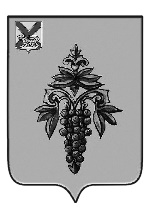 АДМИНИСТРАЦИЯ ЧУГУЕВСКОГО МУНИЦИПАЛЬНОГО РАЙОНА ПРИМОРСКОГО КРАЯ ПОСТАНОВЛЕНИЕс. ЧугуевкаОб утверждении  муниципальной  программы «Социально – экономическое развитие  Чугуевского муниципального округа»  на 2020 – 2024 годыВо исполнение статьи 179 Бюджетного кодекса Российской Федерации, Закона Приморского края  от 16.09.2019 года № 570-КЗ «О Чугуевском муниципальном округе»,  постановления администрации Чугуевского муниципального района от 08 ноября 2013 года № 936 «Об утверждении порядка принятия решений о разработке, формирования, реализации и проведения оценки эффективности реализации муниципальных программ в администрации Чугуевского муниципального района, распоряжения администрации Чугуевского муниципального района от, статьей 32 Устава Чугуевского муниципального района  администрация Чугуевского муниципального районаПОСТАНОВЛЯЕТ:1. Утвердить  прилагаемую муниципальную  программу «Социально – экономическое развитие Чугуевского муниципального округа»  на 2020 – 2024 годы  (далее  - Программа). 2. Общее  руководство и текущее управление  за реализацией  Программы  возложить на   первого заместителя главы администрации Чугуевского  муниципального района  Ковалёва В.П.	3. Настоящее постановление вступает в силу с 01 января 2020 года.Глава Чугуевского муниципального района,глава администрации                                                                                Р.Ю.Деменёв    Утвержденапостановлением администрацииЧугуевского муниципального округаот 05 ноября 2019 года № 692-НПАПАСПОРТ ПРОГРАММЫ«Социально-экономическое  развитие Чугуевского муниципального  округа»  на  2020 – 2024 годыОбщая характеристика сферы реализации муниципальной программы, в том числе основных проблем в указанной сфере и прогноз её развития.В  состав Чугуевского муниципального округа входит 32 населенных пункта.  По состоянию на 1 января 2019 года в Чугуевском муниципальном округе проживает   22232  человека, из них трудоспособное  население 11936 человек. Доля мужского населения преобладает над женским населением  (51,5%  и 48,5%). Демографическая ситуация  характеризуется продолжающимся  процессом превышения смертности над рождаемостью, естественный прирост (убыль)  в 2018  имеет отрицательное сальдо (-291).В возрастной структуре населения происходит процесс «старения»: повышение доли лиц пожилого и старшего возраста в общей численности населения и снижение доли детей и подростков, что приводит к росту демографической нагрузки на трудоспособное население.  Уровень безработицы -  3 % к экономически активному населению. На территории района проживает 9,6 тысяч человек трудоспособного возраста – это 43,2% от общей численности населения.Низкокачественная жизненная среда, ограниченные возможности для труда на селе, более низкий (в сравнении с городским) уровень доходов в значительной  степени повлияли на процессы оттока и деградации рабочей силы, и как следствие –  появление депрессивных  территорий, в которых  экономические и  социальные  проблемы  усугубляются.Поэтому   выход села на качественно новый уровень развития – одна  из важных  задач муниципального округа. Наличие  природно-ресурсного потенциала является определяющим  фактором его социально – экономического развития: сочетается  сельскохозяйственное  и  лесопромышленное  использование территории. Немаловажное влияние на экономику района оказывают  предприятия транспорта и связи, жилищно-коммунального хозяйства, торговли, общественного питания и сферы услуг. Из общего оборота предприятий и организаций   производство продукции составляет 53% и 47 % - оказание различного рода услуг. Проблемы   округа связаны  с  оттоком населения и дефицитом специалистов, недостаточным  развитием  социальной инфраструктуры.Прошедший период действия Программы показал, что программа Социально-экономического развития муниципального района  на период до 2021 года   имела  как преимущества, так и недостатки содержательного и организационного характера. Главные преимущества -  комплексность, проработанность аналитического блока, нацеленность на реализацию. Главные недостатки – несоответствие бюджета программы текущему бюджетному финансированию. По некоторым мероприятиям работа проводилась не в полном объеме, принимались  решения об отмене некоторых муниципальных целевых программ   в связи с отсутствием финансирования на протяжении ряда лет.Проводимая работа по реализации программных мероприятий, установленная система контроля за ходом выполнения Программы, проведение анализа исполнения программных заданий позволили:- отработать механизм разработки и реализации целевых  муниципальных  программ, увязывая их с бюджетными возможностями;- оценивать результаты работы по конкретным показателям, что позволяет оценить эффективность деятельности администрации района.Принятие Программы и ее реализация показали, что использование программно – целевого подхода в планировании деятельности администрации оправдало себя. Программно-целевой  метод позволяет не только взаимоувязать мероприятия Программы, исполнителей, сроки, объемы и источники финансирования, контроль за ходом реализации мероприятий Программы и ожидаемые результаты, но и  обеспечить координацию усилий предприятий, организаций, учреждений, индивидуальных предпринимателей, населения  и органов местного самоуправления на развитии  района.Новая программа социально-экономического развития  Чугуевского муниципального округа разрабатывается на 5 лет (2020 – 2024 годы)  и  основывается на положениях Стратегии социально-экономического развития Чугуевского муниципального района  на период  до 2025 года, утвержденной решением Думы Чугуевского муниципального района  29 июля 2011 года № 129-НПА.Программа предполагает проведение мероприятий, направленных на реализацию задач и основных направлений развития экономики и социальной сферы округа, определенных  данной стратегией    и призвана не подменять имеющиеся муниципальные целевые программы, а увязать их в единый комплекс, оптимизировать расходование бюджетных средств на основе применения комплексно-целевых расходов. Важнейшим инструментом  социально-экономической   развития  района являются  средства муниципального округа. II. Цели и задачи ПрограммыПрограмма социально – экономического развития  Чугуевского  муниципального округа  на 2020-2024 годы   является инструментом реализации Стратегии социально-экономического развития Чугуевского  муниципального района  на период до 2025 года. В связи с этим цели и задачи настоящей Программы согласованы с основными направлениями и приоритетами Стратегии.Основные  цели Программы:– стабильное экономическое развитие Чугуевского муниципального округа в интересах повышения уровня жизни населения;– Формирование благоприятной  социальной среды, всестороннее развитие личности.Достижение цели  Программы будет достигнуто также за счет:- выполнения предложений по развитию Чугуевского муниципального округа, определенных схемой территориального планирования Чугуевского муниципального района на расчетный срок до 2030 года (1 очередь до 2020 года);- привлечения средств внебюджетных источников для финансирования мероприятий программы (средства населения, индивидуальных предпринимателей, организаций).  Задачи Программы в соответствии со стратегическими  направлениями развития округа на долгосрочную перспективу:– Создание условий для организации новых предприятий и расширения производств на ведущих действующих предприятиях за счет проведения их модернизации и использования возможностей  трудового потенциала, имеющегося в округе;- Создание благоприятных условий  для развития малого  предпринимательства, роста его доли в экономике округа;– повышение эффективности управления имуществом, находящимся в собственности и в ведении округа;- создание условий для обеспечения доступным и комфортным жильем населения округа;– повышение эффективности управления финансами в организации бюджетного процесса.– Формирование инвестиционной политики и повышение инвестиционной привлекательности района;– Обеспечение достойного уровня заработной платы;– Обеспечение более полной занятости трудоспособного населения.III. Целевые индикаторыЦелевые показатели (индикаторы) Программы соответствуют  приоритетам, целям и задачам Программы. Показывают улучшение основных показателей экономического и социального развития (абсолютные величины и темпы роста) за анализируемый  период;  увеличение объемов финансовых и иных ресурсов, привлекаемых в округ и аккумулируемых в нем в ходе реализации Программы;  увеличение доли позитивных субъективных оценок изменений в социально-экономической ситуации в округе, происшедших за анализируемый период  реализации Программы.Перечень показателей Программы носит открытый характер и предусматривает возможность корректировки в случае выявления обстоятельств, существенно влияющих на развитие соответствующих сфер экономической деятельности.Показатели (индикаторы) реализации Программы в целом предназначены для оценки наиболее существенных результатов реализации Программы. К общим показателям (индикаторам) Программы отнесены:- Общий оборот предприятий, организаций (в сопоставимых ценах); -промышленными предприятиями; -сельскохозяйственными предприятиями (всеми категориями хозяйств);	 -малым и средним предпринимательством (в действующих ценах);- среднемесячная заработная плата  одного работника в  районе в абсолютном выражении и в процентах к предыдущему году;- уровень зарегистрированной безработицы по отношению к экономически активному населению;- площадь используемых земель с/х назначения;-повышение урожайности зерновых культур в хозяйствах муниципального округа;-увеличение поголовья КРС в хозяйствах округа;-увеличение производства молочной продукции;Количество хозяйств, получивших гранты;-Количество  мероприятий по оказанию консультативной помощи с/ производителям, планирующим получить  гос. поддержку.Плановые значения целевых индикаторов и показателей, характеризующих эффективность реализации мероприятий Программы и подпрограмм, приведены в приложении  № 1 к настоящей Программе.IV.  Перечень основных   мероприятий  Программы          Обобщенная характеристика мероприятий, предлагаемых к реализации для решения  поставленных  Программой  задач, отражена в приложении №  2 к данной Программе.V. Механизм реализации ПрограммыОбщее руководство реализацией Программы  осуществляется Первым заместителем главы Чугуевского муниципального округа. Координацию с краевыми и муниципальными  программами, стратегией социально-экономического развития Приморского края и Чугуевского муниципального района на период до 2025 года осуществляет управление экономического развития и потребительского рынка администрации Чугуевского муниципального округа. В его функции также  входит: контроль, мониторинг,  корректировка  Программы  в зависимости от изменений социально-экономических условий; информационное сопровождение реализации Программы.Ответственный исполнитель:- организует реализацию муниципальной программы, обеспечивает внесение изменений в муниципальную программу и несет ответственность за достижение целевых индикаторов, показателей муниципальной программы, а также ожидаемых результатов ее реализации;- предоставляет ежеквартально, в срок до 25 числа месяца, следующего за отчетным кварталом, в управление экономического развития и потребительского рынка:- информацию о степени выполнения подпрограмм и отдельных мероприятий муниципальной программы;- информацию о расходовании бюджетных и внебюджетных средств на реализацию муниципальной программы;- сведения о достижении значений целевых индикаторов, показателей муниципальной программы;-  подготавливает  и представляет  в управление экономического развития и потребительского рынка до 1 марта   годовой отчет о ходе реализации и оценке эффективности реализации муниципальной программы;- ежегодно, не позднее 15 декабря текущего финансового года, направляет в  финансовое управление  и управление экономического развития и потребительского рынка   план реализации муниципальной программы на очередной финансовый год и плановый период.Соисполнители  обеспечивают  реализацию подпрограмм, отдельных мероприятий, в реализации которых предполагается их участие.В процессе реализации муниципальной программы ответственный исполнитель вправе по согласованию с соисполнителями принимать решения о внесении изменений в муниципальную программу, подпрограммы и отдельные мероприятия, в том числе в соответствии с действующим законодательством Российской Федерации в объемы бюджетных ассигнований.Решение о внесении изменений, приостановлении или досрочном прекращении реализации муниципальной программы, оформляется постановлением администрации Чугуевского муниципального округа.Годовой отчет  о реализации программы подлежит размещению на официальном сайте Чугуевского муниципального округа в информационно-телекоммуникационной сети Интернет.Сложность реализации Программы  обусловлена тем, что в этот процесс должны быть вовлечены все основные субъекты, от которых зависят результаты  развития  округа, включая органы местного самоуправления, предприятия, малый бизнес и учреждения социальной сферы, население,  средства массовой информации. При этом каждый из субъектов  выполняет свою роль в действии механизмов, нацеленных на  выполнение поставленных задач. Важным условием  реализации Программы является привлечение в экономику и социальную сферу Чугуевского муниципального округа достаточных финансовых ресурсов, в первую очередь – внебюджетных источников и  средств предприятий, бюджетных средств (федеральные, краевые, местные).Основными механизмами реализации Программы  будут:-увязка бюджетного процесса со среднесрочными  муниципальными  программами, включенными  в данную Программу;- разработка и реализация плана социально-экономического развития округа на текущий год реализации Программы;- разработка  и реализация новых  муниципальных целевых  программ;- участие в целевых федеральных и  краевых  программах;- пересмотр, обновление    мероприятий, включенных в  Программу;- мониторинг хода реализации Программы;- информационное  обеспечение.VI.  Ресурсное обеспечение ПрограммыДля реализации программы «Социально-экономического развития Чугуевского муниципального округа» на 2020 - 2024 годы  потребуется  финансовых ресурсов в объеме  1 674 977,94 тыс. рублей, из них средства федерального бюджета – 0 тыс. рублей,  краевого бюджета – 57 320,44 тыс. рублей,   бюджета Чугуевского муниципального округа – 52 804,0 тыс. рублей,   средств внебюджетных источников (средства предприятий, граждан) – 1 564 853,5 тыс. рублей (93,4%).В ходе реализации Программы объемы ее финансирования могут корректироваться с учетом утвержденных на предстоящий финансовый год расходов бюджета.Информация о ресурсном обеспечении  мероприятий   изложена в приложении № 3 к Программе.VII.Сроки и этапы реализации ПрограммыРеализация Программы осуществляется в один этап, охватывающий период с 2020 по 2024 годы.VIII. Оценка эффективности муниципальной программыОценка эффективности реализации Программы осуществляется для  определения степени достижения поставленных целей и  задач, исходя из реально достигнутых конечных результатов реализации муниципальной программы.Оценка эффективности реализации муниципальной программы осуществляется по итогам ее выполнения за отчетный финансовый год и в целом после завершения ее реализации.Для оценки эффективности реализации муниципальной программы применяются целевые показатели (индикаторы), определенные муниципальной программой.Оценка эффективности реализации Программы производится в соответствии с постановлением администрации Чугуевского муниципального района от 8 ноября 2013 года № 936 « Об утверждении  Порядка принятия решений о разработке, формирования, реализации и проведения оценки эффективности реализации муниципальных программ в администрации Чугуевского муниципального района».Основными показателями оценки социально-экономического положения округа в результате реализации Программы являются:1. Ежегодный рост общего оборота предприятий, организаций (в сопоставимых ценах) к 2024 году на 4,8 %.2. Увеличение среднемесячной заработной платы    одного работника по району  к 2024 году  до  40986 рублей.3. Снижение уровня безработицы к 2024 году  до 2,8 %  к экономически активному населению.4. Увеличение площади используемых земель с/х назначения к 2024 году до 8200 га.5. Повышение урожайности зерновых культур в хозяйствах муниципального округа в 2024 году до 11,8 ц/га.6. Ежегодное увеличение поголовья КРС в хозяйствах округа на 50 голов.7. Увеличение производства молочной продукции в процентах к уровню прошлого года  к 2024 году на 10 %8. Ежегодное получение одного гранта по государственной поддержке.9. Оказание консультативной поддержки 35 с с/х производителям в 2024 году. 	Разработанная Программа социально- экономического развития Чугуевского муниципального округа предполагает, что к 2025 году район должен достичь более высокого уровня развития экономики и обеспечить улучшение условий проживания населения». .                                                                                                                                                                                              Приложение № 1                                                                                                                                                           к  программе «Социально-экономическое развитие                                                                                                                                                                       Чугуевского муниципального округа»                                                                                                                                                                                           на 2020-2024 г.СВЕДЕНИЯ О ЦЕЛЕВЫХ ИНДИКАТОРАХ, ПОКАЗАТЕЛЯХ МУНИЦИПАЛЬНОЙ ПРОГРАММЫ«Социально-экономическое развитие  Чугуевского муниципального округа» на 2020-2024гПриложение № 2                                                                                                                                                      к  программе «Социально-экономическое развитие                                                                                                                                                   Чугуевского муниципального округа» на 2020 – 2024 г.ОБОБЩЕННАЯ ХАРАКТЕРИСТИКАРЕАЛИЗУЕМЫХ,  В СОСТАВЕ МУНИЦИПАЛЬНОЙ ПРОГРАММЫПОДПРОГРАММ И ОТДЕЛЬНЫХ МЕРОПРИЯТИЙ«Социально-экономическое развитие Чугуевского муниципального округа на 2020-2024 годы»Приложение № 3                                                                                                                                                      к  программе «Социально-экономическое развитие                                                                                                                                                 Чугуевского муниципального округа» на 2020 – 2024 г.ИНФОРМАЦИЯО РЕСУРСНОМ ОБЕСПЕЧЕНИИ МУНИЦИПАЛЬНОЙ ПРОГРАММЫ ЗА СЧЕТ СРЕДСТВ БЮДЖЕТА ЧУГУЕВСКОГО  МУНИЦИПАЛЬНОГО ОКРУГА И ПРИВЛЕКАЕМЫХ  СРЕДСТВ ФЕДЕРАЛЬНОГО БЮДЖЕТА, КРАЕВОГО БЮДЖЕТА,БЮДЖЕТОВ ГОСУДАРСТВЕННЫХ ВНЕБЮДЖЕТНЫХ ФОНДОВ,ИНЫХ ВНЕБЮДЖЕТНЫХ ИСТОЧНИКОВ«Социально-экономическое развитие Чугуевского муниципального округа» на 2020-2024 годыПриложение № 4к программе «Социально-экономическоеразвитие Чугуевского муниципальногоокруга» на 2020 – 2024 годыПодпрограмма  № 1«Поддержка малого и среднего предпринимательства на территории Чугуевского муниципального округа» на 2020 - 2024 годы ПАСПОРТ ПОДПРОГРАММЫОбщая характеристика сферы реализации муниципальной подпрограммы, в том числе основных проблем в указанной сфере и прогноз её развития.В Статистическом регистре хозяйствующих субъектов малого и среднего предпринимательства по Чугуевскому муниципальному округу, по оперативным данным, на 1 февраля   2019 года учтено 568 субъекта, из них 430 -  индивидуальные предприниматели.         За  2018 год  число  индивидуальных предпринимателей увеличилось на 42,   при этом  количество малых предприятий	 сократилось на 4 единицы.Отраслевая структура субъектов малого предпринимательства практически не меняется. Наиболее привлекательной для малого и среднего  бизнеса является сфера торговли, общественного питания и бытового обслуживания, так как здесь не требуется вложения долгосрочных инвестиций, оборудования, производственной базы. Наибольший удельный вес в общем обороте  субъектов малого предпринимательства занимает сельское хозяйство, охота и лесное хозяйство – 49%.В 2018 году  субъектами малого предпринимательства отгружено товаров собственного производства, выполнено работ и услуг по виду  деятельности «обрабатывающие производства»  на сумму  605,8  млн.  руб. Доля малого бизнеса в общем объёме  произведенных товаров, работ и услуг данного вида деятельности составила 29 %. Хлебобулочные изделия, производимые в районе, выпекается субъектами малого предпринимательства, производство цельномолочной продукции  обеспечивается только малым предпринимательством.	В целом по муниципальному округу  развитие малого и среднего предпринимательства  носит положительный характер. Недостатком развития малого и среднего  предпринимательства в районе является наличие малонаселенных пунктов, в которых отсутствуют какие-либо производства. Это способствует преимущественному развитию предпринимательства в районном центре, где сосредоточено более 80% зарегистрированных хозяйствующих субъектов и занято более 60% работающего населения района.Однако существует ряд факторов, сдерживающих процесс развития малого и среднего предпринимательства в районе. Это -   трудности сбыта сельскохозяйственной продукции, недостаточность стартового капитала, трудности с материально-техническим оснащением малых и средних  предприятий, высокая арендная плата  и плата за потребленную электроэнергию за производственные помещения и офисы.Подпрограмма    направлена на то, чтобы помочь представителям малого и среднего предпринимательства не существовать и выживать в современных рыночных условиях, а нормально развиваться, накапливая свой потенциал, что будет положительно сказываться на формировании устойчивого рыночного сектора экономики и конкурентной среды, налогооблагаемой базы для бюджетов всех уровней, позитивного имиджа предпринимательства.II. Цели и задачи ПодпрограммыЦелью  подпрограммы является создание в Чугуевском муниципальном округе благоприятных условий для устойчивого функционирования и развития субъектов малого и среднего предпринимательства, повышение его роли в социально-экономическом развитии Чугуевского муниципального округа; повышение конкурентноспособности субъектов малого и среднего предпринимательства на внутренних и внешних рынках; улучшение стартовых условий для предпринимательской деятельности  в приоритетных видах деятельности. Приоритетными направлениями развития малого и среднего предпринимательства являются:       -    производство товаров народного потребления;       -   строительство и производство строительных материалов;       -    коммунальное хозяйство и обслуживание жилищного фонда;       -   переработка лесопродукции;       -    бытовое обслуживание населения, оказание сервисных услуг;       -    туризм;       -   бизнес, имеющий социальную направленность (реализация для льготных категорий населения, в порядке, определенном органом местного самоуправления, социально значимых товаров и услуг и т. д);       -   сельскохозяйственная деятельность.Для реализации поставленной цели необходимо решение  следующих задач, позволяющих в условиях ограниченного ресурсного обеспечения разрешить ключевые проблемы развития малого и среднего предпринимательства, в том числе:- формирование направлений региональной политики, обеспечивающих развитие субъектов малого и среднего предпринимательства;- развитие инфраструктуры поддержки малого и среднего предпринимательства;- расширение способов доступа субъектам малого и среднего предпринимательства к финансовым ресурсам через  некоммерческие фонды;- совершенствование системы получения субъектами малого и среднего предпринимательства организационной, методической, консультационной и информационной поддержки по широкому спектру вопросов ведения бизнеса;- обеспечение взаимодействия бизнеса и власти на всех уровнях, привлечение широких кругов предпринимателей  к решению вопросов социально-экономического развития Чугуевского муниципального округа;- вовлечение молодежи и студенчества в предпринимательскую деятельность;                        -  оказание имущественной поддержки в виде передачи во владение и (или) пользование муниципального имущества на возмездной основе, безвозмездной основе или на льготных условиях;- оказание финансовой поддержки субъектам малого и среднего предпринимательства путем предоставления субсидий в  приоритетных видах деятельности;- обеспечение    правовых,     экономических     и организационных  условий   развития   малого   и среднего бизнеса в Чугуевском муниципальном округе;    - развитие деловой активности населения Чугуевского муниципального округа за счет формирования положительного образа предпринимателя и повышения интереса к предпринимательской деятельности;                      -   устранение  административных  барьеров  на  пути   развития малого и среднего предпринимательства.Цели, задачи, основные мероприятия подпрограммы увязаны с целевым сценарием Стратегии социально-экономического развития Чугуевского муниципального района  до 2025 года, утвержденной  решением Думы Чугуевского муниципального района 29 июля 2011 года №129-НПА.Ш. Целевые индикаторы подпрограммы.Целевые показатели (индикаторы) подпрограммы соответствуют  приоритетам, целям и задачам подпрограммы. Перечень показателей подпрограммы носит открытый характер и предусматривает возможность их корректировки в случае выявления обстоятельств, существенно влияющих на развитие соответствующих сфер экономической деятельности.Показатели (индикаторы) реализации подпрограммы в целом предназначены для оценки наиболее существенных результатов реализации подпрограммы. К общим показателям (индикаторам) подпрограммы отнесены:1) Число субъектов малого и среднего предпринимательства  на 10 000 человек населения, единиц.2) Прирост оборота субъектов МСП, процент.3) Число реализованных проектов субъектов МСП, получивших льготную кредитную и лизинговую поддержку, единиц.4) Доля работников малых предприятий в общей численности занятых в экономике, процент.5) Доля оборота малых предприятий в общем объеме оборота по полному кругу предприятий, процент. Плановые значения целевых индикаторов и показателей, характеризующих эффективность реализации мероприятий  подпрограммы, приведены в приложении  № 1 к  Программе «Социально-экономическое развитие Чугуевского муниципального округа» на 2020-2024 годы.IV.  Описание мероприятийОбобщенная характеристика мероприятий, предлагаемых к реализации для решения  поставленных  подпрограммой  задач, отражена в приложении № 2 к Программе «Социально-экономическое развитие Чугуевского муниципального округа» на 2020-2024 годы.V. Механизм реализации подпрограммыОтветственным за реализацию подпрограммы является Управление экономического развития и потребительского рынка администрации Чугуевского муниципального округа  (далее - Управление), в функции которого  входит координация реализации программных мероприятий и финансовое обеспечение подпрограммы, а также контроль  за целевым использованием ассигнований и выполнением намеченных мероприятий, разработка положений о проведении мероприятий.Управление ежегодно:- уточняет объем средств, направляемых на выполнение основных мероприятий подпрограммы;- подает заявку на выделение средств из  бюджета округа, необходимых для финансирования подпрограммы на очередной финансовый год;- представляет в финансовое управление администрации Чугуевского муниципального округа предложения о перераспределении финансовых средств между программными мероприятиями.Финансовая поддержка субъектам малого и среднего предпринимательства, производящим и реализующим товары (работы, услуги), предназначенные для внутреннего рынка Российской Федерации,  осуществляется в форме субсидий, с целью:- возмещения части затрат, связанных с приобретением оборудования в целях создания и (или) развития либо модернизации производства товаров (работ, услуг) на реализацию проектов в приоритетных видах деятельности.  Информационно-консультационная поддержка субъектов малого и среднего предпринимательства осуществляется в виде:- ежегодного районного конкурса «Предприниматель Чугуевского муниципального округа», проводимого в Порядке, согласно приложению № 3 к настоящей подпрограмме;- ведения реестра субъектов малого и среднего предпринимательства, получателей субсидии;- проведения мероприятий по празднованию Дня российского предпринимателя, ежегодной краевой конференции предпринимателей.VI.  Ресурсное обеспечение подпрограммыФинансирование подпрограммы будет осуществляться за счет средств бюджета округа. Общий объем финансирования подпрограммы на весь период ее реализации составляет   2 000,0  тыс. рублей. Объем финансирования подпрограммы по годам:Информация о ресурсном обеспечении мероприятий приведена в приложении № 3 к Программе «Социально-экономическое развитие Чугуевского муниципального округа» на 2020-2024 годы.VII.Сроки и этапы реализации подпрограммы.Реализация подпрограммы осуществляется в один этап, охватывающий период с 2020 по 2024 годы.  Приложение № 1  к подпрограмме «Поддержка малого и среднегопредпринимательства на территорииЧугуевского муниципального округа»на 2020-2024 годы Порядок оказания  финансовой поддержки в виде субсидий  субъектам малого и среднего предпринимательства, производящим и реализующим товары (работы, услуги), предназначенные для внутреннего рынка Российской Федерации 1. Настоящий Порядок определяет цель, условия и порядок оказания финансовой поддержки в виде субсидий субъектам малого и среднего предпринимательства (далее – субсидии) производящим и реализующим товары (работы, услуги), предназначенные для внутреннего рынка Российской Федерации, категорию и критерии отбора субъектов малого и среднего предпринимательства имеющих право на получение субсидий, а также порядок возврата субсидий в случае нарушений условий установленных при их предоставлении, выделяемых из бюджета Чугуевского муниципального округа.2. Финансовая поддержка в виде  субсидий предоставляется субъектам малого предпринимательства, производящим и реализующим товары (работы, услуги), предназначенные для внутреннего рынка Российской Федерации (далее субъекты малого предпринимательства) с целью:     возмещения части затрат, связанных с приобретением оборудования в целях создания и (или) развития либо модернизации производства товаров (работ, услуг). Субсидирование части затрат осуществляется по следующим видам оборудования: оборудования, устройств, механизмов, транспортных средств (за исключением легковых автомобилей и воздушных судов), станков, приборов, аппаратов, агрегатов, установок, машин, относящихся ко второй и выше амортизационным группам Классификации основных средств, включаемых в амортизационные группы, утвержденные постановлением Правительства Российской Федерации от 1 января 2002 года № 1 «О Классификации основных средств, включаемых в амортизационные группы», за исключением оборудования, предназначенного для осуществления оптовой и розничной торговой  деятельности.         3. Финансовая поддержка в виде субсидий оказывается субъектам малого и среднего предпринимательства, осуществляющим деятельность в сфере производства товаров (работ, услуг), за исключением видов деятельности, включенных в разделы G (за исключением кода 45), K,L,M (за исключением кодов 71 и 75), N,O,S, (за исключением кодов 95 и 96), T, U Общероссийского классификатора видов экономической деятельности (OK 029-2014 (КДЕС Ред.2) (при этом поддержка не может оказываться субъектам малого и среднего предпринимательства, осуществляющим производство и реализацию подакцизных товаров, а также добычу и реализацию полезных ископаемых, за исключением общераспространенных полезных ископаемых), при условии их регистрации на территории Чугуевского муниципального округа, отсутствия задолженности по налоговым и иным обязательным платежам в бюджеты бюджетной системы Российской Федерации. Получатели субсидии предоставляют в уполномоченный орган информацию об уплате налогов, предусмотренных в рамках применяемого им режима налогообложения.	До момента отмены Общероссийского классификатора видов экономической деятельности (ОКВЭД) ОК 029-2001 (КДЕС Ред.1) поддержка оказывается субъектам малого и среднего предпринимательства, осуществляющим деятельность в сфере производства товаров (работ, услуг), за исключением видов деятельности, включенных в разделы G (за исключением кодов 50,52.7,52.71, 52.72,52.72.1,52.72.2,52.74) J,K (за исключением кода 74.2), L,O (за исключением кодов 90, 92 и 93), P, а также относящихся к подклассу 63,3 раздела I Общероссийского классификатора видов экономической деятельности (ОК 029-2001) КДЕС ред.1).4. Субсидии на возмещение засти затрат предоставляются субъектам малого и среднего предпринимательства по документам, оплаченным не ранее 1 января 2014 года.5. Субъекты малого и среднего предпринимательства представляют в уполномоченный орган в срок до 10 числа текущего месяца, следующие документы:- заявление на получение субсидии, согласно приложению № 1;- расчета размера субсидии, на возмещение части затрат, связанных с приобретением оборудования, согласно приложения № 2;- копии учредительных документов;- копию свидетельства о государственной  регистрации;- копию свидетельства о постановке на учет в налоговом органе;- выписку из Единого государственного Реестра ЕГРЮЛ или ЕГРИП, с даты выдачи которых прошло не более 30 дней на момент подачи заявления;- справки об отсутствии задолженности в бюджет и внебюджетные фонды, с  дачи выдачи которой прошло не более 30 дней на момент подачи заявления.- справку о  среднемесячной численности и среднемесячной заработной плате работающих;- копии документов, подтверждающих затраты, связанные с приобретением оборудования;- информацию об уплате налогов.Все представленные документы должны быть заверены заявителем на получение субсидии.6. Все субъекты малого и среднего предпринимательства, получившие поддержку обязаны заполнить Анкету получателя поддержки.7. Наличие в документах подчисток, приписок, зачеркнутых слов и иных не оговоренных в них исправлений, а также повреждений, не позволяющих однозначно истолковывать их содержание, не допускается.Документы, поступившие от субъектов малого и среднего предпринимательства, возврату не подлежат.8. Уполномоченный орган проверяет представленные субъектами малого и среднего предпринимательства документы, на соответствие требованиям действующего законодательства, а также направляет официальные запросы в органы государственной власти Российской Федерации и Приморского края.9. Уполномоченный орган осуществляет прием и регистрацию документов, поступающих от субъектов малого и среднего предпринимательства, в специальном журнале, который должен быть пронумерован, прошнурован, скреплен печатью уполномоченного органа (далее - журнал), в трехдневный срок со дня поступления документов.10. Уполномоченный орган в течение 15 календарных дней со дня регистрации в журнале документов, поступивших от субъектов малого и среднего предпринимательства, организует работу по проверке сведений, содержавшихся в документах, и представляет их для рассмотрения Координационному совету, созданному в соответствии с постановлением Администрации Чугуевского муниципального района от 14 февраля 2013 года № 114 «О создании Координационного совета по развитию малого и среднего предпринимательства в Чугуевском муниципальном районе» (далее – Координационный совет). Координационный совет в течение 10 дней со дня предоставления документов рассматривает их и выносит рекомендательное решение (далее - Решение).11. В случае принятия положительного решения о предоставлении субсидии заявителю уполномоченный орган готовит проект распоряжения Администрации Чугуевского муниципального округа о предоставлении субсидии.12. В течение пяти рабочих дней со дня принятия распоряжения Администрации Чугуевского муниципального округа уполномоченный орган направляет субъектам малого и среднего предпринимательства письменное уведомление о предоставлении или об отказе (с указанием причины отказа) в предоставлении субсидии по форме согласно приложению № 3  к настоящему Порядку.13 . Уполномоченный орган:13.1. На основании распоряжения администрации Чугуевского муниципального округа о предоставлении субсидии и заключенного Соглашения  о предоставлении из районного бюджета субсидии,  в течение 2-х рабочих дней  формирует заявку на перечисление субсидии  и направляет в отдел бухгалтерского учета и отчетности администрации Чугуевского муниципального округа.13.2. Ведет реестр субъектов малого и среднего предпринимательства – получателей поддержки (далее – реестр13.3. Осуществляет контроль за правильным расчетом размера субсидии и его соответствием документам, подтверждающим фактические объемы затрат субъектов малого и среднего предпринимательства, а также за соблюдением субъектами малого и среднего предпринимательства условий, установленных при предоставлении субсидий.14. Отдел бухгалтерского учета и отчетности администрации Чугуевского муниципального района в течение 3-х рабочих дней с момента получения документов от Уполномоченного органа направляет платежные документы с приложением документов, обосновывающим платеж, и заявку на финансирование в Финансовое управление администрации Чугуевского муниципального округа (или возвращает в Уполномоченный орган с указанием причины возврата).15.Финансовое управление администрации Чугуевского муниципального округа в течение 3-х рабочих дней с момента получения проверяет указанные в пункте 14 документы и осуществляет финансирование и перевод средств (или возвращает в отдел бухгалтерского учета и отчетности администрации Чугуевского муниципального округа с указанием причины возврата). Контроль за правильным расчетом размера субсидии и его соответствием документам, подтверждающим фактические объемы затрат субъектов малого и среднего предпринимательства, а также за соблюдением субъектами малого и среднего предпринимательства условий, установленных при предоставлении субсидий, осуществляет уполномоченный орган.16. Ответственность за полноту и достоверность документов, предоставленных для получения субсидии, несут субъекты малого и среднего предпринимательства.17. В случае нарушения условий, установленных при предоставлении субсидии (далее - нарушение), субъекты малого и среднего предпринимательства обязаны осуществить возврат субсидии в  бюджет Чугуевского муниципального округа.Требование о возврате субсидии в  бюджет Чугуевского муниципального округа  (далее - требование) направляется субъектам малого и среднего предпринимательства Уполномоченным органом в пятидневный срок со дня установления нарушения.Возврат субсидии производится субъектами малого и среднего предпринимательства в течение пяти рабочих дней со дня получения требования Уполномоченного органа по реквизитам и коду классификации доходов бюджетов Российской Федерации, указанных в требовании.Приложение № 1                                                                              к Порядку  оказания финансовой                                                           поддержки в виде  субсидий                                                                                             субъектам малого и среднего                                                                               предпринимательства, производящими реализующим товары (работы,услуги), предназначенные длявнутреннего рынка РоссийскойФедерации Форма                                      В управление экономического развития и потребительского рынка администрации Чугуевского муниципального округа (уполномоченный орган)                                      _____________________________________                                                      (от кого)                                 ЗАЯВЛЕНИЕ    Прошу предоставить субсидию:    субъекту  малого  предпринимательства,  производящему  и   реализующемутовары (работы, услуги), предназначенные для внутреннего  рынка  РоссийскойФедерации, на возмещение части затрат, связанных с:        возмещением части затрат, связанных с приобретением основных средств, организацией и оснащением рабочих  мест на реализацию проектов в приоритетных видах деятельности С условиями предоставления субсидии ознакомлен и согласен.Достоверность и подлинность представленных сведений гарантирую.Не возражаю против выборочной проверки информации.    Руководитель субъекта    малого или среднего    предпринимательства               _______________  ____________________                                         (подпись)            Ф.И.О.ДатаМ.П.Приложение № 2                                                                                       к Порядку  оказания финансовой                                                                                               поддержки в виде  субсидий                                                                                              субъектам малого и среднего                                                                                предпринимательства, производящими реализующим товары (работы,услуги), предназначенные длявнутреннего рынка РАСЧЕТ (в рублях)размера субсидии, предоставляемой в _____ году, на возмещение части затрат, связанных с приобретением основных средств, организацией и (или) оснащением рабочих  мест ___________________________________________________________________________                     (полное наименование организации)ИНН _______________________________ КПП ________________________________Р/счет ____________________________________________________________________Наименование банка ________________________________________________________БИК __________________________ кор. счет __________________________________Вид экономической деятельности организации по ОКВЭД _______________________Предмет договора _____________________________________________________________№ ________ от ___________ с ___________________________________                                         (наименование поставщика услуги)1. Дата заключения договора _______________________________________________2. Срок оплаты по договору ________________________________________________3. Сумма договора _________________________________________________________Размер предоставляемой субсидии (величина из графы 3) ______________ (руб.)___________________________________________________________________________                             (сумма прописью)Достоверность и подлинность представленных сведений гарантирую. Не возражаюпротив выборочной проверки информации.Руководитель субъекта малого   Начальник управления экономического развития                                                        и потребительского рынка администрацииГлавный бухгалтер субъекта        Чугуевского муниципального района малого предпринимательства:                     (подпись, Ф.И.О.)                                       Дата       (подпись, Ф.И.О.)              М.П.ДатаПриложение № 3                                                                                       к Порядку  оказания финансовой                                                                                                поддержки в виде  субсидий                                                                                              субъектам малого и среднего                                                                                предпринимательства, производящими реализующим товары (работы,услуги), предназначенные длявнутреннего рынка РоссийскойФедерации  ______________________________________________________________________      (наименование субъекта малого или среднего предпринимательства)УВЕДОМЛЕНИЕ    Настоящим  уведомляем  Вас  о  том, что в соответствии с подпрограммой № 1 «Поддержка малого и среднего предпринимательства на территории Чугуевского муниципального округа на 2020-2024 годы  муниципальной программы   «Социально-экономическое развитие Чугуевского муниципального района» на 2020-2024 годы,   с   учетом   рекомендаций  Координационного совета по развитию малого и среднего предпринимательства Чугуевского муниципального округа, принято решение:    предоставить субсидию на ______________________________________________                                         (вид субсидии)    отказать в предоставлении субсидии на _________________________________                                                (вид субсидии)___________________________________________________________________________                (причины отказа в предоставлении субсидии)Начальник управления экономическогоразвития  и потребительского рынка администрации Чугуевского муниципального округа                   ________________  _________________                                            подпись              Ф.И.О.Приложение №  2к подпрограмме «Поддержка малогои среднего предпринимательства на территории Чугуевскогомуниципального округа» на 2020-2024 годыПОРЯДОКпроведения ежегодного  конкурса«Предприниматель Чугуевского муниципального района»Общие положенияЕжегодный районный конкурс  «Предприниматель Чугуевского муниципального округа» (далее – конкурс) проводится в рамках реализации целевой муниципальной программы «Поддержка малого и среднего предпринимательства на территории Чугуевского муниципального округа» на 2020-2024 годы. Цели и задачи конкурса2.1 Конкурс проводится в целях содействия развитию субъектов малого и среднего предпринимательства на территории Чугуевского муниципального округа, повышения их роли в социально-экономическом развитии округа за счет вовлечения населения Чугуевского района в предпринимательскую деятельность.2.2 Задачи конкурса:выявление и поощрение субъектов малого и среднего предпринимательства, достигших за последний календарный год наибольших успехов в своей деятельности;систематизация опыта работы победителя конкурса для дальнейшего его распространения;формирование позитивного общественного мнения о деятельности субъектов малого и среднего предпринимательства Чугуевского округа.Номинация конкурсаКонкурс проводится по следующим номинациям: «Лучший предприниматель в сфере производства или переработки продукции»; «Лучший молодой предприниматель года»; «Лучший предприниматель в сфере сельскохозяйственного производства»; «Лучший предприниматель в сфере торговли».Номинации конкурса могут меняться в зависимости от вида деятельности.Требования к участникам конкурса4.1 Участие в конкурсе могут принять субъекты малого и среднего предпринимательства, прошедшие государственную регистрацию и осуществляющие предпринимательскую деятельность на территории Чугуевского муниципального округа, соответствующие требованиям статьи 4 Федерального закона от 24 июля 2007 года № 209-ФЗ «О развитии малого и среднего предпринимательства в Российской Федерации» и следующим условиям:функционирование не менее двух календарных лет;осуществление безубыточной деятельности в течение предыдущего года.На звание «Лучший молодой предприниматель года»  могут претендовать индивидуальные предприниматели в возрасте до 35 лет.Организация конкурса5.1.  Информация о проведении конкурса публикуется в средствах массовой информации, на официальном сайте  Чугуевского муниципального округа.5.2.  Выдвижение кандидата для участия в конкурсе может осуществляться самостоятельно, а также некоммерческими организациями, выражающими интересы субъектов малого и среднего предпринимательства.5.3. Для участия в конкурсе необходимо направить в управление экономического развития и потребительского рынка администрации Чугуевского муниципального округа следующие документы: - анкету участника конкурса (по форме согласно приложению к настоящему Порядку);- выписку из Единого государственного реестра юридических лиц или Единого государственного реестра индивидуальных предпринимателей.5.4 Дата проведения конкурса и срок подачи конкурсных документов определяется администрацией Чугуевского муниципального округа.5.5 Документы, представленные на конкурс, не возвращаются.Конкурсный отбор6.1. К участию в конкурсе допускаются претенденты, соответствующие всем требованиям, установленным настоящим Порядком.6.2.  Один участник может принять участие только в одной номинации.6.3. Победителей конкурса определяет координационный Совет на основе критериев конкурсного отбора.6.4. Критериями конкурсного отбора являются следующие показатели деятельности субъектов малого и среднего предпринимательства Чугуевского округа:- средняя численность работников;- среднемесячная заработная плата одного работающего;- налоговые платежи в бюджет;- выручка от реализации товаров (работ, услуг) по основному виду деятельности.6.5. Показатели оцениваются в динамике за два предшествующих календарных года.6.6.  В случае равенства показателей участников одной номинации отбор осуществляется с учетом деловой репутации, благотворительной и общественной деятельности участников.6.7 Решение  координационного Совета оформляется протоколом.6.8.  В течение пяти рабочих дней  со дня подписания протокола управление экономического развития  и потребительского рынка администрации Чугуевского муниципального округа  извещает победителей конкурса о результатах.Награждение победителей Победители конкурса по каждой номинации награждаются дипломами и ценными подарками.Приложение №1  к Порядку проведенияежегодного районного конкурса«Предприниматель Чугуевского муниципального округа»ФормаАНКЕТА УЧАСТНИКА КОНКУРСА--------------------------------<*> - Индивидуальные предприниматели пункт 5 настоящей анкеты не заполняют.С Порядком о конкурсе ознакомлен и согласен.Задолженность по налогам и сборам в бюджеты всех уровней и государственные внебюджетные фонды отсутствует.Полноту и достоверность сведений, указанных в настоящей анкете и прилагаемых к ней документах, гарантирую.Руководитель организации        подпись               И.О. ФамилияДата       М.П.                                                                                          Приложение № 5к программе «Социально-экономическоеразвитие Чугуевского муниципальногоокруга» на 2020 – 2024 годыПодпрограмма № 2«Управление имуществом, находящимся в собственности и введении Чугуевского муниципального округа» на 2020-2024 ПАСПОРТ ПОДПРОГРАММЫI. Общая характеристика сферы реализации  подпрограммыУправление собственностью является неотъемлемой частью деятельности управления по решению экономических и социальных задач, укреплению финансовой системы, созданию эффективной конкурентной экономики, обеспечивающей повышение уровня и качества жизни населения муниципального округа.Полномочия управления в сфере управления и распоряжения имуществом распространяются на муниципальное имущество, в том числе на земельные участки, являющиеся собственностью муниципального округа.Муниципальное имущество создает материальную основу для реализации муниципальных полномочий муниципального округа и предоставления муниципальных услуг гражданам и бизнесу. Сфера управления муниципальным имуществом охватывает широкий круг вопросов: приобретение  либо создание новых объектов, безвозмездные прием и передача их на другие уровни собственности, приватизация и отчуждение по иным основаниям, передача во владение и пользование, реорганизация и ликвидация муниципальных предприятий и муниципальных учреждений.В этой сфере создана и постоянно совершенствуется нормативно-правовая база. Организован учет муниципального имущества на основе применения программно-технических средств.Для учета муниципального имущества проводится работа по государственной регистрации права собственности муниципального округа на муниципальные объекты недвижимости.Одной из основных задач в области управления муниципальным имуществом является обеспечение достижения оптимального состава и структуры имущества муниципального округа.Создание оптимальной структуры имущества муниципального округа позволит снизить бремя расходов на содержание объектов, не задействованных для реализации полномочий.Залогом эффективного управления имуществом муниципального округа и пополнения бюджета муниципального округа является надлежащее оформление права собственности, своевременная техническая инвентаризация объектов недвижимости, находящихся в собственности муниципального округа.Учитывая, что в составе казны муниципального округа находится имущество, поступившее в прошлые годы, на которые отсутствуют свидетельства о государственной регистрации права собственности и техническая документация, то для оформления права собственности муниципального округа на данные объекты недвижимости необходимо изготовление технической документации с последующей постановкой объектов на государственный кадастровый учет.Обеспечение проведения оценки рыночной стоимости имущества муниципального округа в порядке, установленном Федеральным законом от 29.07.1998 N 135-ФЗ «Об оценочной деятельности в Российской Федерации» исключает занижение стоимости имущества при подготовке проектов решений об управлении и (или) распоряжении имуществом муниципального округа.Проблемой является то, что незавершенность формирования ранее учтенных земельных участков препятствует функционированию полноценной системы управления муниципальным имуществом и эффективному его использованию для достижения финансовых результатов и решения социально-экономических задач.Для повышения эффективности использования муниципальных земельных участков необходимо провести работу по:- уточнению границ земельных участков, находящихся в пользовании муниципальных учреждений муниципального округа;- обеспечению внесения сведений о земельных участках, находящихся в собственности муниципального округа, в государственный кадастр недвижимости;- обеспечению государственной регистрации права на земельные участки, подлежащие отнесению к собственности муниципального округа.Работу по формированию муниципальной земельной собственности также планируется проводить в связи с приемом имущества от Российской Федерации, а также с преобразованием существующих муниципальных земельных участков (раздел, объединение, перераспределение) для вовлечения их отдельных частей в хозяйственный оборот. До 2024 года планируется завершить формирование и регистрацию права собственности муниципального округа на земельные участки, используемые муниципальными учреждениями.Кроме того, для вовлечения земельных участков в хозяйственный оборот, возникает потребность в образовании новых земельных участков, собственность на которые не разграничена.Важно не только оформить земельные участки в муниципальную собственность, но эффективно управлять и распоряжаться муниципальными земельными участками. В целях роста поступлений в бюджет муниципального округа доходов от платы за землю планируется проведение проверок фактического использования земельных участков на соответствие его разрешенным видам использования. При выявлении частей земельных участков, которые не используются по их целевому назначению, должны приниматься меры по прекращению действующих правоотношений по ним и вовлечению их в хозяйственный оборот на новых условиях.В целях вовлечения в хозяйственный оборот неиспользуемых и используемых не по назначению земельных участков, находящихся в собственности муниципального округа, проводятся проверки земельных участков в рамках муниципального земельного контроля, согласно утвержденному плану проверок.При необходимости осуществляется образование новых земельных участков, проводятся аукционы по продаже земельных участков, или права на заключение договоров аренды земельных участков.Вместе с тем, в управлении муниципальным имуществом и регулировании на территории муниципального округа имущественных и земельных отношений имеются определенные недостатки.Наличие в муниципальной собственности имущества, не служащего для реализации полномочий муниципального округа, отдельные недостатки в учете имущества, отсутствие государственной регистрации прав на ряд объектов муниципальной собственности, в том числе на земельные участки, низкая инвестиционная привлекательность муниципального имущества - это основные проблемы эффективного управления в области имущественных и земельных отношений на территории муниципального округа.Работа по дальнейшему развитию муниципального имущества требует совершенствования форм и методов повышения эффективности использования имущества.Использование программно-целевого метода для решения имеющихся проблем обусловлено необходимостью применения комплексного и последовательного подхода, обеспечивающего увязку реализации мероприятий по исполнителям и ресурсам. Подпрограмма направлена на решение имеющихся проблем и повышение эффективности управления в сфере имущественных и земельных отношений на территории муниципального округа.Цели и задачи Подпрограмма направлена на реализацию целей и задач и определяет систему необходимых мероприятий с указанием сроков реализации, ресурсного обеспечения, планируемых показателей и ожидаемых результатов реализации подпрограммы.Основной целью муниципальной подпрограммы является создание условий для эффективного управления имуществом, находящимся в собственности и в ведении муниципального округа, необходимым для выполнения муниципальных функций органами власти муниципального округа, и отчуждения муниципального имущества, востребованного в коммерческом обороте.Для успешного достижения поставленной цели, предполагается решение следующих задач:- создание оптимальной структуры собственности муниципального округа, отвечающей функциям (полномочиям) органов исполнительной власти муниципального округа, переход к наиболее эффективным организационно-правовым формам муниципальных организаций;- повышение эффективности управления объектами муниципального имущества, закрепленными за муниципальными организациями, находящимися в муниципальной собственности земельными участками, а также муниципальным имуществом, составляющим казну муниципального округа;- обеспечение учета имущества муниципального округа, формирование в отношении него полных и достоверных сведений;- обеспечение государственной регистрации права собственности муниципального округа на объекты недвижимости имущества муниципального округа;- стимулирование за счет управления имуществом муниципального округа развития реального сектора экономики муниципального округа;- повышение использования земельных участков, находящихся в собственности и в ведении муниципального округа;- реализация мер по обеспечению выполнения плановых показателей доходов местного бюджета.Ш. Целевые индикаторы Целевые показатели (индикаторы) подпрограммы соответствуют ее приоритетам, целям и задачам. Перечень показателей подпрограммы носит открытый характер и предусматривает возможность корректировки в случае потери информативности показателя. Показатели (индикаторы) реализации подпрограммы в целом предназначены для оценки наиболее существенных результатов реализации подпрограммы. Наименование показателей (индикаторов) подпрограммы:- Выполнение плана по доходам от приватизации муниципального имущества;- Выполнение плана по доходам от аренды муниципального имущества;- Выполнение плана по доходам от аренды земельных участков;- Выполнение плана по доходам от продажи земельных участков;-Доля объектов недвижимого имущества, в том числе земельных участков, находящихся в собственности муниципального округа, в отношении которых принято решение по управлению и распоряжению ими по отношению к общему количеству объектов недвижимого имущества, находящихся в собственности муниципального округа;-Доля объектов недвижимого имущества, в том числе земельных участков, находящихся в собственности муниципального округа, в отношении которых проведены проверки фактического использования и сохранности по отношению к общему количеству объектов недвижимого имущества муниципального округа, за исключением сетей инженерно-технического обеспечения;- Доля объектов недвижимого имущества, в том числе земельных участков, право собственности муниципального округа на которые зарегистрировано, от общего числа объектов недвижимого имущества, подлежащих государственной регистрации (в рамках текущего года);- Количество оказанных услуг по выдаче документов по приватизации квартир муниципального жилищного фонда.Плановые значения целевых индикаторов и показателей, характеризующих эффективность реализации мероприятий  подпрограммы, приведены в приложении  № 1 к  Программе «Социально-экономическое развитие Чугуевского муниципального округа» на 2020-2024 годы.IV. Описание мероприятий  ПодпрограммыВ соответствии с поставленными целью и задачами реализация подпрограммы планируется посредством выполнения основных мероприятий, указанных в приложении к подпрограмме.Для эффективного управления имуществом муниципального округа необходимо проведение следующих основных мероприятий:1. Формирование объектов недвижимости, обеспечение государственной регистрации возникновения, изменения и прекращения права собственности муниципального округа на объекты недвижимости.Это мероприятие предусматривает обеспечение государственной регистрации права собственности муниципального округа на объекты недвижимости, в том числе, земельные участки, путем:выявления объектов недвижимости, находящихся в собственности муниципального округа и не учтенных в Государственном кадастре недвижимости;обеспечения персонального закрепления ответственных лиц (правообладателей) за объектами недвижимости, находящихся в собственности муниципального округа и не учтенных в Государственном кадастре недвижимости;изготовления технической документации в целях постановки объектов недвижимости на государственный кадастровый учет и дальнейшей государственной регистрации права собственности муниципального округа на объекты недвижимости;формирования земельных участков, подлежащих отнесению к собственности муниципального округа;уточнения границ земельных участков, находящихся в собственности муниципального округа;обеспечения постановки земельных участков, подлежащих отнесению к собственности муниципального округа на государственный кадастровый учет, внесения сведений о земельных участках, находящихся в собственности, в государственный кадастр недвижимости;обеспечения государственной регистрации права на все земельные участки, подлежащие отнесению к собственности муниципального округа.2. Управление и распоряжение имуществом, находящимся в собственности и ведении муниципального округа.Это мероприятие предусматривает обеспечение достижения оптимального состава и структуры имущества муниципального округа путем:обеспечения проведения оценки имущества муниципального округа, в том числе, оценки его рыночной стоимости;обеспечения проведения экспертизы технического состояния имущества казны муниципального округа;списания имущества казны муниципального округа, непригодного для его дальнейшей эксплуатации по назначению в связи с физическим износом и экономической нецелесообразностью восстановления;предоставления имущества казны муниципального округа по договорам гражданско-правового характера в установленном действующим законодательством порядке;безвозмездной передаче имущества казны муниципального округа по основаниям, предусмотренным законодательством, в собственность иных публично правовых образований;оформления возникновения, изменения и прекращения прав на земельные участки, находящиеся в собственности муниципального округа, путем:принятия решения о предоставлении земельных участков, внесении изменений, прекращении прав;обеспечения проведения оценки рыночной стоимости земельных участков, в случае предоставления земельных участков в аренду, установления в отношении земельного участка возмездного сервитута;заключения договоров, соглашений (при необходимости);оптимизации процедур, связанных с предоставлением земельных участков, находящихся в собственности и в ведении муниципального округа;вовлечении в хозяйственный оборот неиспользуемых и используемых не по назначению земельных участков, находящихся в собственности муниципального округа;проведение оценки объектов недвижимости, находящихся в собственности муниципального округа, в целях их вовлечения в хозяйственный оборот;V. Сроки и этапы реализации ПодпрограммыПодпрограмма реализуется в период 2020 - 2024 годов в один этап.VI. Механизм реализации ПодпрограммыКомплексное управление реализацией подпрограммы осуществляет управление имущественных и земельных отношений администрации Чугуевского муниципального округа (далее - ответственный исполнитель).Ответственный исполнитель организует реализацию подпрограммы, обеспечивает внесение изменений в подпрограмму, осуществляет подготовку и представляет предложения по финансированию мероприятий подпрограммы, несет ответственность за достижение целевых показателей и индикаторов подпрограммы, конечных результатов ее реализации, своевременное исполнение мероприятий, предусмотренных подпрограммой, а также за целевое использование выделяемых на ее выполнение финансовых средств. Механизм реализации подпрограммы направлен на эффективное планирование хода исполнения основных мероприятий, координацию действий участников подпрограммы, обеспечение контроля исполнения программных мероприятий, проведение мониторинга состояния работ по выполнению подпрограммы, выработку решений при возникновении отклонения хода работ от плана мероприятий подпрограммы.Реализация программных мероприятий осуществляется на основании договоров и муниципальных контрактов, заключаемых по итогам предусмотренных действующим законодательством процедур размещения заказов на поставки товаров, выполнение работ и оказание услуг для муниципальных нужд.Подпрограмма обеспечена кадровым ресурсом, способным организовать ее исполнение. Техническое обеспечение подпрограммы:- данные реестра учета муниципального имущества.Организационное обеспечение подпрограммы:- комплексное решение задач реализации подпрограммы в рамках взаимодействия функциональных органов администрации муниципального округа, территориальных органов государственной власти, организаций и учреждений всех форм собственности;- реализация программных мероприятий, связанных с проведением инвентаризации земельных участков (инженерно-геодезические работы), проведением технической инвентаризации и паспортизации недвижимого имущества муниципальной казны, имущества, принимаемого в муниципальную собственность, и бесхозяйного имущества (сооружений, жилых и нежилых помещений), оценкой рыночной стоимости имущества муниципальной казны, земельных участков, рыночно обоснованной величины арендной платы муниципального имущества и земельных участков, бесхозяйного имущества, опубликованием в средствах массовой информации информационных сообщений и извещений о реализации муниципального имущества, земельных участков, рыночно обоснованной величины арендной платы муниципального имущества и земельных участков, осуществляется в порядке, предусмотренном действующим законодательством.В целях оперативного контроля за выполнением подпрограммы ответственный исполнитель ежеквартально в срок до 20 числа месяца, следующего за отчетным кварталом, представляет в управление экономического развития и потребительского рынка информацию о расходовании бюджетных средств и ежегодно до 1 марта года, следующего за отчетным готовит доклад о ходе реализации и оценке эффективности подпрограммы.VII. Ресурсное обеспечение ПодпрограммыОбщий объем финансирования подпрограммы составляет 1600,00 тыс. руб. средств бюджета муниципального округа и приведен в приложение № 3 к Программе «Социально-экономическое развитие  Чугуевского муниципального округа» на 2020 – 2024 г, разделе Информация о ресурсном обеспечении муниципальной программы за счет средств бюджет Чугуевского муниципального округа и привлекаемых средств федерального бюджета, краевого бюджета, бюджетов государственных внебюджетных фондов, иных внебюджетных источников..Объемы бюджетных ассигнований мероприятий подпрограммы утверждаются в соответствии с бюджетом муниципального округа на 2020 - 2024 годы. В случае привлечения дополнительных средств из источников, не предусмотренных настоящей подпрограммой, ответственный исполнитель вносит в нее соответствующие изменения.Финансирование подпрограммы осуществляется за счет средств бюджета муниципального  округа; финансирование программных мероприятий предусматривается в бюджете муниципального округа на 2020 - 2024 годы. Денежные средства, планируемые к расходованию в разрезе мероприятий, в целях выполнения поставленных задач, указаны в приложении к подпрограмме.Объем бюджетного финансирования подпрограммы ежегодно корректируется на основе анализа полученных результатов, выделенных средств и фактического выполнения программных мероприятий. Реализация подпрограммы осуществляется в пределах бюджетных средств на очередной финансовый год.Приложение № 6к программе «Социально-экономическоеразвитие Чугуевского муниципальногоокруга» на 2020 – 2024 годыПодпрограмма  № 3«Создание условий для обеспечения доступным и комфортным жильем населения Чугуевского муниципального округа» на 2020 - 2024 годыПАСПОРТ ПОДПРОГРАММЫ<*> - Подлежит ежегодной корректировке исходя из возможностей бюджета и с учетом изменений в законодательстве.I. ОБЩАЯ ХАРАКТЕРИСТИКА СФЕРЫ РЕАЛИЗАЦИИ ПОДПРОГРАММЫ И ПРОГНОЗ ЕЕ РАЗВИТИЯРазработка и реализация Подпрограммы на территории Чугуевского муниципального округа осуществляется в соответствии с направлением (подпрограммой) Российской Федерации «Создание условий для обеспечения доступным и комфортным жильем сельского населения», утвержденной Постановлением Правительства Российской Федерации от 31 мая 2019 года №  696 «Об утверждении государственной программы Российской Федерации «Комплексное развитие сельских территорий» и о внесении изменений в некоторые акты Правительства Российской Федерации».Подпрограмма предусматривает создание системы поддержки граждан, постоянно проживающих либо изъявивших желание постоянно проживать на территории Чугуевского муниципального округа, осуществляющих деятельность по трудовому договору или индивидуальную предпринимательскую деятельность в сфере агропромышленного комплекса, или социальной сфере, или в организациях, осуществляющих ветеринарную деятельность для сельскохозяйственных животных (далее – граждане). С начала действия Государственной программы развития сельского хозяйства и регулирования рынков сельскохозяйственной продукции, сырья и продовольствия на 2013 - 2020 годы, утвержденной постановлением Правительства Российской Федерации от 14 июля 2012 года № 717 «О Государственной программе развития сельского хозяйства и регулирования рынков сельскохозяйственной продукции, сырья и продовольствия на 2013 - 2020 годы» 26 семей Чугуевского муниципального района улучшили свои жилищные условия, получив социальные выплаты на улучшение жилищных условий граждан, проживающих в сельской местности, в том числе молодых семей и молодых специалистов Приморского края.Сельские территории Российской Федерации являются важнейшим ресурсом страны, но, несмотря на динамичный рост агропромышленного комплекса, уровень и качество жизни сельского населения в целом существенно отстают от уровня жизни в городах, сужается доступ населения к услугам организаций социальной сферы, углубляется информационный и инновационный разрыв между городской и сельской местностью, что ведет к росту миграционного оттока сельского населения. Так миграционный отток населения Чугуевского муниципального района за 2016 год составил 917 чел., 2017 год – 1169 чел., 2018 год – 1262 чел.Создание условий для обеспечения стабильного повышения качества и уровня жизни населения Чугуевского муниципального округа на основе преимуществ сельского образа жизни, позволит сохранить социальный и экономический потенциал Чугуевского муниципального округа и обеспечит выполнение общенациональных функций - производственной, демографической, трудоресурсной.Поддержка граждан при решении жилищной проблемы станет основой стабильных условий жизни для этой наиболее активной части населения, повлияет на улучшение демографической ситуации в районе. Возможность решения жилищной проблемы создаст для граждан, занятых в организациях агропромышленного комплекса, социальной сферы, а также в организациях, осуществляющих ветеринарную деятельность для сельскохозяйственных животных стимул к повышению качества трудовой деятельности, уровня квалификации в целях роста заработной платы. Решение жилищной проблемы граждан района позволит сформировать экономически активный слой населения, уменьшить миграционный отток, стабилизировать численность населения, привлечь выпускников ВУЗов и восполнить потребность Чугуевского муниципального округа в квалифицированных кадрах в области производства сельскохозяйственной продукции, здравоохранения, образования, социального обслуживания, культуры, физической культуры и спорта.Таким образом, необходимость разработки и реализации Подпрограммы обусловлена:- социально-политической остротой проблемы и ее общефедеральным значением;- необходимостью привлечения к ее решению органов законодательной и исполнительной власти на федеральном и краевом уровнях, органов местного самоуправления.Решать обозначенные проблемы целесообразно программно-целевым методом, что позволит разработать и реализовать комплекс взаимоувязанных по ресурсам, исполнителям и срокам мероприятий, направленных на совершенствование системного подхода к решению жилищной проблемы молодых семей.II. ЦЕЛИ И ЗАДАЧИ ПОДПРОГРАММЫЦелью Подпрограммы является государственная поддержка граждан, проживающих и работающих на территории Чугуевского муниципального округа, нуждающихся в улучшении жилищных условий, в решении жилищной проблемы. Для достижения поставленной цели предусмотрено решение следующих задач:- предоставление гражданам Чугуевского муниципального округа социальных выплат на приобретение (строительство) жилья;- поддержка переселения в сельскую местность;- закрепление работников, а также привлечение востребованных, квалифицированных кадров на предприятия и организации агропромышленного комплекса и социальной сферы.III. ЦЕЛЕВЫЕ ИНДИКАТОРЫ И ПОКАЗАТЕЛИ ПОДПРОГРАММЫПоказатели (индикаторы) Подпрограммы соответствуют ее целям и задачам. Перечень показателей Подпрограммы носит открытый характер и предусматривает возможность их корректировки.Показатель (индикатор) реализации Подпрограммы предназначены для оценки наиболее существенного результата реализации Подпрограммы. К показателю (индикатору) Подпрограммы отнесен:- число семей, получивших социальные выплаты в рамках Подпрограммы и улучшивших свои жилищные условия.Плановое значение целевого индикатора:Число семей, улучшивших жилищные условия.Плановые значения целевых индикаторов и показателей, характеризующих эффективность реализации мероприятий  подпрограммы, приведены в приложении  № 1 к  Программе «Социально-экономическое развитие Чугуевского муниципального округа» на 2020-2024 годы.IV. ОПИСАНИЕ МЕРОПРИЯТИЙ ПОДПРОГРАММЫВ соответствии с поставленной целью и задачами реализация Подпрограммы осуществляется через систему программных мероприятий, направленных на обеспечение жильем граждан Чугуевского муниципального округа, по следующим направлениям: Организация информационно-разъяснительной работы среди населения по освещению целей, задач Подпрограммы и об условиях участия в ней граждан. Организация работы по проверке правильности оформления и достоверности документов, предоставляемых гражданами для участия в Подпрограмме.Организация работы по признанию приобретаемого (построенного) жилого помещения участниками Подпрограммы – получателями социальной выплаты, отвечающим требованиям действующего законодательства, а именно: пригодным для проживания, обеспечено инженерными системами, общая площадь жилого помещения должна быть не меньше учетной нормы. Формирование списков граждан, изъявивших желание улучшить свои жилищные условия с использованием социальных выплат.Проведение мониторинга реализации Подпрограммы, подготовка информационно-аналитических и отчетных материалов.Обобщенная характеристика, реализуемых мероприятий приведена в Приложении № 2  «Обобщенная характеристика реализуемых в составе муниципальной программы подпрограмм и отдельных мероприятий» муниципальной программы  «Социально-экономическое развитие Чугуевского муниципального округа» на 2020-2024 годы.V. МЕХАНИЗМ РЕАЛИЗАЦИИ ПОДПРОГРАММЫМеханизм реализации Подпрограммы предполагает оказание поддержки участникам Подпрограммы – получателям социальной выплаты улучшении жилищных условий посредством предоставления субсидий, выделяемых в соответствии с федеральным законодательством и законодательством Приморского края:- на строительство жилого дома (создание объекта индивидуального жилищного строительства), реконструкцию путем пристраивания жилого помещения к имеющемуся жилому дому, в том числе на завершение ранее начатого строительства жилого дома;- на участие в долевом строительстве жилых домов (квартир);- на приобретение благоустроенного жилого помещения (жилого дома).Социальная выплата предоставляться (перечисляется) на банковские счета получателей социальных выплат производится в порядке и на условиях, установленными нормативными правовыми актами Министерства сельского хозяйства и продовольствия Приморского края.Приобретаемое жилое помещение должно находиться, или, строительство жилого дома (квартиры) должно осуществляться на территории Чугуевского муниципального округа. Общая площадь жилого помещения (строящегося жилого дома (квартиры)) в расчете на каждого члена молодой семьи, учтенного при расчете размера социальной выплаты, не может быть меньше учтенной нормы общей площади жилого помещения, установленной решением Думы Чугуевского муниципального округа.VI. РЕСУРСНОЕ ОБЕСПЕЧЕНИЕ ПОДПРОГРАММЫОсновными источниками финансирования Подпрограммы являются:- средства краевого бюджета;- средства бюджета Чугуевского муниципального округа;- средства банков и других организаций, предоставляющих гражданам, проживающим в сельской местности, ипотечные жилищные кредиты и займы на строительство (приобретение) жилья;- собственные (заемные) средства граждан.Общий объем финансирования Подпрограммы за счет средств краевого, районного бюджетов, а также внебюджетных источников составляет 69 000,0 тыс. рублей, в том числе по годам:2020 год – 13 800,0 тыс. рублей;2021 год – 13 800,0 тыс. рублей;2022 год – 13 800,0 тыс. рублей;2023 год – 13 800,0 тыс. рублей;2024 год – 13 800,0 тыс. рублей.в том числе за счет средств краевого бюджета 48300,0 тыс. рублей: 2020 г. -  9660 0тыс. рублей;2021 г. – 9660,0тыс. рублей;2022 г. – 9660,0 тыс. рублей;2023 г. – 9660,0 тыс. рублей;2024 г. – 9660,0 тыс. рублей.За счет средств бюджета муниципального округа – 250,0 тыс. рублей2020 год – 50,0 тыс. рублей;2021 год – 50,0 тыс. рублей2022 год – 50,0 тыс. рублей;2023 год – 50,0 тыс. рублей;2024 год – 50,0 тыс. рублейЗа счет иных внебюджетных источников – 20 450,0 тыс. рублей:2020 год – 4090,0 тыс. рублей;2021 год – 4090,0 тыс. рублей;2022 год – 4090,0 тыс. рублей;2023 год – 4090,0 тыс. рублей;2024 год – 4090,0 тыс. рублей.Информация о ресурсном обеспечении мероприятий приведена в приложении № 3 к Программе «Социально-экономическое развитие Чугуевского муниципального округа» на 2020-2024 годы.Объем бюджетного финансирования ежегодно определяется Министерством сельского хозяйства и продовольствия Приморского края, исходя из общего объема субсидий из федерального бюджета и средств краевого бюджета, предусмотренных соглашением с Минсельхозом России, и уровня софинансирования расходных обязательств Приморского края за счет субсидий из федерального бюджета.VII. СРОКИ И ЭТАПЫ РЕАЛИЗАЦИИ ПОДПРОГРАММЫПодпрограмма реализуется в 2020 – 2024 годах в один этап.Приложение № 7к программе «Социально-экономическоеразвитие Чугуевского муниципальногоокруга» на 2020 – 2024 годыПодпрограмма № 4«Долгосрочное финансовое планирование и организация бюджетного процесса в Чугуевском муниципальном округе» на 2020-2024 годы ПАСПОРТ ПОДПРОГРАММЫI. Общая характеристика текущего состояния финансового планирования и организация бюджетного процессаВ Чугуевском муниципальном округе создана правовая основа для эффективного функционирования и развития бюджетной системы, повышения результативности бюджетных расходов.В рамках последовательно проводимой бюджетной политики упорядочены механизмы планирования и осуществления бюджетных инвестиций, созданы предпосылки для развития новых форм оказания и финансового обеспечения муниципальных услуг.В соответствии с проводимой на федеральном и региональном уровнях бюджетной реформой в Чугуевском муниципальном округе реализован ряд мероприятий, направленных на повышение качества управления муниципальными финансами, внедрение инструментов бюджетирования, ориентированного на результат, в том числе:	- создание целостной системы регулирования бюджетных правоотношений на основе установленных единых принципов бюджетной системы и четкого определения статуса и полномочий участников бюджетного процесса;	- организация бюджетного процесса на основе принятия и исполнения расходных обязательств Чугуевского муниципального округа, соответствующих полномочиям муниципального округа и отраженных в реестре расходных обязательств;	- формирование качественно новой сети бюджетных учреждений путем изменения правового положения муниципальных учреждений;	- внедрение инструментов бюджетирования, ориентированного на результат, включая переход от сметного финансирования учреждений к финансовому обеспечению заданий на оказание муниципальных услуг - применение механизма финансирования муниципальных учреждений в виде финансового обеспечения деятельности муниципальных бюджетных и автономных учреждений путем предоставления учреждениям субсидий на выполнение муниципального задания, финансового обеспечения деятельности муниципальных казенных учреждений - на основании бюджетной сметы;- установление правил и процедур размещения заказов на поставку товаров, выполнение работ, оказание услуг для муниципальных нужд;- переход на программно-целевой принцип планирования бюджета: бюджет Чугуевского муниципального сформирован в формате программных и непрограммных направлений расходов местного бюджета, при этом доля «программных», то есть непосредственно связанных с целями и результатами бюджетной политики Чугуевского муниципального округа расходов, в бюджете на очередной год и плановый период составляет более 90% от общего объема расходов бюджета;Существенно повышена прозрачность и подотчетность деятельности органов местного самоуправления, в том числе за счет внедрения требований к публичности показателей их деятельности. Начиная с 2007 года, в Чугуевском муниципальном округе проводятся публичные слушания по вопросам рассмотрения годового отчета об исполнении бюджета и формировании проекта бюджета.Проводится активная работа по обеспечению доступности информации по разработке, рассмотрению, утверждению и исполнению бюджета Чугуевском муниципальном округа (далее - бюджет), в том числе путем размещения информации в доступной для граждан форме на официальном сайте администрации Чугуевского муниципального округа.Большое значение отводится работе по мобилизации доходов и повышению эффективности бюджетных расходов. Ежедневный мониторинг налоговых и неналоговых доходов позволяет своевременно реагировать на динамику поступлений и принимать эффективные меры по мобилизации доходов в местный бюджет, что гарантирует стабильное финансирование всех расходов бюджета, своевременное и полное исполнение принятых обязательств.Для укрепления доходной базы бюджета, более полного и своевременного перечисления платежей, а также снижения задолженности во все уровню бюджета организована работа  межведомственной комиссии по налоговой и социальной политике. В рамках работы межведомственной комиссии осуществляется информирование физических и юридических лиц, индивидуальных предпринимателей о наличии долга и обязанности по устранению недоимки. На заседаниях комиссии выясняются причины возникновения задолженности, и устанавливается срок ее погашения. Одновременно с достигнутыми результатами остается ряд недостатков, ограничений и нерешенных проблем в сфере управления муниципальными финансами. Сохранение условий для неоправданного увеличения бюджетных расходов при недостаточном уровне качества формирования приоритетов и оптимизации бюджетных расходов ГРБС и отсутствием мотивации муниципальных бюджетных и автономных учреждений Чугуевского муниципального округа к повышению эффективности использования средств, в том числе предоставляемых субсидий из бюджета и качественного планирования финансово-хозяйственной деятельности.Отсутствие глубокого всестороннего анализа сложившейся практики применения муниципальных заданий в целях дальнейшего совершенствования данного механизма.Управление муниципальными финансами в значительной степени продолжает оставаться ориентированным на установление и обеспечение соблюдения формальных процедур, не создавая устойчивых стимулов и инструментов для повышения эффективности, прозрачности и подотчетности использования бюджетных средств в увязке с целями и результатами.II. Цели и задачи подпрограммыПодпрограмма направлена на реализацию целей и задач и определяет систему необходимых мероприятий с указанием сроков реализации, ресурсного обеспечения, планируемых показателей и ожидаемых результатов реализации программы. Сформированы следующие приоритеты бюджетной политики муниципального округа в сфере реализации подпрограммы:- долгосрочная сбалансированность и устойчивость бюджета муниципального округа как части бюджетной системы Российской Федерации;- оптимизация функций муниципального управления и повышения эффективности их обеспечения;- повышение эффективности предоставления муниципальных услуг;- координация стратегического и бюджетного планирования.Цель подпрограммы - создание оптимальных условий для обеспечения долгосрочной сбалансированности и устойчивости бюджетной системы муниципального округа.Для успешного достижения сформулированной цели необходимо решение следующих задач:- организация планирования и исполнения бюджета муниципального округа;- реализация мер по обеспечению выполнения плановых показателей доходов местного бюджета.III. Целевые индикаторы и показатели подпрограммыЦелевые показатели (индикаторы) подпрограммы соответствуют ее приоритетам, целям и задачам. Перечень показателей Программы носит открытый характер и предусматривает возможность корректировки в случае потери информативности показателя. Показатели (индикаторы) реализации подпрограммы в целом предназначены для оценки наиболее существенных результатов реализации подпрограммы.Показателями достижения цели и решения задач настоящей подпрограммы являются:- доля расходов бюджета муниципального округа, формируемых в рамках муниципальных программ муниципального округа, 90 %;- выполнение плана по доходам бюджета муниципального округа, не менее 100 %;- степень исполнения расходных обязательств бюджета муниципального округа, 98%.В результате реализации подпрограммы удельный вес расходов бюджета муниципального округа, формируемых в рамках муниципальных программ муниципального округа, в общем объеме расходов бюджета муниципального округа составит более 90 процентов.Целевые показатели подпрограммы приведены в приложении № 1 к программе«Социально-экономическое развитие Чугуевского муниципального округа» на 2020-2024 годы.IV. Описание  основных мероприятий подпрограммыПеречень мероприятий подпрограммы с указанием сроков исполнения, источников и объемов финансирования приведен в приложении № 2 к подпрограмме «Социально-экономическое развитие Чугуевского муниципального округа» на 2020-2024 годы.Развитие системы управления в сфере муниципальных финансов будет осуществляться в первую очередь по следующим взаимосвязанным направлениям:- долгосрочное бюджетное планирование, направленное на усиление роли бюджетной системы Чугуевского муниципального округа в развитии экономики, обеспечении устойчивого экономического роста, определении приоритетов в бюджетной политике, выявлении проблем и рисков и разработку мероприятий по их устранению в долгосрочной перспективе;- долгосрочное финансовое планирование, которое позволяет проанализировать угрозы и возможности, которые могут возникнуть в перспективном периоде; оценить влияние ожидаемых изменений в экономике на состояние муниципальных финансов; определить объемы ресурсов, требующихся для реализации приоритетных задач экономического развития; своевременно выявить необходимость реформирования бюджетной сферы с целью обеспечения долгосрочной сбалансированности доходов и расходов муниципального округа.Реализация программных мероприятий осуществляется путем финансирования исходя из утвержденных бюджетных ассигнований и лимитов бюджетных обязательств на очередной финансовый год.Подпрограмма имеет существенные отличия от большинства других подпрограмм муниципальных программ муниципального округа. Она является «обеспечивающей», ориентирована на создание общих для всех участников бюджетного процесса условий и механизмов их реализации.Формирование муниципальных заданий в рамках подпрограммы не предусматривается.V. Сроки и этапы реализации подпрограммыПодпрограмма реализуется в 2020 - 2024 годах в один этап.VI. Механизм реализации подпрограммы Механизм реализации подпрограммы направлен на эффективное планирование хода исполнения основных мероприятий, координацию действий участников ее реализации, обеспечение контроля исполнения программных мероприятий, проведение мониторинга состояния работ по выполнению подпрограммы, выработку решений при возникновении отклонения хода работ от плана мероприятий подпрограммы.Управление подпрограммой осуществляется ответственным исполнителем – финансовым управлением администрации Чугуевского муниципального округа.Ответственный исполнитель организует реализацию подпрограммы, обеспечивает внесение изменений в подпрограмму, осуществляет подготовку и представляет предложения по финансированию мероприятий подпрограммы, несёт ответственность за достижение целевых показателей и индикаторов подпрограммы, конечных результатов ее реализации, своевременное исполнение мероприятий, предусмотренных подпрограммой, а также за целевое использование выделяемых на ее выполнение финансовых средств. В целях оперативного  контроля за выполнением подпрограммы ответственный исполнитель ежеквартально в срок до 20 числа месяца, следующего за отчетным кварталом, представляет в управление экономического развития и потребительского рынка информацию о расходовании бюджетных средств и ежегодно до 1 марта года, следующего за отчетным готовят доклад о ходе реализации и оценке эффективности подпрограммы.VII. Ресурсное обеспечение ПодпрограммыОбъем расходов на осуществление мероприятий подпрограммы ежегодно уточняется на основе анализа полученных результатов и исходя из утвержденных бюджетных ассигнований и лимитов бюджетных обязательств на очередной финансовый год.В целях выполнения поставленных задач общий объем финансирования Подпрограммы составляет 42 074,0 тыс. рублей  и с учетом срока реализации каждого мероприятия представлен в приложении №  3 к программе «Социально-экономическое развитие Чугуевского муниципального округа» на 2014-2020 годы.Объемы бюджетных ассигнований мероприятий подпрограммы утверждаются в соответствии с бюджетом муниципального округа на очередной год и плановый период.Финансирование подпрограммы осуществляется за счет средств бюджета муниципального округа. Приложение № 8к программе «Социально-экономическоеразвитие Чугуевского муниципальногоокруга» на 2020 – 2024 годыПодпрограмма № 5 «Улучшение инвестиционного климата в Чугуевском муниципальном округе» на 2020 - 2024 годы Паспорт программы1. Общая характеристика сферы реализации муниципальной подпрограммы, в том числе основных проблем в указанной сфере и прогноз ее развития	В современных условиях развитие Чугуевского муниципального округа зависит от полноты использования его экономического потенциала. Активизация инвестиционной деятельности способствует подъёму и дальнейшему развитию экономики, с помощью инвестиций создаются новые предприятия и, соответственно, дополнительные рабочие места, расширяются действующие производства, обеспечивается освоение и выход на рынок новых видов товаров (работ, услуг). Инвестиции являются важнейшим средством структурного преобразования социального и производственного потенциала округа, поскольку, благодаря инвестиционным вложениям развиваются производство и сфера услуг, активизируется строительство, расширяется ассортимент продукции, работ, создаются новые рабочие места, обустраиваются территории, пополняются налоговые поступления в бюджеты различных уровней, которые в дальнейшем направляются на решение социальных проблем. В тоже время, дефицит инвестиционных ресурсов остается одной из проблем Чугуевского муниципального округа.	Как правило, инвестиционные ресурсы направляются в те отрасли, предприятия, которые располагают условиями для производства конкурентной продукции, имеют меньшие риски и, при прочих равных условиях, более развитую производственную инфраструктуру. В связи с этим, одна из главных задач – создание на территории округа благоприятных условий для развития деятельности и деловой активности всех субъектов хозяйственной деятельности, особенно представителей малого и среднего бизнеса. Современная инвестиционная политика должна быть направлена на поиск новых эффективных решений, которые позволят активизировать инвестиционные процессы на территории Чугуевского муниципального округа, направить их на создание в округе экономической системы, способствующей реализации потенциала округа. Инвестиционная политика должна быть направлена на объединение усилий всех участников инвестиционного процесса, создание эффективно действующей инвестиционной инфраструктуры и консолидацию инвестиционных ресурсов.	Привлечение инвестиций в реальный сектор экономики необходимо для обеспечения занятости и повышения уровня доходов местного населения, роста налоговой базы, решения ряда социальных проблем.Чугуевский муниципальный округ расположен в центральной части Приморского края.  Протяженность округа  с севера на юг – более 200 км, занимает площадь 12346,5 кв. км. По размеру территории занимает в крае 4 место, по численности населения – 24.Чугуевский муниципальный округ является одним из основных лесосырьевых районов Приморского края с большими запасами древесины. Общий запас древесины 177 млн.куб.м.. Разведанные полезные ископаемые: цеолиты – 20,7 млн.тонн, вермикулиты – 2410 тыс.тонн, глина ( в том числе кирпичная) – 1417 тыс.куб. метров,  значительные запасы строительного материала (известняк, песок, песчано-гравийная смесь, строительный и облицовочный камень, карамзитовое сырье), торф, металлические месторождения (цветные, редкие и благородные металлы), уголь – 6000 тыс.куб. метров, источники минеральных вод, практически на всей территории района. Флора характеризуется наличием уникальных лекарственных растений: женьшень обыкновенный и его ближайшие родственники - аралия высокая, элеутерококк колючий, заманиха высокая, известные, как ценные адаптогены. Важную группу составляют пищевые и кормовые растения. Особую ценность представляет лимонник китайский, актинидия, жимолость и другие, играющие важную роль в жизнеобеспечении населения витаминами. Муниципальный округ  обладает существенным потенциалом для увеличения производства сельскохозяйственных культур, развития мясного и молочного животноводства.Для привлечения инвестиций в развитие экономики района имеются положительные факторы: 1. Экологически чистые территории населенных пунктов.2. Богатый природный потенциал для развития различных видов производств.3. Наличие достаточного  количества свободных территорий для строительства производственных и непроизводственных объектов.4. Хорошо развитая транспортная инфраструктура.5. Большое количество неиспользуемых пахотных земель.	Администрация Чугуевского муниципального округа нацелена на партнерское, плодотворной, взаимовыгодное сотрудничество с инвесторами.	Необходимость разработки подпрограммы инвестиционной привлекательности Чугуевского муниципального округа будет способствовать тому, чтобы за счет инвесторов развивать социально – экономическую сферу, привлекать в округ не только дополнительные ресурсы, но и новые технологии, оборудование, создавать дополнительные рабочие места. 	В настоящее время в Чугуевском муниципальном округе сложился определенный инвестиционный климат, положительные черты которого могут быть эффективно использованы при повышении инвестиционной привлекательности района в последующие годы. Разработан и ежегодно актуализируется инвестиционный паспорт Чугуевского муниципального округа с выделением инвестиционных площадок, который размещён на официальном сайте Чугуевского муниципального округа. Создан Совет по улучшению инвестиционного климата и развитию предпринимательства при главе Чугуевского муниципального округа.  Программно-целевой метод позволит:- осуществить комплексный подход к выполнению мероприятий программы;- сконцентрировать все организационные и финансовые ресурсы.2. Цели и задачи подпрограммы	Основная цель подпрограммы – создание условий для повышения инвестиционной привлекательности муниципального округа и выработка комплексных мер, направленных на улучшение инвестиционного климата в  муниципальном округе.Для достижения этой цели необходимо решить следующие задачи:- совершенствовать нормативно – правовое, организационное и информационное обеспечение инвестиционной деятельности;- повысить роль администрации Чугуевского муниципального округа в процессах социально – экономического развития;- обеспечить активное взаимодействие администрации Чугуевского муниципального округа с участниками инвестиционного процесса;- сформировать благоприятный инвестиционный климат на территории муниципального округа;- сформировать позитивный инвестиционный имидж Чугуевского муниципального округа и создать необходимую информационную базу для потенциальных инвесторов.3. Целевые индикаторы подпрограммы	Предлагаемая подпрограмма нацелена на выполнение комплекса мероприятий, ориентированных на привлечение инвестиций в экономику муниципального округа, повышение эффективности их вложения, призвана обеспечить оптимизацию условий, способствующих приходу в район инвесторов, и усовершенствовать механизмы приема и освоения инвестиций. К концу срока реализации будет полностью внедрен Стандарт деятельности органов местного самоуправления по обеспечению благоприятного инвестиционного климата в Чугуевском муниципальном округе.Конечные результаты, которые должны быть достигнуты вследствие реализации подпрограммных мероприятий, представлены в приложении № 2.4. Сроки и этапы реализации подпрограммыПодпрограмма реализуется с 2020 по 2024 годы в один этап.5. Описание основных мероприятийПлан мероприятий подпрограммы приведен в приложении № 1 к настоящей подпрограмме. Мероприятия подпрограммы обеспечивают решение поставленных задач. В целях обеспечения эффективного взаимодействия представителей власти, бизнеса, общественных организаций при реализации мер, направленных на формирование благоприятных условий для осуществления инвестиционной деятельности на постоянной основе будет работать Совет по улучшению инвестиционного климата и развитию предпринимательства при главе Чугуевского муниципального округа.  В целях формирования благоприятной административной среды для инвесторов в 2020 году должна завершиться работа по внедрению Стандарта деятельности органов местного самоуправления по обеспечению благоприятного инвестиционного климата в Чугуевском муниципальном округе.Вся информация относительно инвестиционной деятельности найдет свое отражение на официальном сайте администрации Чугуевского муниципального округа в  разделе «Инвестиционная деятельность».6. Механизм реализации подпрограммыРеализация подпрограммы обеспечивается ответственным исполнителем – управлением экономического развития и потребительского рынка администрации Чугуевского муниципального округа.Управление экономического развития и потребительского рынка администрации Чугуевского муниципального округа обеспечивает разработку, внесение изменений, согласование и утверждение подпрограммы в установленном порядке.Эффективность реализации мероприятий подпрограммы оценивается на основании достижения соответствующих показателей подпрограммы. Приложение № 9 к программе «Социально-экономическоеразвитие Чугуевского муниципальногоокруга» на 2020 – 2024 годыПОРЯДОК предоставления из районного  бюджета округа   субсидий некоммерческим организациям, не являющихся муниципальными учреждениями
           1. Настоящий Порядок устанавливает цель, условия и порядок определения объема и предоставления за счет средств  районного бюджета   субсидий обществу инвалидов Чугуевского района Приморской краевой организации общероссийской общественной организации «Всероссийское общество инвалидов», Чугуевской межрайонной организации Всероссийского общества слепых, Приморской краевой организации  общероссийской общественной организации инвалидов «Всероссийского ордена Трудового Красного Знамени общества слепых», общественной организации ветеранов локальных войн и военных конфликтов «Боевое братство – Гром» с. Чугуевка Приморского края, Чугуевскому районному совету ветеранов (пансионеров)  войны, труда, Вооруженных сил и правоохранительных органов (далее соответственно – субсидии, общественные организации), а также возврата субсидий в случае нарушения условий, установленных при их предоставлении, в 2020-2024 годах. 2. Субсидии предоставляются в целях возмещения части затрат общественных организаций, связанных с реализацией общественно полезных программ, включающих организацию и проведение социально значимых мероприятий, акций, проектов по защите прав и интересов инвалидов в Чугуевском муниципальном округе, их социокультурной реабилитации и интеграции в общественную жизнь, проведением мероприятий, направленных на патриотическое воспитание детей и молодежи, а также на обеспечение уставной деятельности общественных организаций. Субсидии не могут быть направлены на осуществление предпринимательской деятельности, поддержку политических партий и кампаний, приобретение алкогольных напитков и табачной продукции, уплату штрафов. 3. Общий объем субсидий общественным организациям определяется исходя из расходов на реализацию планов мероприятий на текущий финансовый год, включенных в общественно полезные программы общественных организаций (далее – Планы мероприятий), с учетом численности членов каждой общественной организации. Планы мероприятий согласуются администрацией Чугуевского муниципального округа (далее - администрация).В случае внесения общественными организациями изменений в Планы мероприятий в течение текущего финансового года, указанные изменения подлежат согласованию администрацией в порядке, предусмотренном настоящим пунктом. 4. Субсидии предоставляются в соответствии со сводной бюджетной росписью  муниципального округа, кассовым планом исполнения районного бюджета в пределах лимитов бюджетных обязательств, предусмотренных администрации на эти цели, на основании соглашений о предоставлении субсидий, заключенных между администрацией и общественными организациями (далее – соглашения). Соглашения должны содержать сведения о размере субсидий, целевое назначение субсидий, обязательства общественных организаций о предоставлении отчетов о целевом расходовании субсидий, согласие общественных организаций на осуществление администрации и органами муниципального финансового контроля проверок соблюдения общественными организациями условий, целей и порядка предоставления субсидий, случаи возврата в текущем финансовом году получателями субсидий остатков субсидий, не использованных в отчетном финансовом году. 5. Предоставление субсидий осуществляется 2 раза в год, по полугодиям в соответствии с заявками общественных организаций по форме, установленной администрацией, включающими расчет затрат на проведение мероприятий в планируемом полугодии в соответствии с Планами мероприятий. Заявки на предоставление субсидий предоставляются общественными организациями в администрацию в срок до 20 января,   20 июня,   соответствующего финансового года.6. Администрация 2 раза в год, по полугодиям представляет в финансовое управление администрации Чугуевского муниципального округа сведения (заявку на финансирование) по расходам  бюджета округа на предоставление субсидий в соответствии с порядком, установленным финансовым управлением администрации Чугуевского муниципального округа для составления и ведения кассового плана исполнения районного  бюджета округа.7. Перечисление субсидий осуществляется с лицевого счета администрации, открытого в отделении по Чугуевскому району Управления Федерального казначейства по Приморскому на счета общественных организаций, открытые в кредитных организациях, в течение трех дней со дня поступления средств на лицевой счет администрации.8. Общественные организации два раза в год, по полугодиям до 20 числа месяца, следующего за отчетным, предоставляют в администрацию отчеты о целевом использовании субсидий по форме, установленной администрацией, с приложением копий документов, подтверждающих целевое использование субсидий.Ответственность за целевое использование субсидий, полноту и достоверность предоставляемых в администрацию отчетов и копий документов возлагается на руководителей общественных организаций.9. Администрация и контрольно-счетный комитет осуществляют проверку соблюдения общественными организациями условий, целей и порядка предоставления субсидий.10. Субсидии подлежат возврату в  бюджет округа в случаях:выявления фактов их нецелевого использования;непредставления общественными организациями отчетов о целевом использовании субсидий или предоставления их по форме, не соответствующей установленным требованиям, а также в случае непредставления или неполного предоставления копий документов, подтверждающих целевое использование субсидий.10.1. В течение пяти рабочих дней со дня установления факта нецелевого использования субсидий администрация направляет общественным организациям требования о возврате субсидий, использованных не по целевому назначению.10.2. В случае непредставления общественными организациями отчетов о целевом использовании субсидий в срок, установленный пунктом 8 настоящего Порядка, или предоставления их по форме, не соответствующей установленным требованиям, а также в случае непредставления или неполного предоставления копий документов, подтверждающих целевое использование субсидий (далее – нарушения), администрация в течение пяти рабочих дней со дня выявления нарушений письменно уведомляет общественные организации о нарушениях и необходимости их устранения.Общественные организации обязаны устранить допущенные нарушения в течение пяти рабочих дней со дня получения уведомлений.В случае не устранения или неполного устранения нарушений общественными организациями в установленный срок администрация направляет им требования о возврате субсидий.10.3. Общественные организации обязаны в течение пяти рабочих дней со дня получения требований осуществить возврат субсидий в размере, по реквизитам и коду бюджетной классификации доходов бюджетов Российской Федерации, указанным в требованиях.10.4. В случае отказа от добровольного возврата средства субсидий взыскиваются в судебном порядке.10.5. Субсидии, возвращенные общественными организациями в  бюджет округа в случаях, предусмотренных абзацами вторым, третьим пункта 10 настоящего Порядка, повторно общественным организациям не предоставляются.11. Субсидии, не использованные до 25 декабря текущего финансового года, подлежат возврату в  бюджет округа в соответствии с бюджетным законодательством»Ответственный исполнитель муниципальной программы                        Управление экономического развития и потребительского рынка администрации Чугуевского муниципального округаСоисполнители муниципальной программы                                    Управление социально-культурной деятельностью, управление имущественных и земельных отношений, управление архитектуры и  градостроительства, финансовое управление.Структура муниципальной программы:                                       подпрограммы                                                             1.Подпрограмма № 1 «Поддержка малого и среднего предпринимательства на территории Чугуевского муниципального округа» на 2020 – 2024 годы2. Подпрограмма № 2  «Управление имуществом, находящимся в собственности и в ведении Чугуевского муниципального округа» на 2020-2024.3. Подпрограмма № 3 «Создание условий для  обеспечения доступным и комфортным жильем населения Чугуевского муниципального округа» на 2020-2024 годы 4. Подпрограмма № 4 «Долгосрочное финансовое планирование и организация бюджетного  процесса в Чугуевском муниципальном округе» на 2020-2024 годы.5. Подпрограмма № 5 «Улучшение инвестиционного  климата  в  Чугуевском муниципальном  округе» на 2020-2024 годыотдельные мероприятия                                                     Экономическое развитие округа; Повышение уровня  и качества жизни; Формирование благоприятных условий    жизнедеятельности.Реквизиты нормативных правовых актов, которыми утверждена государственнаяпрограмма  Приморского края                         Государственная программа «Экономическое развитие и инновационная экономика Приморского края» на 2020-2027 годы Цели муниципальной программы                                              – Стабильное экономическое развитие Чугуевского муниципального округа в интересах повышения уровня жизни населения;– Формирование благоприятной  социальной среды, всестороннее развитие личности.Задачи муниципальной программы                                           – Создание условий для организации новых предприятий и расширения производств на ведущих действующих предприятиях за счет проведения их модернизации и использования возможностей  трудового потенциала, имеющегося в муниципальном округе;- создание благоприятных условий  для развития малого  предпринимательства, роста его доли в экономике округа;– повышение эффективности управления имуществом, находящимся в собственности и в ведении округа;- создание условий для обеспечения доступным и комфортным жильем населения округа;– повышение эффективности управления финансами в организации бюджетного процесса;–   формирование инвестиционной политики и повышение инвестиционной привлекательности округа;– обеспечение достойного уровня заработной платы;– обеспечение более полной занятости трудоспособного населения.Целевые индикаторы, показатели муниципальной программы                   - Общий оборот предприятий, организаций (в сопоставимых ценах) в % к предыдущему году; - среднемесячная заработная плата  одного работника в  районе в абсолютном выражении и в процентах к предыдущему году;- уровень зарегистрированной безработицы по отношению к экономически активному населению, в %;- площадь используемых земель с/х назначения, в га;-повышение урожайности зерновых культур в хозяйствах муниципального округа, в ц/га;-увеличение поголовья КРС в хозяйствах округа, голов;-увеличение производства молочной продукции, в %;Количество хозяйств, получивших гранты, единиц;-Количество  мероприятий по оказанию консультативной помощи с/х производителям, планирующим получить  гос. поддержку, единиц.Этапы и сроки реализации муниципальной программы                         Программа реализуется в один этап  2020 – 2024 годыОбъем средств бюджета Чугуевского муниципального округа на финансирование муниципальной программы и прогнозная оценка привлекаемых  на реализацию ее целей средств федерального, краевого бюджетов,    внебюджетных источников                                                  Объем средств бюджета Чугуевского муниципального округа на финансирование муниципальной программы и прогнозная оценка привлекаемых  на реализацию ее целей средств федерального, краевого бюджетов,    внебюджетных источников составит                                         1 674 977,94 тыс. рублей:2020 год - 362 232,088 тыс. рублей2021 год – 319 929,088 тыс. рублей2022 год-  324 117,088 тыс. рублей2023 год – 331 067,088 тыс. рублей2024 год – 337 632,088 тыс. рублейв том числе за счет средств:федерального бюджета – 0 тыс. рублей;краевого бюджета – 57 320,44 тыс. рублей: 2020 год – 11 464,088 тыс. рублей2021 год – 11 464,088 тыс. рублей2022 год – 11 464,088 тыс. рублей2023 год – 11 64,088 тыс. рублей2024 год – 11 464,088 тыс. рублейбюджета округа – 52 804,0 тыс. рублей:2020 год – 13 350,0 тыс. рублей2021 год – 9 535,0 тыс. рублей2022 год – 9 933,0 тыс. рублей2023 год – 9 963,0 тыс. рублей2024 год – 10 023,0 тыс. рулейвнебюджетных источников – 1 564 853,5 тыс. рублей:2020 год – 337 418,0 тыс. рублей2021 год – 298 930,0 тыс. рублей2022 год  -  302 720,0 тыс. рулей2023 год – 309 640,0 тыс. рублей2024 год – 316 145,5 тыс. рублейОжидаемые результаты реализации муниципальной программы                  1. Увеличение общего объема  произведенной продукции за период реализации программы – на 11%.2. Увеличение среднемесячной заработной платы    одного работника по району  к 2024 году  до  40986 рублей.3. Снижение уровня безработицы к 2024 году  до 2,8% к экономически активному населению.4.Увеличение площади используемых земель с/х назначения к 2024 году на 12%. 5.Повышение урожайности зерновых культур в хозяйствах муниципального округа в 2024 году до 11,8 ц/га.6. Ежегодное увеличение поголовья КРС в хозяйствах округа на 50 голов.7. Увеличение производства молочной продукции к 2024 году на 10 %8 Ежегодное получение одного гранта по государственной поддержке.9. Оказание консультативной поддержки с/х производителям в течении срока реализации программы – 135 консультаций. ГодыФинансовые средства-всего,тыс.рублейв том числе по источникам финансирования, тыс. рублейв том числе по источникам финансирования, тыс. рублейв том числе по источникам финансирования, тыс. рублейв том числе по источникам финансирования, тыс. рублейГодыФинансовые средства-всего,тыс.рублейСредства федерального бюджета.Средства краевого бюджета Средства бюджетаокругаВнебюд-жетные источники2020362 232,088011 464,08813 350,0337 418,02021319 929,088011 464,0889 535,0298 930,02020324 117,088011 464,0889 933,0302 720,02023331 067,088011 464,0889 963,0309 640,02024337 632,588011 464,08810 023,0316 145,5Всего:1 674 977,94057 320,4452 804,01 564 853,5№ п/п   Целевой      индикатор,    показатель  (наименование) Единица измеренияЗначение целевого индикатора, показателя (по годам)Значение целевого индикатора, показателя (по годам)Значение целевого индикатора, показателя (по годам)Значение целевого индикатора, показателя (по годам)Значение целевого индикатора, показателя (по годам)Значение целевого индикатора, показателя (по годам)Значение целевого индикатора, показателя (по годам)Значение целевого индикатора, показателя (по годам)Значение целевого индикатора, показателя (по годам)Значение целевого индикатора, показателя (по годам)Значение целевого индикатора, показателя (по годам)Значение целевого индикатора, показателя (по годам)Значение целевого индикатора, показателя (по годам)Значение целевого индикатора, показателя (по годам)Значение целевого индикатора, показателя (по годам)Значение целевого индикатора, показателя (по годам)Значение целевого индикатора, показателя (по годам)Значение целевого индикатора, показателя (по годам)Значение целевого индикатора, показателя (по годам)Значение целевого индикатора, показателя (по годам)Значение целевого индикатора, показателя (по годам)Значение целевого индикатора, показателя (по годам)Значение целевого индикатора, показателя (по годам)Значение целевого индикатора, показателя (по годам)№ п/п   Целевой      индикатор,    показатель  (наименование) Единица измеренияОтчетный финансовый 2019 годОтчетный финансовый 2019 годОтчетный финансовый 2019 годОтчетный финансовый 2019 годОтчетный финансовый 2019 год202020202020202020202021 2021 2021 2021 2021 2022 2022 2022 2022 20232023202320232024Подпрограмма № 1 «Поддержка малого и среднего предпринимательства на территории Чугуевского муниципального округа» на 2020-2024 годыПодпрограмма № 1 «Поддержка малого и среднего предпринимательства на территории Чугуевского муниципального округа» на 2020-2024 годыПодпрограмма № 1 «Поддержка малого и среднего предпринимательства на территории Чугуевского муниципального округа» на 2020-2024 годыПодпрограмма № 1 «Поддержка малого и среднего предпринимательства на территории Чугуевского муниципального округа» на 2020-2024 годыПодпрограмма № 1 «Поддержка малого и среднего предпринимательства на территории Чугуевского муниципального округа» на 2020-2024 годыПодпрограмма № 1 «Поддержка малого и среднего предпринимательства на территории Чугуевского муниципального округа» на 2020-2024 годыПодпрограмма № 1 «Поддержка малого и среднего предпринимательства на территории Чугуевского муниципального округа» на 2020-2024 годыПодпрограмма № 1 «Поддержка малого и среднего предпринимательства на территории Чугуевского муниципального округа» на 2020-2024 годыПодпрограмма № 1 «Поддержка малого и среднего предпринимательства на территории Чугуевского муниципального округа» на 2020-2024 годыПодпрограмма № 1 «Поддержка малого и среднего предпринимательства на территории Чугуевского муниципального округа» на 2020-2024 годыПодпрограмма № 1 «Поддержка малого и среднего предпринимательства на территории Чугуевского муниципального округа» на 2020-2024 годыПодпрограмма № 1 «Поддержка малого и среднего предпринимательства на территории Чугуевского муниципального округа» на 2020-2024 годыПодпрограмма № 1 «Поддержка малого и среднего предпринимательства на территории Чугуевского муниципального округа» на 2020-2024 годыПодпрограмма № 1 «Поддержка малого и среднего предпринимательства на территории Чугуевского муниципального округа» на 2020-2024 годыПодпрограмма № 1 «Поддержка малого и среднего предпринимательства на территории Чугуевского муниципального округа» на 2020-2024 годыПодпрограмма № 1 «Поддержка малого и среднего предпринимательства на территории Чугуевского муниципального округа» на 2020-2024 годыПодпрограмма № 1 «Поддержка малого и среднего предпринимательства на территории Чугуевского муниципального округа» на 2020-2024 годыПодпрограмма № 1 «Поддержка малого и среднего предпринимательства на территории Чугуевского муниципального округа» на 2020-2024 годыПодпрограмма № 1 «Поддержка малого и среднего предпринимательства на территории Чугуевского муниципального округа» на 2020-2024 годыПодпрограмма № 1 «Поддержка малого и среднего предпринимательства на территории Чугуевского муниципального округа» на 2020-2024 годыПодпрограмма № 1 «Поддержка малого и среднего предпринимательства на территории Чугуевского муниципального округа» на 2020-2024 годыПодпрограмма № 1 «Поддержка малого и среднего предпринимательства на территории Чугуевского муниципального округа» на 2020-2024 годыПодпрограмма № 1 «Поддержка малого и среднего предпринимательства на территории Чугуевского муниципального округа» на 2020-2024 годыПодпрограмма № 1 «Поддержка малого и среднего предпринимательства на территории Чугуевского муниципального округа» на 2020-2024 годыПодпрограмма № 1 «Поддержка малого и среднего предпринимательства на территории Чугуевского муниципального округа» на 2020-2024 годыПодпрограмма № 1 «Поддержка малого и среднего предпринимательства на территории Чугуевского муниципального округа» на 2020-2024 годыПодпрограмма № 1 «Поддержка малого и среднего предпринимательства на территории Чугуевского муниципального округа» на 2020-2024 годы1.1Число субъектов малого и среднего предпринима - тельства  на 10 000 человек населенияединицединиц255,1255,1255,1255,1255,1256,2256,2256,2256,2256,2259,2259,2259,2259,2259,2261,0261,0261,0261,0262,3262,3262,5262,51.2Прирост оборота субъектов малого и среднего предпринимательства%%Не менее 3Не менее 3Не менее 3Не менее 3Не менее 3Не менее 3Не менее 3Не менее 3Не менее 3Не менее 3Не менее 3Не менее 3Не менее 3Не менее 3Не менее 3Не менее 4Не менее 4Не менее 4Не менее 4Не менее 4Не менее 4Не менее 5Не менее 51.3Число реализованных проектов субъектов МСП получивших льготную кредитно - лизинговую поддержкуединицединицНе менее 3Не менее 3Не менее 3Не менее 3Не менее 3Не менее 4Не менее 4Не менее 4Не менее 4Не менее 4Не менее 4Не менее 4Не менее 4Не менее 4Не менее 4Не менее 5Не менее 5Не менее 5Не менее 5Не менее 5Не менее 5Не менее 5Не менее 51.4Доля работников малых предприятий в общей численности занятых в экономике%%25,325,325,325,325,325,425,425,425,425,425,525,525,525,525,525,625,625,625,625,725,726,026,01.5Доля оборота малых предприятий в объеме оборота полного круга предприятий%%58,058,058,058,058,058,158,158,158,158,158,258,258,258,258,258,358,358,358,358,558,559,059,0Подпрограмма № 2 «Управление имуществом, находящимся в собственности и в ведении Чугуевского муниципального округа» на 2020-2024.»Подпрограмма № 2 «Управление имуществом, находящимся в собственности и в ведении Чугуевского муниципального округа» на 2020-2024.»Подпрограмма № 2 «Управление имуществом, находящимся в собственности и в ведении Чугуевского муниципального округа» на 2020-2024.»Подпрограмма № 2 «Управление имуществом, находящимся в собственности и в ведении Чугуевского муниципального округа» на 2020-2024.»Подпрограмма № 2 «Управление имуществом, находящимся в собственности и в ведении Чугуевского муниципального округа» на 2020-2024.»Подпрограмма № 2 «Управление имуществом, находящимся в собственности и в ведении Чугуевского муниципального округа» на 2020-2024.»Подпрограмма № 2 «Управление имуществом, находящимся в собственности и в ведении Чугуевского муниципального округа» на 2020-2024.»Подпрограмма № 2 «Управление имуществом, находящимся в собственности и в ведении Чугуевского муниципального округа» на 2020-2024.»Подпрограмма № 2 «Управление имуществом, находящимся в собственности и в ведении Чугуевского муниципального округа» на 2020-2024.»Подпрограмма № 2 «Управление имуществом, находящимся в собственности и в ведении Чугуевского муниципального округа» на 2020-2024.»Подпрограмма № 2 «Управление имуществом, находящимся в собственности и в ведении Чугуевского муниципального округа» на 2020-2024.»Подпрограмма № 2 «Управление имуществом, находящимся в собственности и в ведении Чугуевского муниципального округа» на 2020-2024.»Подпрограмма № 2 «Управление имуществом, находящимся в собственности и в ведении Чугуевского муниципального округа» на 2020-2024.»Подпрограмма № 2 «Управление имуществом, находящимся в собственности и в ведении Чугуевского муниципального округа» на 2020-2024.»Подпрограмма № 2 «Управление имуществом, находящимся в собственности и в ведении Чугуевского муниципального округа» на 2020-2024.»Подпрограмма № 2 «Управление имуществом, находящимся в собственности и в ведении Чугуевского муниципального округа» на 2020-2024.»Подпрограмма № 2 «Управление имуществом, находящимся в собственности и в ведении Чугуевского муниципального округа» на 2020-2024.»Подпрограмма № 2 «Управление имуществом, находящимся в собственности и в ведении Чугуевского муниципального округа» на 2020-2024.»Подпрограмма № 2 «Управление имуществом, находящимся в собственности и в ведении Чугуевского муниципального округа» на 2020-2024.»Подпрограмма № 2 «Управление имуществом, находящимся в собственности и в ведении Чугуевского муниципального округа» на 2020-2024.»Подпрограмма № 2 «Управление имуществом, находящимся в собственности и в ведении Чугуевского муниципального округа» на 2020-2024.»Подпрограмма № 2 «Управление имуществом, находящимся в собственности и в ведении Чугуевского муниципального округа» на 2020-2024.»Подпрограмма № 2 «Управление имуществом, находящимся в собственности и в ведении Чугуевского муниципального округа» на 2020-2024.»Подпрограмма № 2 «Управление имуществом, находящимся в собственности и в ведении Чугуевского муниципального округа» на 2020-2024.»Подпрограмма № 2 «Управление имуществом, находящимся в собственности и в ведении Чугуевского муниципального округа» на 2020-2024.»Подпрограмма № 2 «Управление имуществом, находящимся в собственности и в ведении Чугуевского муниципального округа» на 2020-2024.»2.1Выполнение плана по доходам от приватизации муниципального имущества%%%1001001001001001001001001001001001001001001001001001001001001001002.2Выполнение плана по доходам от аренды муниципального имущества%%%1001001001001001001001001001001001001001001001001001001001001001002.3Выполнение плана по доходам от аренды земельных участков%%%1001001001001001001001001001001001001001001001001001001001001001002.4Выполнение плана по доходам от продажи земельных участков%%%1001001001001001001001001001001001001001001001001001001001001001002.5Доля объектов недвижимого имущества, в том числе земельных участков, находящихся в собственности муниципального округа, в отношении которых принято решение по управлению и распоряжению ими по отношению к общему количеству объектов недвижимого имущества, находящихся в собственности муниципального округа%%%909090909090909090909292929292939393939495952.6Доля объектов недвижимого имущества, в том числе земельных участков, находящихся в собственности муниципального округа, в отношении которых проведены проверки фактического использования и сохранности по отношению к общему количеству объектов недвижимого имущества муниципального округа, за исключением сетей инженерно-технического обеспечения%%%101010101010101010101212121212151515151825252.7Доля объектов недвижимого имущества, в том числе земельных участков, право собственности муниципального округа на которые зарегистрировано, от общего числа объектов недвижимого имущества, подлежащих государственной регистрации (в рамках текущего года)%%%505050505050505050506060606060656565657080802.8Количество оказанных услуг по выдаче документов по приватизации квартир муниципального жилищного фондаединиц.единиц.единиц.20202020202020202020202020202020202020202020Подпрограмма № 3  «Создание условий для обеспечения доступным и комфортным жильемнаселения Чугуевского муниципального округа» на 2020-2024 годыПодпрограмма № 3  «Создание условий для обеспечения доступным и комфортным жильемнаселения Чугуевского муниципального округа» на 2020-2024 годыПодпрограмма № 3  «Создание условий для обеспечения доступным и комфортным жильемнаселения Чугуевского муниципального округа» на 2020-2024 годыПодпрограмма № 3  «Создание условий для обеспечения доступным и комфортным жильемнаселения Чугуевского муниципального округа» на 2020-2024 годыПодпрограмма № 3  «Создание условий для обеспечения доступным и комфортным жильемнаселения Чугуевского муниципального округа» на 2020-2024 годыПодпрограмма № 3  «Создание условий для обеспечения доступным и комфортным жильемнаселения Чугуевского муниципального округа» на 2020-2024 годыПодпрограмма № 3  «Создание условий для обеспечения доступным и комфортным жильемнаселения Чугуевского муниципального округа» на 2020-2024 годыПодпрограмма № 3  «Создание условий для обеспечения доступным и комфортным жильемнаселения Чугуевского муниципального округа» на 2020-2024 годыПодпрограмма № 3  «Создание условий для обеспечения доступным и комфортным жильемнаселения Чугуевского муниципального округа» на 2020-2024 годыПодпрограмма № 3  «Создание условий для обеспечения доступным и комфортным жильемнаселения Чугуевского муниципального округа» на 2020-2024 годыПодпрограмма № 3  «Создание условий для обеспечения доступным и комфортным жильемнаселения Чугуевского муниципального округа» на 2020-2024 годыПодпрограмма № 3  «Создание условий для обеспечения доступным и комфортным жильемнаселения Чугуевского муниципального округа» на 2020-2024 годыПодпрограмма № 3  «Создание условий для обеспечения доступным и комфортным жильемнаселения Чугуевского муниципального округа» на 2020-2024 годыПодпрограмма № 3  «Создание условий для обеспечения доступным и комфортным жильемнаселения Чугуевского муниципального округа» на 2020-2024 годыПодпрограмма № 3  «Создание условий для обеспечения доступным и комфортным жильемнаселения Чугуевского муниципального округа» на 2020-2024 годыПодпрограмма № 3  «Создание условий для обеспечения доступным и комфортным жильемнаселения Чугуевского муниципального округа» на 2020-2024 годыПодпрограмма № 3  «Создание условий для обеспечения доступным и комфортным жильемнаселения Чугуевского муниципального округа» на 2020-2024 годыПодпрограмма № 3  «Создание условий для обеспечения доступным и комфортным жильемнаселения Чугуевского муниципального округа» на 2020-2024 годыПодпрограмма № 3  «Создание условий для обеспечения доступным и комфортным жильемнаселения Чугуевского муниципального округа» на 2020-2024 годыПодпрограмма № 3  «Создание условий для обеспечения доступным и комфортным жильемнаселения Чугуевского муниципального округа» на 2020-2024 годыПодпрограмма № 3  «Создание условий для обеспечения доступным и комфортным жильемнаселения Чугуевского муниципального округа» на 2020-2024 годыПодпрограмма № 3  «Создание условий для обеспечения доступным и комфортным жильемнаселения Чугуевского муниципального округа» на 2020-2024 годыПодпрограмма № 3  «Создание условий для обеспечения доступным и комфортным жильемнаселения Чугуевского муниципального округа» на 2020-2024 годыПодпрограмма № 3  «Создание условий для обеспечения доступным и комфортным жильемнаселения Чугуевского муниципального округа» на 2020-2024 годыПодпрограмма № 3  «Создание условий для обеспечения доступным и комфортным жильемнаселения Чугуевского муниципального округа» на 2020-2024 годыПодпрограмма № 3  «Создание условий для обеспечения доступным и комфортным жильемнаселения Чугуевского муниципального округа» на 2020-2024 годыПодпрограмма № 3  «Создание условий для обеспечения доступным и комфортным жильемнаселения Чугуевского муниципального округа» на 2020-2024 годы3.1Число семей, улучшивших жилищные условияединицединицединицединиц111115555555555555555Подпрограмма № 4 «Долгосрочное финансовое планирование и организация бюджетного процессав Чугуевском муниципальном округе» на 2020-2024 годы»Подпрограмма № 4 «Долгосрочное финансовое планирование и организация бюджетного процессав Чугуевском муниципальном округе» на 2020-2024 годы»Подпрограмма № 4 «Долгосрочное финансовое планирование и организация бюджетного процессав Чугуевском муниципальном округе» на 2020-2024 годы»Подпрограмма № 4 «Долгосрочное финансовое планирование и организация бюджетного процессав Чугуевском муниципальном округе» на 2020-2024 годы»Подпрограмма № 4 «Долгосрочное финансовое планирование и организация бюджетного процессав Чугуевском муниципальном округе» на 2020-2024 годы»Подпрограмма № 4 «Долгосрочное финансовое планирование и организация бюджетного процессав Чугуевском муниципальном округе» на 2020-2024 годы»Подпрограмма № 4 «Долгосрочное финансовое планирование и организация бюджетного процессав Чугуевском муниципальном округе» на 2020-2024 годы»Подпрограмма № 4 «Долгосрочное финансовое планирование и организация бюджетного процессав Чугуевском муниципальном округе» на 2020-2024 годы»Подпрограмма № 4 «Долгосрочное финансовое планирование и организация бюджетного процессав Чугуевском муниципальном округе» на 2020-2024 годы»Подпрограмма № 4 «Долгосрочное финансовое планирование и организация бюджетного процессав Чугуевском муниципальном округе» на 2020-2024 годы»Подпрограмма № 4 «Долгосрочное финансовое планирование и организация бюджетного процессав Чугуевском муниципальном округе» на 2020-2024 годы»Подпрограмма № 4 «Долгосрочное финансовое планирование и организация бюджетного процессав Чугуевском муниципальном округе» на 2020-2024 годы»Подпрограмма № 4 «Долгосрочное финансовое планирование и организация бюджетного процессав Чугуевском муниципальном округе» на 2020-2024 годы»Подпрограмма № 4 «Долгосрочное финансовое планирование и организация бюджетного процессав Чугуевском муниципальном округе» на 2020-2024 годы»Подпрограмма № 4 «Долгосрочное финансовое планирование и организация бюджетного процессав Чугуевском муниципальном округе» на 2020-2024 годы»Подпрограмма № 4 «Долгосрочное финансовое планирование и организация бюджетного процессав Чугуевском муниципальном округе» на 2020-2024 годы»Подпрограмма № 4 «Долгосрочное финансовое планирование и организация бюджетного процессав Чугуевском муниципальном округе» на 2020-2024 годы»Подпрограмма № 4 «Долгосрочное финансовое планирование и организация бюджетного процессав Чугуевском муниципальном округе» на 2020-2024 годы»Подпрограмма № 4 «Долгосрочное финансовое планирование и организация бюджетного процессав Чугуевском муниципальном округе» на 2020-2024 годы»Подпрограмма № 4 «Долгосрочное финансовое планирование и организация бюджетного процессав Чугуевском муниципальном округе» на 2020-2024 годы»Подпрограмма № 4 «Долгосрочное финансовое планирование и организация бюджетного процессав Чугуевском муниципальном округе» на 2020-2024 годы»Подпрограмма № 4 «Долгосрочное финансовое планирование и организация бюджетного процессав Чугуевском муниципальном округе» на 2020-2024 годы»Подпрограмма № 4 «Долгосрочное финансовое планирование и организация бюджетного процессав Чугуевском муниципальном округе» на 2020-2024 годы»Подпрограмма № 4 «Долгосрочное финансовое планирование и организация бюджетного процессав Чугуевском муниципальном округе» на 2020-2024 годы»Подпрограмма № 4 «Долгосрочное финансовое планирование и организация бюджетного процессав Чугуевском муниципальном округе» на 2020-2024 годы»Подпрограмма № 4 «Долгосрочное финансовое планирование и организация бюджетного процессав Чугуевском муниципальном округе» на 2020-2024 годы»4.1Доля расходов бюджета муниципального округа, формируемых в рамках муниципальных программ муниципального округа%%%%%90909090909090909090909090909090909090904.2Выполнение плана по доходам бюджета муниципального округа%%%%%не менее100не менее100не менее100не менее100не менее100не менее100не менее100не менее100не менее100не менее100не менее100не менее100не менее100не менее100не менее100не менее100не менее100не менее100не менее100не менее1004.3Степень исполнения расходных обязательств бюджета муниципального округа%%%%%9898989898989898989898989898989898989898Подпрограмма № 5 «Улучшение инвестиционного климата в Чугуевском муниципальном округе» на 2020-2024 годыПодпрограмма № 5 «Улучшение инвестиционного климата в Чугуевском муниципальном округе» на 2020-2024 годыПодпрограмма № 5 «Улучшение инвестиционного климата в Чугуевском муниципальном округе» на 2020-2024 годыПодпрограмма № 5 «Улучшение инвестиционного климата в Чугуевском муниципальном округе» на 2020-2024 годыПодпрограмма № 5 «Улучшение инвестиционного климата в Чугуевском муниципальном округе» на 2020-2024 годыПодпрограмма № 5 «Улучшение инвестиционного климата в Чугуевском муниципальном округе» на 2020-2024 годыПодпрограмма № 5 «Улучшение инвестиционного климата в Чугуевском муниципальном округе» на 2020-2024 годыПодпрограмма № 5 «Улучшение инвестиционного климата в Чугуевском муниципальном округе» на 2020-2024 годыПодпрограмма № 5 «Улучшение инвестиционного климата в Чугуевском муниципальном округе» на 2020-2024 годыПодпрограмма № 5 «Улучшение инвестиционного климата в Чугуевском муниципальном округе» на 2020-2024 годыПодпрограмма № 5 «Улучшение инвестиционного климата в Чугуевском муниципальном округе» на 2020-2024 годыПодпрограмма № 5 «Улучшение инвестиционного климата в Чугуевском муниципальном округе» на 2020-2024 годыПодпрограмма № 5 «Улучшение инвестиционного климата в Чугуевском муниципальном округе» на 2020-2024 годыПодпрограмма № 5 «Улучшение инвестиционного климата в Чугуевском муниципальном округе» на 2020-2024 годыПодпрограмма № 5 «Улучшение инвестиционного климата в Чугуевском муниципальном округе» на 2020-2024 годыПодпрограмма № 5 «Улучшение инвестиционного климата в Чугуевском муниципальном округе» на 2020-2024 годыПодпрограмма № 5 «Улучшение инвестиционного климата в Чугуевском муниципальном округе» на 2020-2024 годыПодпрограмма № 5 «Улучшение инвестиционного климата в Чугуевском муниципальном округе» на 2020-2024 годыПодпрограмма № 5 «Улучшение инвестиционного климата в Чугуевском муниципальном округе» на 2020-2024 годыПодпрограмма № 5 «Улучшение инвестиционного климата в Чугуевском муниципальном округе» на 2020-2024 годыПодпрограмма № 5 «Улучшение инвестиционного климата в Чугуевском муниципальном округе» на 2020-2024 годыПодпрограмма № 5 «Улучшение инвестиционного климата в Чугуевском муниципальном округе» на 2020-2024 годыПодпрограмма № 5 «Улучшение инвестиционного климата в Чугуевском муниципальном округе» на 2020-2024 годыПодпрограмма № 5 «Улучшение инвестиционного климата в Чугуевском муниципальном округе» на 2020-2024 годыПодпрограмма № 5 «Улучшение инвестиционного климата в Чугуевском муниципальном округе» на 2020-2024 годыПодпрограмма № 5 «Улучшение инвестиционного климата в Чугуевском муниципальном округе» на 2020-2024 годыПодпрограмма № 5 «Улучшение инвестиционного климата в Чугуевском муниципальном округе» на 2020-2024 годы5.1Прирост инвестиций в основной капитал к предыдущему годупроцентпроцентпроцентпроцентпроцент100,0100,0100,0100,0100,0102,0102,0102,0102,0102,0102,0102,0102,0102,0102,0102,0102,0102,0102,0102,05.2Темп роста инвестиций в основной капитал в расчете на душу населенияпроцентпроцентпроцентпроцентпроцент100,9100,9100,9100,9100,9102,7102,7102,7102,7102,7102,6102,6102,6102,6103,4103,4103,4104,1104,7104,75.3Количество созданных инвестиционных площадок (нарастающим итогом)единицединицединицединицединиц111112222222222222335.4Доля проектов МНПА, прошедших процедуру ОРВ, к доле МНПА, подлежащих процедуре ОРВпроцентпроцентпроцентпроцентпроцент100100100100100100100100100100100100100100100100100100100100Мероприятия муниципальной программы «Социально-экономическое развитие  Чугуевскогомуниципального округа» на 2020-2024 годыМероприятия муниципальной программы «Социально-экономическое развитие  Чугуевскогомуниципального округа» на 2020-2024 годыМероприятия муниципальной программы «Социально-экономическое развитие  Чугуевскогомуниципального округа» на 2020-2024 годыМероприятия муниципальной программы «Социально-экономическое развитие  Чугуевскогомуниципального округа» на 2020-2024 годыМероприятия муниципальной программы «Социально-экономическое развитие  Чугуевскогомуниципального округа» на 2020-2024 годыМероприятия муниципальной программы «Социально-экономическое развитие  Чугуевскогомуниципального округа» на 2020-2024 годыМероприятия муниципальной программы «Социально-экономическое развитие  Чугуевскогомуниципального округа» на 2020-2024 годыМероприятия муниципальной программы «Социально-экономическое развитие  Чугуевскогомуниципального округа» на 2020-2024 годыМероприятия муниципальной программы «Социально-экономическое развитие  Чугуевскогомуниципального округа» на 2020-2024 годыМероприятия муниципальной программы «Социально-экономическое развитие  Чугуевскогомуниципального округа» на 2020-2024 годыМероприятия муниципальной программы «Социально-экономическое развитие  Чугуевскогомуниципального округа» на 2020-2024 годыМероприятия муниципальной программы «Социально-экономическое развитие  Чугуевскогомуниципального округа» на 2020-2024 годыМероприятия муниципальной программы «Социально-экономическое развитие  Чугуевскогомуниципального округа» на 2020-2024 годыМероприятия муниципальной программы «Социально-экономическое развитие  Чугуевскогомуниципального округа» на 2020-2024 годыМероприятия муниципальной программы «Социально-экономическое развитие  Чугуевскогомуниципального округа» на 2020-2024 годыМероприятия муниципальной программы «Социально-экономическое развитие  Чугуевскогомуниципального округа» на 2020-2024 годыМероприятия муниципальной программы «Социально-экономическое развитие  Чугуевскогомуниципального округа» на 2020-2024 годыМероприятия муниципальной программы «Социально-экономическое развитие  Чугуевскогомуниципального округа» на 2020-2024 годыМероприятия муниципальной программы «Социально-экономическое развитие  Чугуевскогомуниципального округа» на 2020-2024 годыМероприятия муниципальной программы «Социально-экономическое развитие  Чугуевскогомуниципального округа» на 2020-2024 годыМероприятия муниципальной программы «Социально-экономическое развитие  Чугуевскогомуниципального округа» на 2020-2024 годыМероприятия муниципальной программы «Социально-экономическое развитие  Чугуевскогомуниципального округа» на 2020-2024 годыМероприятия муниципальной программы «Социально-экономическое развитие  Чугуевскогомуниципального округа» на 2020-2024 годыМероприятия муниципальной программы «Социально-экономическое развитие  Чугуевскогомуниципального округа» на 2020-2024 годыМероприятия муниципальной программы «Социально-экономическое развитие  Чугуевскогомуниципального округа» на 2020-2024 годыМероприятия муниципальной программы «Социально-экономическое развитие  Чугуевскогомуниципального округа» на 2020-2024 годыМероприятия муниципальной программы «Социально-экономическое развитие  Чугуевскогомуниципального округа» на 2020-2024 годы1.Общий оборот предприятий, организаций (в сопоставимых ценах) – всего% к предыдущему году101,9101,9101,9101,9101,9102,8102,8102,8102,8102,8103,3103,3103,3103,3103,3103,9103,9103,9103,9104,3104,3104,3104,3104,8в том числе:1.1промышленными предприятиями (в сопоставимых ценах) в % к предыдущему году«-«101,8101,8101,8101,8101,8102,4102,4102,4102,4102,4103,2103,2103,2103,2103,2104,0104,0104,0104,0104,6104,6104,6104,6105,01.2сельскохозяйственными предприятиями (всеми категориями хозяйств), в сопоставимых ценах, в % к предыдущему году«-«101,7101,7101,7101,7101,7104,7104,7104,7104,7104,7100,0100,0100,0100,0100,0102,3102,3102,3102,3102,5102,5102,5102,5102,71.3малым и средним предпринимательством(в действующих ценах) в % к предыдущему году.«-«101,3101,3101,3101,3101,3101,8101,8101,8101,8101,8102,2102,2102,2102,2102,2102,8102,8102,8102,8103,5103,5103,5103,5104,02.Среднемесячная заработная плата  одного работника в  районерублей3301733017330173301733017343383433834338343383433835780357803578035780357803735437354373543735439035390353903539035409862.Среднемесячная заработная плата  одного работника в  районе% к предгоду100100100100100104,0104,0104,0104,0104,0104,2104,2104,2104,2104,2104,4104,4104,4104,4104,5104,5104,5104,5105,03.Уровень зарегистрированной безработицы по отношению к экономически активному населению, в %%3,03,03,03,03,02,952,952,952,952,952,952,952,952,952,952,92,92,92,92,852,852,852,852,84Площадь используемых земель сельскохозяйственного назначенияга7318731873187318731875307530753075307530775577557755775577557990799079907990810081008100810082005Повышение урожайности зерновых культур в хозяйствах муниципального округац/га11,311,311,311,311,311,411,411,411,411,411,511,511,511,511,511,611,611,611,611,711,711,711,711,86Увеличение поголовья КРС в хозяйствах муниципального округаголов5050505050505050505050505050505050505050505050507Увеличение производство молочной продукции (к уровню прошлого года)%100100100100100105,5105,5105,5105,5105,5106,2106,2106,2106,2106,2108,0108,0108,0108,0109,0109,0109,0109,0110,08Количество хозяйств        (начинающих фермеров), получивших гранты по Государственной программе Приморского краяЕд.0000011111111111111111119Количество мероприятий по оказанию консультативной помощи сельскохозяйственным товаропроизводителям, планирующим получить государственную поддержкуед101010101015151515152020202020252525253030303035№ п/пНаименование  подпрограммы,  отдельногомероприятия   муниципальной  программыОтветственныйисполнитель,соисполнителиСрок         реализацииСрок         реализацииСрок         реализацииСрок         реализации№ п/пНаименование  подпрограммы,  отдельногомероприятия   муниципальной  программыОтветственныйисполнитель,соисполнителиНачалареализацииподпрограмммы, отдель-ного мероп-риятияНачалареализацииподпрограмммы, отдель-ного мероп-риятияОкончанияреализацииподпрограммы, отдель-ного мероп-риятияОжидаемыйрезультат(краткоеописание) 1       2            3            4            4            5          6      Подпрограмма № 1 «Поддержка малого и среднего предпринимательства на территории Чугуевского муниципального округа» на 2020-2024 годы  Подпрограмма № 1 «Поддержка малого и среднего предпринимательства на территории Чугуевского муниципального округа» на 2020-2024 годы  Подпрограмма № 1 «Поддержка малого и среднего предпринимательства на территории Чугуевского муниципального округа» на 2020-2024 годы  Подпрограмма № 1 «Поддержка малого и среднего предпринимательства на территории Чугуевского муниципального округа» на 2020-2024 годы  Подпрограмма № 1 «Поддержка малого и среднего предпринимательства на территории Чугуевского муниципального округа» на 2020-2024 годы  Подпрограмма № 1 «Поддержка малого и среднего предпринимательства на территории Чугуевского муниципального округа» на 2020-2024 годы1. Нормативно-правовое обеспечение1. Нормативно-правовое обеспечение1. Нормативно-правовое обеспечение1. Нормативно-правовое обеспечение1. Нормативно-правовое обеспечение1. Нормативно-правовое обеспечение1. Нормативно-правовое обеспечение1.1.Привлечение предпринимателей к решению вопросов повышения эффективности их деятельностипосредством их участия в разработке нормативно-правовой базы в области предпринимательства на уровне местного самоуправленияОбщественная организация Совет предпринимателейЧугуевского районаОбщественная организация Совет предпринимателейЧугуевского района20202024Повышение конкурентоспособности малого и среднего бизнеса Чугуевского муниципального округа в приоритетных сферах экономики. Формирование положительного образа предпринимателя, популяризация роли предпринимательства, рост числа предпринимателей в отраслях экономики1.2.Организация консультирования субъектов малого и среднего предпринимательства по вопросам действующего и принимаемого законодательстваОрганы администрацииОрганы администрации20202024Повышение конкурентоспособности малого и среднего бизнеса Чугуевского муниципального округа в приоритетных сферах экономики. Формирование положительного образа предпринимателя, популяризация роли предпринимательства, рост числа предпринимателей в отраслях экономики1.3.Внесение предложений по преодолению  административных ограничений в области предпринимательства, принятие мер по их устранениюОбщественная организация  «Совет предпринимателейЧугуевского района»Координационный Совет по развитию малого и среднего предпринимательства в Чугуевском муниципальном округеОбщественная организация  «Совет предпринимателейЧугуевского района»Координационный Совет по развитию малого и среднего предпринимательства в Чугуевском муниципальном округе20202024Повышение конкурентоспособности малого и среднего бизнеса Чугуевского муниципального округа в приоритетных сферах экономики. Формирование положительного образа предпринимателя, популяризация роли предпринимательства, рост числа предпринимателей в отраслях экономики2.Организационное  обеспечение2.Организационное  обеспечение2.Организационное  обеспечение2.Организационное  обеспечение2.Организационное  обеспечение2.Организационное  обеспечениеПовышение конкурентоспособности малого и среднего бизнеса Чугуевского муниципального округа в приоритетных сферах экономики. Формирование положительного образа предпринимателя, популяризация роли предпринимательства, рост числа предпринимателей в отраслях экономики2.1.Организация проведения мероприятий:Повышение конкурентоспособности малого и среднего бизнеса Чугуевского муниципального округа в приоритетных сферах экономики. Формирование положительного образа предпринимателя, популяризация роли предпринимательства, рост числа предпринимателей в отраслях экономики- конференция предпринимателей (один раз в год)Управление ЭРиПРУправление ЭРиПР20202024Повышение конкурентоспособности малого и среднего бизнеса Чугуевского муниципального округа в приоритетных сферах экономики. Формирование положительного образа предпринимателя, популяризация роли предпринимательства, рост числа предпринимателей в отраслях экономики- встреча Главы Чугуевского муниципального округа  с предпринимателями (по мере необходимости)«-««-«20202024Повышение конкурентоспособности малого и среднего бизнеса Чугуевского муниципального округа в приоритетных сферах экономики. Формирование положительного образа предпринимателя, популяризация роли предпринимательства, рост числа предпринимателей в отраслях экономики2.2.Организация  проведения практических семинаров по актуальным вопросам и проблемам малого и среднего предпринимательства с привлечением федеральных и краевых структур, контролирующих органов (по мере необходимости)«-««-«20202024Повышение конкурентоспособности малого и среднего бизнеса Чугуевского муниципального округа в приоритетных сферах экономики. Формирование положительного образа предпринимателя, популяризация роли предпринимательства, рост числа предпринимателей в отраслях экономики2.3.Проведение «Круглого стола»  с участием средств массовой информации, контролирующих органов, предприятий, оказывающих услуги и реализующих товары, по вопросам качества оказания услуг на потребительском рынке (один раз в год)«-««-«20202024Повышение конкурентоспособности малого и среднего бизнеса Чугуевского муниципального округа в приоритетных сферах экономики. Формирование положительного образа предпринимателя, популяризация роли предпринимательства, рост числа предпринимателей в отраслях экономики2.4.Организация проведения конкурсов, ярмарок, выставок смотров продукции малых и средних предприятий (ежегодно)«-««-«20202024Повышение конкурентоспособности малого и среднего бизнеса Чугуевского муниципального округа в приоритетных сферах экономики. Формирование положительного образа предпринимателя, популяризация роли предпринимательства, рост числа предпринимателей в отраслях экономики2.5.Ежемесячная ярмарка местных товаропроизводителей«-««-«20202024Повышение конкурентоспособности малого и среднего бизнеса Чугуевского муниципального округа в приоритетных сферах экономики. Формирование положительного образа предпринимателя, популяризация роли предпринимательства, рост числа предпринимателей в отраслях экономики2.6.Содействие к привлечению предпринимателей к участию в конкурсах «100 лучших товаров Приморья, «Предприниматель года» (в течение года)«-««-«20202024Повышение конкурентоспособности малого и среднего бизнеса Чугуевского муниципального округа в приоритетных сферах экономики. Формирование положительного образа предпринимателя, популяризация роли предпринимательства, рост числа предпринимателей в отраслях экономики2.7.Проведение совместных мероприятий  с общественными объединениями предпринимателей (День российского предпринимателя)«-««-«20202024Повышение конкурентоспособности малого и среднего бизнеса Чугуевского муниципального округа в приоритетных сферах экономики. Формирование положительного образа предпринимателя, популяризация роли предпринимательства, рост числа предпринимателей в отраслях экономики2.8.Организация проведения Координационного совета по развитию малого и среднего предпринимательства (по мере необходимости)«-««-«20202024Повышение конкурентоспособности малого и среднего бизнеса Чугуевского муниципального округа в приоритетных сферах экономики. Формирование положительного образа предпринимателя, популяризация роли предпринимательства, рост числа предпринимателей в отраслях экономики2.9.Проведение анализа экономической и социальной сферы развития предпринимательства. Подготовка аналитических обзоров и выработка рекомендаций по улучшению условий развития предпринимательства (один раз в квартал)«-««-«20202024Повышение конкурентоспособности малого и среднего бизнеса Чугуевского муниципального округа в приоритетных сферах экономики. Формирование положительного образа предпринимателя, популяризация роли предпринимательства, рост числа предпринимателей в отраслях экономики2.10.Ведение реестра субъектов малого и среднего предпринимательства, получивших финансовую поддержку«-««-«20202024Повышение конкурентоспособности малого и среднего бизнеса Чугуевского муниципального округа в приоритетных сферах экономики. Формирование положительного образа предпринимателя, популяризация роли предпринимательства, рост числа предпринимателей в отраслях экономики2.11.Проведение районного конкурса «Предприниматель Чугуевского муниципального района»  (ежегодно)«-««-«20202024Повышение конкурентоспособности малого и среднего бизнеса Чугуевского муниципального округа в приоритетных сферах экономики. Формирование положительного образа предпринимателя, популяризация роли предпринимательства, рост числа предпринимателей в отраслях экономики3. Финансово-кредитная поддержка малого и среднего предпринимательства3. Финансово-кредитная поддержка малого и среднего предпринимательства3. Финансово-кредитная поддержка малого и среднего предпринимательства3. Финансово-кредитная поддержка малого и среднего предпринимательства3. Финансово-кредитная поддержка малого и среднего предпринимательства3. Финансово-кредитная поддержка малого и среднего предпринимательстваПовышение конкурентоспособности малого и среднего бизнеса Чугуевского муниципального округа в приоритетных сферах экономики. Формирование положительного образа предпринимателя, популяризация роли предпринимательства, рост числа предпринимателей в отраслях экономикиФинансовая поддержка субъектов малого и среднего  предпринимательства в виде предоставления субсидии с целью возмещения части затрат, связанных с приобретением оборудования в целях создания и (или) развития либо модернизации производства товаров (работ, услуг).Финансовая поддержка субъектов малого и среднего  предпринимательства в виде предоставления субсидии с целью возмещения части затрат, связанных с приобретением оборудования в целях создания и (или) развития либо модернизации производства товаров (работ, услуг).Управление экономического развития и потребительского рынкаУправление экономического развития и потребительского рынка20202024Повышение конкурентоспособности малого и среднего бизнеса Чугуевского муниципального округа в приоритетных сферах экономики. Формирование положительного образа предпринимателя, популяризация роли предпринимательства, рост числа предпринимателей в отраслях экономикиПодпрограмма № 2 «Управление имуществом, находящимся в собственности и в ведении Чугуевского муниципального округа» на 2020-2024 годыПодпрограмма № 2 «Управление имуществом, находящимся в собственности и в ведении Чугуевского муниципального округа» на 2020-2024 годыПодпрограмма № 2 «Управление имуществом, находящимся в собственности и в ведении Чугуевского муниципального округа» на 2020-2024 годыПодпрограмма № 2 «Управление имуществом, находящимся в собственности и в ведении Чугуевского муниципального округа» на 2020-2024 годыПодпрограмма № 2 «Управление имуществом, находящимся в собственности и в ведении Чугуевского муниципального округа» на 2020-2024 годыПодпрограмма № 2 «Управление имуществом, находящимся в собственности и в ведении Чугуевского муниципального округа» на 2020-2024 годыПодпрограмма № 2 «Управление имуществом, находящимся в собственности и в ведении Чугуевского муниципального округа» на 2020-2024 годы2.1.Формирование объектов недвижимости, обеспечение государственной регистрации, возникновения, изменений и прекращения права собственности Чугуевского муниципального округа:- Обеспечение проведения технической инвентаризации объектов недвижимости, изготовления технической документации в целях постановки объектов недвижимости на государственный кадастровый учет и дальнейшей государственной регистрации права собственности Чугуевского муниципального округа на объекты недвижимости;- Формирование земельных участков для организации проведения конкурсов и аукционов, предоставления гражданам, имеющим трех и более детей, молодым семьям и семьям с двумя детьмиУправление имущественных и земельных отношенийУправление имущественных и земельных отношений20202024Создание условий для эффективного управления имуществом2.2.Проведение оценки рыночной стоимости муниципального имущества:- Обеспечение проведения оценки рыночной стоимости объектов недвижимости, земельных участков, а также права аренды на объекты недвижимости и земельные«-««-«20202024Создание условий для эффективного управления имуществомПодпрограмма № 3  «Создание условий для обеспечения доступным и комфортным жильемнаселения Чугуевского муниципального округа» на 2020-2024 годыПодпрограмма № 3  «Создание условий для обеспечения доступным и комфортным жильемнаселения Чугуевского муниципального округа» на 2020-2024 годыПодпрограмма № 3  «Создание условий для обеспечения доступным и комфортным жильемнаселения Чугуевского муниципального округа» на 2020-2024 годыПодпрограмма № 3  «Создание условий для обеспечения доступным и комфортным жильемнаселения Чугуевского муниципального округа» на 2020-2024 годыПодпрограмма № 3  «Создание условий для обеспечения доступным и комфортным жильемнаселения Чугуевского муниципального округа» на 2020-2024 годыПодпрограмма № 3  «Создание условий для обеспечения доступным и комфортным жильемнаселения Чугуевского муниципального округа» на 2020-2024 годыПодпрограмма № 3  «Создание условий для обеспечения доступным и комфортным жильемнаселения Чугуевского муниципального округа» на 2020-2024 годы3.1.Предоставление социальной выплаты на приобретение (строительство) жилья участникам подпрограммыУправление имущественных и земельных отношенийУправление имущественных и земельных отношений20202024Ежегодное улучшение жилищных условий 5 семьямПодпрограмма № 4 «Долгосрочное финансовое планирование и организация бюджетного процессав Чугуевском муниципальном округе» на 2020-2024 годыПодпрограмма № 4 «Долгосрочное финансовое планирование и организация бюджетного процессав Чугуевском муниципальном округе» на 2020-2024 годыПодпрограмма № 4 «Долгосрочное финансовое планирование и организация бюджетного процессав Чугуевском муниципальном округе» на 2020-2024 годыПодпрограмма № 4 «Долгосрочное финансовое планирование и организация бюджетного процессав Чугуевском муниципальном округе» на 2020-2024 годыПодпрограмма № 4 «Долгосрочное финансовое планирование и организация бюджетного процессав Чугуевском муниципальном округе» на 2020-2024 годыПодпрограмма № 4 «Долгосрочное финансовое планирование и организация бюджетного процессав Чугуевском муниципальном округе» на 2020-2024 годыПодпрограмма № 4 «Долгосрочное финансовое планирование и организация бюджетного процессав Чугуевском муниципальном округе» на 2020-2024 годы4.1Совершенствование  бюджетного процесса Финансовое управлениеФинансовое управление20202024Выполнение плана по доходам, повышение эффективности бюджетных расходовПодпрограмма № 5 «Улучшение инвестиционного климата в Чугуевском муниципальном округе» » на 2020 – 2024 годыПодпрограмма № 5 «Улучшение инвестиционного климата в Чугуевском муниципальном округе» » на 2020 – 2024 годыПодпрограмма № 5 «Улучшение инвестиционного климата в Чугуевском муниципальном округе» » на 2020 – 2024 годыПодпрограмма № 5 «Улучшение инвестиционного климата в Чугуевском муниципальном округе» » на 2020 – 2024 годыПодпрограмма № 5 «Улучшение инвестиционного климата в Чугуевском муниципальном округе» » на 2020 – 2024 годыПодпрограмма № 5 «Улучшение инвестиционного климата в Чугуевском муниципальном округе» » на 2020 – 2024 годыПодпрограмма № 5 «Улучшение инвестиционного климата в Чугуевском муниципальном округе» » на 2020 – 2024 годы5.1 Создание благоприятных условий для привлечения инвестиций в экономику Чугуевского муниципального района5.1 Создание благоприятных условий для привлечения инвестиций в экономику Чугуевского муниципального района5.1 Создание благоприятных условий для привлечения инвестиций в экономику Чугуевского муниципального района5.1 Создание благоприятных условий для привлечения инвестиций в экономику Чугуевского муниципального района5.1 Создание благоприятных условий для привлечения инвестиций в экономику Чугуевского муниципального района5.1 Создание благоприятных условий для привлечения инвестиций в экономику Чугуевского муниципального района5.1 Создание благоприятных условий для привлечения инвестиций в экономику Чугуевского муниципального района5. 1.1.Сопровождение и наполняемость инвестиционного раздела на официальном сайте Чугуевского муниципального округа в единой сети ИнтернетУправление экономического развития и потребительского рынка администрации Чугуевского муниципального округаУправление экономического развития и потребительского рынка администрации Чугуевского муниципального округа20202024Формирование репутации Чугуевского муниципального округа как привлекательной и безопасной инвестиционной площадки. Повышение информированности потенциальных инвесторов об инвестиционных возможностях Чуугуевского муниципального округа5.1.2Ежегодная актуализация инвестиционного паспорта Чугуевского муниципального окуга«-««-«20202024Повышение информированности потенциальных инвесторов об инвестиционных возможностях Чуугуевского муниципального округа5.1.3Обеспечение открытого информационного пространства инвестиционной деятельности«-««-«20202024Увеличение числа инвесторов, заинтересованных в реализации проектов на территории Чугуевского муниципального округа. Активизация инвестиционных процессов в округе.5.2  Формирование инфраструктуры инвестиционной деятельности5.2  Формирование инфраструктуры инвестиционной деятельности5.2  Формирование инфраструктуры инвестиционной деятельности5.2  Формирование инфраструктуры инвестиционной деятельности5.2  Формирование инфраструктуры инвестиционной деятельности5.2  Формирование инфраструктуры инвестиционной деятельности5.2  Формирование инфраструктуры инвестиционной деятельности5.2.1Формирование, актуализация и размещение:- перечня и паспортов инвестиционных площадок;- перечня и описания свободных земельных участковУправление имущественных и земельных отношений администрации Чугуевского муниципального округаУправление имущественных и земельных отношений администрации Чугуевского муниципального округа20202024Определение экономически свободных территорий Чугуевского муниципального округа5.2.2Регулярное обновление реестра инвестиционных площадок и размещение его на официальном сайте Чугуевского муниципального округа в телекоммуникационной сети Интернет в инвестиционном разделеУправление экономического развития и потребительского рынка, управление имущественных и земельных отношенийУправление экономического развития и потребительского рынка, управление имущественных и земельных отношений20202024Информационная инвестиционная открытость Чугуевского муниципального округа5.2.3Обновление и размещение актуальной версии Плана создания инвестиционных объектов и объектов инфраструктуры в Чугуевском муниципальном округеОрганы администрации Чугуевского муниципального округа (по направлениям деятельности)Органы администрации Чугуевского муниципального округа (по направлениям деятельности)20202024Проведение исследования конкурентной среды на рынках товаров, работ, услуг Чугуевского муниципального округа, улучшение конкурентного климата на приоритетных рынках5.2.4Актуализация:-перечня объектов, в отношении которых планируется заключение концессионных соглашений;- перечня объектов, в отношении которых планируется заключение соглашений о МЧПУправление имущественных и земельных отношений администрации Чугуевского муниципального округаУправление имущественных и земельных отношений администрации Чугуевского муниципального округа20202024Подготовлен отчет о состоянии конкуренции в Чугуевском муниципальном округе5.2.5Формирование и утверждение перечня муниципального имущества, предназначенного для предоставления субъектам МСП и организациям, образующим инфраструктуру поддержки субъектов МСПУправление имущественных и земельных отношений администрации Чугуевского муниципального округаУправление имущественных и земельных отношений администрации Чугуевского муниципального округа20202024Подготовлен отчет по мероприятиям («Дорожной карте») по внедрению Стандарта развития конкуренции улучшения инвестиционного климата в Чугуевском муниципальном округе5.3  Повышение качества оценки регулирующего воздействия нормативно-правовых актов и их проектов5.3  Повышение качества оценки регулирующего воздействия нормативно-правовых актов и их проектов5.3  Повышение качества оценки регулирующего воздействия нормативно-правовых актов и их проектов5.3  Повышение качества оценки регулирующего воздействия нормативно-правовых актов и их проектов5.3  Повышение качества оценки регулирующего воздействия нормативно-правовых актов и их проектов5.3  Повышение качества оценки регулирующего воздействия нормативно-правовых актов и их проектов5.3  Повышение качества оценки регулирующего воздействия нормативно-правовых актов и их проектов5.3.1Проведение процедуры оценки регулирующего воздействия (далее – ОРВ) проектов муниципальных нормативных правовых актов и экспертизы действующих МНПАОрганы администрации Чугуевского муниципального округаОрганы администрации Чугуевского муниципального округа20202024Повышение качества муниципального регулирования за счет проведения оценки регулирующего воздействия проектов нормативно-правовых актов5.3.2Размещение информации о проведении ОРВ проектов МНПА и экспертизы действующих МНПА, материалов о реализации института ОРВОрганы администрации Чугуевского муниципального округаОрганы администрации Чугуевского муниципального округа20202024Обеспечение публичности (открытости) при принятии МНПА, затрагивающих вопросы осуществления предпринимательской и инвестиционной деятельности5.4  Формирование информационной открытости Чугуевского муниципального округа5.4  Формирование информационной открытости Чугуевского муниципального округа5.4  Формирование информационной открытости Чугуевского муниципального округа5.4  Формирование информационной открытости Чугуевского муниципального округа5.4  Формирование информационной открытости Чугуевского муниципального округа5.4  Формирование информационной открытости Чугуевского муниципального округа5.4  Формирование информационной открытости Чугуевского муниципального округа5.4.1Доклад главы Чугуевского муниципального округа с ежегодным инвестиционным посланиемУправление экономического развития и потребительского рынкаУправление экономического развития и потребительского рынка20202024Публичное подведение итогов работы по улучшению инвестиционного климата, определение текущих задач5.4.2Продвижение инвестиционного раздела на официальном сайте администрации, размещение актуальной информации об инвестиционной и предпринимательской деятельностиУправление экономического развития и потребительского рынкаУправление экономического развития и потребительского рынка20202024Повышение информированности об инвестиционных возможностях округа 1.Мероприятия муниципальной программы «Социально-экономическое развитие Чугуевского муниципального округа на 2014-2020 годы»Мероприятия муниципальной программы «Социально-экономическое развитие Чугуевского муниципального округа на 2014-2020 годы»Мероприятия муниципальной программы «Социально-экономическое развитие Чугуевского муниципального округа на 2014-2020 годы»Мероприятия муниципальной программы «Социально-экономическое развитие Чугуевского муниципального округа на 2014-2020 годы»Мероприятия муниципальной программы «Социально-экономическое развитие Чугуевского муниципального округа на 2014-2020 годы»Мероприятия муниципальной программы «Социально-экономическое развитие Чугуевского муниципального округа на 2014-2020 годы»Экономическое развитие округаЭкономическое развитие округаЭкономическое развитие округаЭкономическое развитие округаЭкономическое развитие округаЭкономическое развитие округаЭкономическое развитие округа1.1  Поддержка традиционно сложившихся и развитие новых производств1.1  Поддержка традиционно сложившихся и развитие новых производств1.1  Поддержка традиционно сложившихся и развитие новых производств1.1  Поддержка традиционно сложившихся и развитие новых производств1.1  Поддержка традиционно сложившихся и развитие новых производств1.1  Поддержка традиционно сложившихся и развитие новых производств1.1.1.Сбор информации и проведение мониторинга по  общему обороту предприятий, организаций (в сопоставимых ценах) для подготовки отчета    Предприятия округаПредприятия округа20202024Увеличение оборота предприятий по всем видам продукции в  2024 году к уровню 2019 года на 5 % 1.1.2.Обновление основных производственных фондов  промышленных предприятийПредприятия округаПредприятия округа20202024Увеличение основных средств предприятий1.1.3Строительство деревообрабатывающих предприятий«-««-«20202024Увеличение основных средств предприятий1.1.4.Сбор информации и проведение мониторинга по среднемесячной заработной плате предприятий и организаций  для подготовки отчета«-««-«20202024Увеличение среднемесячной заработной платы1.1.5Создание новых рабочих мест«-««-«20202024Занятость населения округа1.1.6.Мониторинг уровня зарегистрированной безработицы по отношению к экономически активному населению на территории округа20202024Ежегодное снижение уровня безработицы1.1.7Строительство фабрики экологически чистых игрушек«-««-«20202024Увеличение основных средств и занятость населения округа1.1.8Реконструкция и строительство объектов торговли, общественного питания«-««-«20202024Создание условий торговли для жителей округа1.1.9Содействие ежегодному повышению средней номинальной начисленной заработной платы работников организаций всех форм собственности, осуществляющих деятельность на территории округаУправление экономического развития и потребительского рынкаУправление экономического развития и потребительского рынка20202024К 2024 году среднемесячная заработная плата в районе составит 40986 рублей, что выше уровня 2019  года на 24,1 %1.1.10Содействие территориальным подразделениям контрольных, надзорных органов по легализации заработной платы и занятости населенияУправление экономического развития и потребительского рынкаУправление экономического развития и потребительского рынка202020241.2.Повышение эффективности агропромышленного комплекса1.2.Повышение эффективности агропромышленного комплекса1.2.Повышение эффективности агропромышленного комплекса1.2.Повышение эффективности агропромышленного комплекса1.2.Повышение эффективности агропромышленного комплекса1.2.Повышение эффективности агропромышленного комплекса1.2.Повышение эффективности агропромышленного комплекса1.2.1.Мониторинг и проведение мероприятий по увеличению  площади используемых земель сельскохозяйственного назначенияИП, руководители с/х организацийИП, руководители с/х организаций20202024Повышение производительности труда 1.2.2.Проведение мероприятий и  мониторинг повышения урожайности зерновых культур в хозяйствах муниципального округа«-««-«20202024Расширение рынков сбыта продукции, в том числе от личных подворий граждан1.2.3.Проведение мероприятий и оказание содействия в увеличении поголовья КРС в хозяйствах муниципального округа«-««-«20202024Увеличение ежегодно на 50 голов КРС в  хозяйствах округа. нас1.2.4.Проведение мероприятий , оказание содействия в вопросах увеличение производства молочной продукции (к уровню прошлого года)«-««-«20202024Ежегодное увеличение производства молочной продукции 1.2.5.Оказание консультативной помощи и помощь в подготовке документов  хозяйствам        (начинающим фермерам), получающим гранты по Государственной программе Приморского краяУправление экономического развития и потребительского рынкаУправление экономического развития и потребительского рынка20202024Ежегодное получение грантов  фермерами по Гос. поддержке1.2.6.Оказание консультативной помощи, а также помощи в подготовке документов   сельскохозяйственным товаропроизводителям, планирующим получить государственную поддержкуУправление экономического развития и потребительского рынкаУправление экономического развития и потребительского рынка20202024Вовлечение граждан и организаций  в систему гос. поддержкиП. ПОВЫШЕНИЕ УРОВНЯ И КАЧЕСТВА ЖИЗНИП. ПОВЫШЕНИЕ УРОВНЯ И КАЧЕСТВА ЖИЗНИП. ПОВЫШЕНИЕ УРОВНЯ И КАЧЕСТВА ЖИЗНИП. ПОВЫШЕНИЕ УРОВНЯ И КАЧЕСТВА ЖИЗНИП. ПОВЫШЕНИЕ УРОВНЯ И КАЧЕСТВА ЖИЗНИП. ПОВЫШЕНИЕ УРОВНЯ И КАЧЕСТВА ЖИЗНИП. ПОВЫШЕНИЕ УРОВНЯ И КАЧЕСТВА ЖИЗНИ2. 1. Повышение материального благосостояния граждан2. 1. Повышение материального благосостояния граждан2. 1. Повышение материального благосостояния граждан2. 1. Повышение материального благосостояния граждан2. 1. Повышение материального благосостояния граждан2. 1. Повышение материального благосостояния граждан2.1.1.Оказание финансовой поддержка отдельным категориям  граждан - всегоУправление социально-культурной деятельности Управление социально-культурной деятельности Создание условий для повышения рождаемости.Обеспечение раннего выявления заболевания туберкулезом2.1.1.1- оплата проезда беременных женщин и больных туберкулёзом на приём к врачу (в границах Чугуевского муниципального района)«-««-«20202024Создание условий для повышения рождаемости.-ежегодная единовременная денежная выплата лицам, удостоенным звания «Почетный гражданин» Чугуевского муниципального округа«-««-«20202024Обеспечение раннего выявления заболевания туберкулезом2.1.2.Единовременная выплата на погребение умершего почетного гражданина Чугуевского муниципального округа«-««-«202020242.1.3.Субвенции на реализацию государственных полномочий органов опеки и попечительства в отношении несовершеннолетнихОтдел опеки и попечительстваОтдел опеки и попечительства20202024Создание условий в области опеки и попечительства в отношении несовершеннолетнихIII.ФОРМИРОВАНИЕ БЛАГОПРИЯТНЫХ УСЛОВИЙ ЖИЗНЕДЕЯТЕЛЬНОСТИIII.ФОРМИРОВАНИЕ БЛАГОПРИЯТНЫХ УСЛОВИЙ ЖИЗНЕДЕЯТЕЛЬНОСТИIII.ФОРМИРОВАНИЕ БЛАГОПРИЯТНЫХ УСЛОВИЙ ЖИЗНЕДЕЯТЕЛЬНОСТИIII.ФОРМИРОВАНИЕ БЛАГОПРИЯТНЫХ УСЛОВИЙ ЖИЗНЕДЕЯТЕЛЬНОСТИIII.ФОРМИРОВАНИЕ БЛАГОПРИЯТНЫХ УСЛОВИЙ ЖИЗНЕДЕЯТЕЛЬНОСТИIII.ФОРМИРОВАНИЕ БЛАГОПРИЯТНЫХ УСЛОВИЙ ЖИЗНЕДЕЯТЕЛЬНОСТИIII.ФОРМИРОВАНИЕ БЛАГОПРИЯТНЫХ УСЛОВИЙ ЖИЗНЕДЕЯТЕЛЬНОСТИ3.1 Подготовка технической документации3.1 Подготовка технической документации3.1 Подготовка технической документации3.1 Подготовка технической документации3.1 Подготовка технической документации3.1 Подготовка технической документации3.1 Подготовка технической документацииРазработка проекта генерального плана и правил землепользования Чугуевского муниципального округаРазработка проекта генерального плана и правил землепользования Чугуевского муниципального округаУправление архитектуры и градостроительстваУправление архитектуры и градостроительства20202024В 2020 году осуществить разработку генерального плана и правил землепользования ЧМО3.2. Оказание поддержки социально-ориентированным некоммерческим организациям3.2. Оказание поддержки социально-ориентированным некоммерческим организациям3.2. Оказание поддержки социально-ориентированным некоммерческим организациям3.2. Оказание поддержки социально-ориентированным некоммерческим организациям3.2. Оказание поддержки социально-ориентированным некоммерческим организациям3.2. Оказание поддержки социально-ориентированным некоммерческим организациям3.2. Оказание поддержки социально-ориентированным некоммерческим организациямОказание поддержки  социально-ориентированным некоммерческим организациям(субсидии)Оказание поддержки  социально-ориентированным некоммерческим организациям(субсидии)Управление социально-культурной деятельности администрации Чугуевского муниципального округаУправление социально-культурной деятельности администрации Чугуевского муниципального округа20202024Создание условий для  деятельности общественных  объединений№ п/пНаименование  программы,подпрограммы, мероприятия,отдельного     мероприятияНаименование  программы,подпрограммы, мероприятия,отдельного     мероприятияНаименование  программы,подпрограммы, мероприятия,отдельного     мероприятияГлавный распорядитель бюджетных средств    Источник       ресурсного     обеспечения       Источник       ресурсного     обеспечения   Расходы на реализацию программы (тыс. руб.), годыРасходы на реализацию программы (тыс. руб.), годыРасходы на реализацию программы (тыс. руб.), годыРасходы на реализацию программы (тыс. руб.), годыРасходы на реализацию программы (тыс. руб.), годыРасходы на реализацию программы (тыс. руб.), годы№ п/пНаименование  программы,подпрограммы, мероприятия,отдельного     мероприятияНаименование  программы,подпрограммы, мероприятия,отдельного     мероприятияНаименование  программы,подпрограммы, мероприятия,отдельного     мероприятияГлавный распорядитель бюджетных средств    Источник       ресурсного     обеспечения       Источник       ресурсного     обеспечения   Всего по программе20202021202220232024 1        2              2              2             3              4               4        567891001.Муниципальная программа«Социально-экономическое развитие Чугуевского муниципального округа на 2020-2024 годы»Муниципальная программа«Социально-экономическое развитие Чугуевского муниципального округа на 2020-2024 годы»Муниципальная программа«Социально-экономическое развитие Чугуевского муниципального округа на 2020-2024 годы»ВсегоВсего1 674 977,94362 232,088319 929,088324 117,088331 067,088337 632,58801.Муниципальная программа«Социально-экономическое развитие Чугуевского муниципального округа на 2020-2024 годы»Муниципальная программа«Социально-экономическое развитие Чугуевского муниципального округа на 2020-2024 годы»Муниципальная программа«Социально-экономическое развитие Чугуевского муниципального округа на 2020-2024 годы»В т.ч. федеральный бюджетВ т.ч. федеральный бюджет00000001.Муниципальная программа«Социально-экономическое развитие Чугуевского муниципального округа на 2020-2024 годы»Муниципальная программа«Социально-экономическое развитие Чугуевского муниципального округа на 2020-2024 годы»Муниципальная программа«Социально-экономическое развитие Чугуевского муниципального округа на 2020-2024 годы»Краевой бюджетКраевой бюджет57 320,4411 464,08811 464,08811 464,08811 464,08811 464,08801.Муниципальная программа«Социально-экономическое развитие Чугуевского муниципального округа на 2020-2024 годы»Муниципальная программа«Социально-экономическое развитие Чугуевского муниципального округа на 2020-2024 годы»Муниципальная программа«Социально-экономическое развитие Чугуевского муниципального округа на 2020-2024 годы»Бюджет ЧМОБюджет ЧМО52 804,013 350,09 535,09 933,09 963,010 023,001.Муниципальная программа«Социально-экономическое развитие Чугуевского муниципального округа на 2020-2024 годы»Муниципальная программа«Социально-экономическое развитие Чугуевского муниципального округа на 2020-2024 годы»Муниципальная программа«Социально-экономическое развитие Чугуевского муниципального округа на 2020-2024 годы»Иные внебюджетныеисточникиИные внебюджетныеисточники1 564 853,5337 418,0298 930,0302 720,0309 640,0316 145,5Из общего объема финансирования из средств бюджета Чугуевского муниципального округаИз общего объема финансирования из средств бюджета Чугуевского муниципального округаИз общего объема финансирования из средств бюджета Чугуевского муниципального округаАдминистрация Чугуевского муниципального округаБюджет ЧМОБюджет ЧМО10 730,04 490,01 470,01 550,01 580,01 640,0Из общего объема финансирования из средств бюджета Чугуевского муниципального округаИз общего объема финансирования из средств бюджета Чугуевского муниципального округаИз общего объема финансирования из средств бюджета Чугуевского муниципального округаФинансовое управлениеБюджет ЧМОБюджет ЧМО42 074,08 860,08 065,08 383,08 383,08 383,0 Подпрограмма  № 1 «Поддержка малого и среднего предпринимательства на территории Чугуевского муниципального округа» на 2020-2024 годы Подпрограмма  № 1 «Поддержка малого и среднего предпринимательства на территории Чугуевского муниципального округа» на 2020-2024 годы Подпрограмма  № 1 «Поддержка малого и среднего предпринимательства на территории Чугуевского муниципального округа» на 2020-2024 годы Подпрограмма  № 1 «Поддержка малого и среднего предпринимательства на территории Чугуевского муниципального округа» на 2020-2024 годы Подпрограмма  № 1 «Поддержка малого и среднего предпринимательства на территории Чугуевского муниципального округа» на 2020-2024 годы Подпрограмма  № 1 «Поддержка малого и среднего предпринимательства на территории Чугуевского муниципального округа» на 2020-2024 годы Подпрограмма  № 1 «Поддержка малого и среднего предпринимательства на территории Чугуевского муниципального округа» на 2020-2024 годы Подпрограмма  № 1 «Поддержка малого и среднего предпринимательства на территории Чугуевского муниципального округа» на 2020-2024 годы Подпрограмма  № 1 «Поддержка малого и среднего предпринимательства на территории Чугуевского муниципального округа» на 2020-2024 годы Подпрограмма  № 1 «Поддержка малого и среднего предпринимательства на территории Чугуевского муниципального округа» на 2020-2024 годы Подпрограмма  № 1 «Поддержка малого и среднего предпринимательства на территории Чугуевского муниципального округа» на 2020-2024 годы Подпрограмма  № 1 «Поддержка малого и среднего предпринимательства на территории Чугуевского муниципального округа» на 2020-2024 годы Подпрограмма  № 1 «Поддержка малого и среднего предпринимательства на территории Чугуевского муниципального округа» на 2020-2024 годы1.Поддержка малого и среднего предпринимательства на территории Чугуевского муниципального округаПоддержка малого и среднего предпринимательства на территории Чугуевского муниципального округаПоддержка малого и среднего предпринимательства на территории Чугуевского муниципального округаПоддержка малого и среднего предпринимательства на территории Чугуевского муниципального округаВсегоВсего2000,0400,0400,0400,0400,0400,01.Поддержка малого и среднего предпринимательства на территории Чугуевского муниципального округаПоддержка малого и среднего предпринимательства на территории Чугуевского муниципального округаПоддержка малого и среднего предпринимательства на территории Чугуевского муниципального округаПоддержка малого и среднего предпринимательства на территории Чугуевского муниципального округабюджет Чугуевского муниципального округабюджет Чугуевского муниципального округа2000,0400,0400,0400,0400,0400,01.1Организация проведения конкурсов, ярмарок, выставок смотров продукции малых и средних предприятийОрганизация проведения конкурсов, ярмарок, выставок смотров продукции малых и средних предприятийОрганизация проведения конкурсов, ярмарок, выставок смотров продукции малых и средних предприятийОрганизация проведения конкурсов, ярмарок, выставок смотров продукции малых и средних предприятий25,05,05,05,05,05,01.2Проведение совместных мероприятий  с общественными объединениями предпринимателей (День российского предпринимателя)Проведение совместных мероприятий  с общественными объединениями предпринимателей (День российского предпринимателя)Проведение совместных мероприятий  с общественными объединениями предпринимателей (День российского предпринимателя)Проведение совместных мероприятий  с общественными объединениями предпринимателей (День российского предпринимателя)75,015,015,015,015,015,01.3Проведение районного конкурса «Предприниматель Чугуевского муниципального округа»Проведение районного конкурса «Предприниматель Чугуевского муниципального округа»Проведение районного конкурса «Предприниматель Чугуевского муниципального округа»Проведение районного конкурса «Предприниматель Чугуевского муниципального округа»175,035,035,035,035,035,01.4Финансовая поддержка субъектов малого и среднего  предпринимательства в виде предоставления субсидии с целью возмещения части затрат, связанных с приобретением оборудования в целях создания и (или) развития либо модернизации производства товаров (работ, услуг).Финансовая поддержка субъектов малого и среднего  предпринимательства в виде предоставления субсидии с целью возмещения части затрат, связанных с приобретением оборудования в целях создания и (или) развития либо модернизации производства товаров (работ, услуг).Финансовая поддержка субъектов малого и среднего  предпринимательства в виде предоставления субсидии с целью возмещения части затрат, связанных с приобретением оборудования в целях создания и (или) развития либо модернизации производства товаров (работ, услуг).Финансовая поддержка субъектов малого и среднего  предпринимательства в виде предоставления субсидии с целью возмещения части затрат, связанных с приобретением оборудования в целях создания и (или) развития либо модернизации производства товаров (работ, услуг).1725,0345,0345,0345,0345,0345,0 Подпрограмма № 2 «Управление имуществом, находящимся в собственности и в ведении Чугуевского муниципального округа»  на 2020-2024 годы Подпрограмма № 2 «Управление имуществом, находящимся в собственности и в ведении Чугуевского муниципального округа»  на 2020-2024 годы Подпрограмма № 2 «Управление имуществом, находящимся в собственности и в ведении Чугуевского муниципального округа»  на 2020-2024 годы Подпрограмма № 2 «Управление имуществом, находящимся в собственности и в ведении Чугуевского муниципального округа»  на 2020-2024 годы Подпрограмма № 2 «Управление имуществом, находящимся в собственности и в ведении Чугуевского муниципального округа»  на 2020-2024 годы Подпрограмма № 2 «Управление имуществом, находящимся в собственности и в ведении Чугуевского муниципального округа»  на 2020-2024 годы Подпрограмма № 2 «Управление имуществом, находящимся в собственности и в ведении Чугуевского муниципального округа»  на 2020-2024 годы Подпрограмма № 2 «Управление имуществом, находящимся в собственности и в ведении Чугуевского муниципального округа»  на 2020-2024 годы Подпрограмма № 2 «Управление имуществом, находящимся в собственности и в ведении Чугуевского муниципального округа»  на 2020-2024 годы Подпрограмма № 2 «Управление имуществом, находящимся в собственности и в ведении Чугуевского муниципального округа»  на 2020-2024 годы Подпрограмма № 2 «Управление имуществом, находящимся в собственности и в ведении Чугуевского муниципального округа»  на 2020-2024 годы Подпрограмма № 2 «Управление имуществом, находящимся в собственности и в ведении Чугуевского муниципального округа»  на 2020-2024 годы Подпрограмма № 2 «Управление имуществом, находящимся в собственности и в ведении Чугуевского муниципального округа»  на 2020-2024 годы2.1Формирование объектов недвижимости, обеспечение государственной регистрации, возникновения, изменения и прекращения права собственности Чугуевского муниципального округаФормирование объектов недвижимости, обеспечение государственной регистрации, возникновения, изменения и прекращения права собственности Чугуевского муниципального округаФормирование объектов недвижимости, обеспечение государственной регистрации, возникновения, изменения и прекращения права собственности Чугуевского муниципального округаФормирование объектов недвижимости, обеспечение государственной регистрации, возникновения, изменения и прекращения права собственности Чугуевского муниципального округаВсегоВсего1350,0350,0250,0250,0250,0250,02.1Формирование объектов недвижимости, обеспечение государственной регистрации, возникновения, изменения и прекращения права собственности Чугуевского муниципального округаФормирование объектов недвижимости, обеспечение государственной регистрации, возникновения, изменения и прекращения права собственности Чугуевского муниципального округаФормирование объектов недвижимости, обеспечение государственной регистрации, возникновения, изменения и прекращения права собственности Чугуевского муниципального округаФормирование объектов недвижимости, обеспечение государственной регистрации, возникновения, изменения и прекращения права собственности Чугуевского муниципального округаВ.т.ч бюджет округаВ.т.ч бюджет округа1350,0350,0250,0250,0250,0250,02.1.1Обеспечение проведения технической инвентаризации объектов недвижимости, изготовления технической документации в целях постановки объектов недвижимости на государственный кадастровый учет и дальнейшей государственной регистрации права собственности Чугуевского муниципального округа на объекты недвижимостиОбеспечение проведения технической инвентаризации объектов недвижимости, изготовления технической документации в целях постановки объектов недвижимости на государственный кадастровый учет и дальнейшей государственной регистрации права собственности Чугуевского муниципального округа на объекты недвижимостиОбеспечение проведения технической инвентаризации объектов недвижимости, изготовления технической документации в целях постановки объектов недвижимости на государственный кадастровый учет и дальнейшей государственной регистрации права собственности Чугуевского муниципального округа на объекты недвижимостиАдминистрация Чугуевского муниципального округаБюджет Чугуевского муниципального округаБюджет Чугуевского муниципального округа250,050,050,050,050,050,02.12.Формирование земельных участков для организации проведения конкурсов и аукционов, предоставления гражданам, имеющим трех и более детей, молодым семьям и семьям с двумя детьмиФормирование земельных участков для организации проведения конкурсов и аукционов, предоставления гражданам, имеющим трех и более детей, молодым семьям и семьям с двумя детьмиФормирование земельных участков для организации проведения конкурсов и аукционов, предоставления гражданам, имеющим трех и более детей, молодым семьям и семьям с двумя детьми«-««-««-«1100,0300,0200,0200,0200,0200,02.2.Проведение оценки рыночной стоимости муниципального имуществаПроведение оценки рыночной стоимости муниципального имуществаПроведение оценки рыночной стоимости муниципального имущества«-««-««-«250,050,050,050,050,050,02.2.1.Обеспечение проведения оценки рыночной стоимости объектов недвижимости, земельных участков, а также права аренды на объекты недвижимости и земельные участкиОбеспечение проведения оценки рыночной стоимости объектов недвижимости, земельных участков, а также права аренды на объекты недвижимости и земельные участкиОбеспечение проведения оценки рыночной стоимости объектов недвижимости, земельных участков, а также права аренды на объекты недвижимости и земельные участки«-««-««-«250,050,050,050,050,050,0ИТОГО ПО ПОДПРОГРАММЕ:ИТОГО ПО ПОДПРОГРАММЕ:ИТОГО ПО ПОДПРОГРАММЕ:ИТОГО ПО ПОДПРОГРАММЕ:ИТОГО ПО ПОДПРОГРАММЕ:ИТОГО ПО ПОДПРОГРАММЕ:ИТОГО ПО ПОДПРОГРАММЕ:1600,0400,0300,0300,0300,0300,0в том числе бюджет округав том числе бюджет округав том числе бюджет округав том числе бюджет округав том числе бюджет округав том числе бюджет округав том числе бюджет округа1600,0400,0300,0300,0300,0300,0Подпрограмма  № 3 «Создание условий для обеспечения доступным и комфортным жильем населения Чугуевского муниципального округа» на 2020 – 2024 годыПодпрограмма  № 3 «Создание условий для обеспечения доступным и комфортным жильем населения Чугуевского муниципального округа» на 2020 – 2024 годыПодпрограмма  № 3 «Создание условий для обеспечения доступным и комфортным жильем населения Чугуевского муниципального округа» на 2020 – 2024 годыПодпрограмма  № 3 «Создание условий для обеспечения доступным и комфортным жильем населения Чугуевского муниципального округа» на 2020 – 2024 годыПодпрограмма  № 3 «Создание условий для обеспечения доступным и комфортным жильем населения Чугуевского муниципального округа» на 2020 – 2024 годыПодпрограмма  № 3 «Создание условий для обеспечения доступным и комфортным жильем населения Чугуевского муниципального округа» на 2020 – 2024 годыПодпрограмма  № 3 «Создание условий для обеспечения доступным и комфортным жильем населения Чугуевского муниципального округа» на 2020 – 2024 годыПодпрограмма  № 3 «Создание условий для обеспечения доступным и комфортным жильем населения Чугуевского муниципального округа» на 2020 – 2024 годыПодпрограмма  № 3 «Создание условий для обеспечения доступным и комфортным жильем населения Чугуевского муниципального округа» на 2020 – 2024 годыПодпрограмма  № 3 «Создание условий для обеспечения доступным и комфортным жильем населения Чугуевского муниципального округа» на 2020 – 2024 годыПодпрограмма  № 3 «Создание условий для обеспечения доступным и комфортным жильем населения Чугуевского муниципального округа» на 2020 – 2024 годыПодпрограмма  № 3 «Создание условий для обеспечения доступным и комфортным жильем населения Чугуевского муниципального округа» на 2020 – 2024 годыПодпрограмма  № 3 «Создание условий для обеспечения доступным и комфортным жильем населения Чугуевского муниципального округа» на 2020 – 2024 годы3Создание условий для обеспечения доступным и комфортным жильем населения Чугуевского муниципального округаСоздание условий для обеспечения доступным и комфортным жильем населения Чугуевского муниципального округаСоздание условий для обеспечения доступным и комфортным жильем населения Чугуевского муниципального округаАдминистрация Чугуевского муниципального округаВсегоВсего69 000,013800,013800,013800,013800,013800,03Создание условий для обеспечения доступным и комфортным жильем населения Чугуевского муниципального округаСоздание условий для обеспечения доступным и комфортным жильем населения Чугуевского муниципального округаСоздание условий для обеспечения доступным и комфортным жильем населения Чугуевского муниципального округаАдминистрация Чугуевского муниципального округаФедеральный бюджетФедеральный бюджет0000003Создание условий для обеспечения доступным и комфортным жильем населения Чугуевского муниципального округаСоздание условий для обеспечения доступным и комфортным жильем населения Чугуевского муниципального округаСоздание условий для обеспечения доступным и комфортным жильем населения Чугуевского муниципального округаАдминистрация Чугуевского муниципального округакраевой бюджеткраевой бюджет48300,09660,09660,09660,09660,09660,03Создание условий для обеспечения доступным и комфортным жильем населения Чугуевского муниципального округаСоздание условий для обеспечения доступным и комфортным жильем населения Чугуевского муниципального округаСоздание условий для обеспечения доступным и комфортным жильем населения Чугуевского муниципального округаАдминистрация Чугуевского муниципального округаБюджет округаБюджет округа250,050,050,050,050,050,03Создание условий для обеспечения доступным и комфортным жильем населения Чугуевского муниципального округаСоздание условий для обеспечения доступным и комфортным жильем населения Чугуевского муниципального округаСоздание условий для обеспечения доступным и комфортным жильем населения Чугуевского муниципального округаАдминистрация Чугуевского муниципального округаИные внебюджетные источникиИные внебюджетные источники20450,04090,04090,04090,04090,04090,03.1Предоставление социальной выплаты на приобретение (строительство) жилья участникам подпрограммыПредоставление социальной выплаты на приобретение (строительство) жилья участникам подпрограммыПредоставление социальной выплаты на приобретение (строительство) жилья участникам подпрограммыАдминистрация Чугуевского муниципального округаВсегоВсего69 000,013800,013800,013800,013800,013800,03.1Предоставление социальной выплаты на приобретение (строительство) жилья участникам подпрограммыПредоставление социальной выплаты на приобретение (строительство) жилья участникам подпрограммыПредоставление социальной выплаты на приобретение (строительство) жилья участникам подпрограммыАдминистрация Чугуевского муниципального округаФедеральный бюджетФедеральный бюджет0000003.1Предоставление социальной выплаты на приобретение (строительство) жилья участникам подпрограммыПредоставление социальной выплаты на приобретение (строительство) жилья участникам подпрограммыПредоставление социальной выплаты на приобретение (строительство) жилья участникам подпрограммыАдминистрация Чугуевского муниципального округакраевой бюджеткраевой бюджет48300,09660,09660,09660,09660,09660,03.1Предоставление социальной выплаты на приобретение (строительство) жилья участникам подпрограммыПредоставление социальной выплаты на приобретение (строительство) жилья участникам подпрограммыПредоставление социальной выплаты на приобретение (строительство) жилья участникам подпрограммыАдминистрация Чугуевского муниципального округаБюджет округаБюджет округа250,050,050,050,050,050,03.1Предоставление социальной выплаты на приобретение (строительство) жилья участникам подпрограммыПредоставление социальной выплаты на приобретение (строительство) жилья участникам подпрограммыПредоставление социальной выплаты на приобретение (строительство) жилья участникам подпрограммыАдминистрация Чугуевского муниципального округаИные внебюджетные источникиИные внебюджетные источники20450,04090,04090,04090,04090,04090,0Подпрограмма № 4 «Долгосрочное финансовое планирование и организация бюджетного процесса в Чугуевском муниципальном округе» на 2020-2024 годы»Подпрограмма № 4 «Долгосрочное финансовое планирование и организация бюджетного процесса в Чугуевском муниципальном округе» на 2020-2024 годы»Подпрограмма № 4 «Долгосрочное финансовое планирование и организация бюджетного процесса в Чугуевском муниципальном округе» на 2020-2024 годы»Подпрограмма № 4 «Долгосрочное финансовое планирование и организация бюджетного процесса в Чугуевском муниципальном округе» на 2020-2024 годы»Подпрограмма № 4 «Долгосрочное финансовое планирование и организация бюджетного процесса в Чугуевском муниципальном округе» на 2020-2024 годы»Подпрограмма № 4 «Долгосрочное финансовое планирование и организация бюджетного процесса в Чугуевском муниципальном округе» на 2020-2024 годы»Подпрограмма № 4 «Долгосрочное финансовое планирование и организация бюджетного процесса в Чугуевском муниципальном округе» на 2020-2024 годы»Подпрограмма № 4 «Долгосрочное финансовое планирование и организация бюджетного процесса в Чугуевском муниципальном округе» на 2020-2024 годы»Подпрограмма № 4 «Долгосрочное финансовое планирование и организация бюджетного процесса в Чугуевском муниципальном округе» на 2020-2024 годы»Подпрограмма № 4 «Долгосрочное финансовое планирование и организация бюджетного процесса в Чугуевском муниципальном округе» на 2020-2024 годы»Подпрограмма № 4 «Долгосрочное финансовое планирование и организация бюджетного процесса в Чугуевском муниципальном округе» на 2020-2024 годы»Подпрограмма № 4 «Долгосрочное финансовое планирование и организация бюджетного процесса в Чугуевском муниципальном округе» на 2020-2024 годы»Подпрограмма № 4 «Долгосрочное финансовое планирование и организация бюджетного процесса в Чугуевском муниципальном округе» на 2020-2024 годы»20450,04090,04090,04090,04090,04090,04Совершенствование бюджетного процессаСовершенствование бюджетного процессаСовершенствование бюджетного процессаФинансовое управлениеБюджет округаБюджет округа42074,08860,08065,08383,08383,08383,04.1Руководство и управление в сфере совершенствования бюджетного процессаРуководство и управление в сфере совершенствования бюджетного процессаРуководство и управление в сфере совершенствования бюджетного процессаФинансовое управлениеБюджет округаБюджет округа42074,08860,08065,08383,08383,08383,0Итого по подпрограмме Итого по подпрограмме Итого по подпрограмме Итого по подпрограмме Итого по подпрограмме Итого по подпрограмме Итого по подпрограмме 42074,08860,08065,08383,08383,08383,0Подпрограмма № 5 «Улучшение инвестиционного климата в  Чугуевском муниципальном округе» на 2020-2024 годыПодпрограмма № 5 «Улучшение инвестиционного климата в  Чугуевском муниципальном округе» на 2020-2024 годыПодпрограмма № 5 «Улучшение инвестиционного климата в  Чугуевском муниципальном округе» на 2020-2024 годыПодпрограмма № 5 «Улучшение инвестиционного климата в  Чугуевском муниципальном округе» на 2020-2024 годыПодпрограмма № 5 «Улучшение инвестиционного климата в  Чугуевском муниципальном округе» на 2020-2024 годыПодпрограмма № 5 «Улучшение инвестиционного климата в  Чугуевском муниципальном округе» на 2020-2024 годыПодпрограмма № 5 «Улучшение инвестиционного климата в  Чугуевском муниципальном округе» на 2020-2024 годыПодпрограмма № 5 «Улучшение инвестиционного климата в  Чугуевском муниципальном округе» на 2020-2024 годыПодпрограмма № 5 «Улучшение инвестиционного климата в  Чугуевском муниципальном округе» на 2020-2024 годыПодпрограмма № 5 «Улучшение инвестиционного климата в  Чугуевском муниципальном округе» на 2020-2024 годыПодпрограмма № 5 «Улучшение инвестиционного климата в  Чугуевском муниципальном округе» на 2020-2024 годыПодпрограмма № 5 «Улучшение инвестиционного климата в  Чугуевском муниципальном округе» на 2020-2024 годыПодпрограмма № 5 «Улучшение инвестиционного климата в  Чугуевском муниципальном округе» на 2020-2024 годыОбъем бюджетных ассигнований на реализацию подпрограммы за счет средств бюджета округа – не предусмотрен  Объем бюджетных ассигнований на реализацию подпрограммы за счет средств бюджета округа – не предусмотрен  Объем бюджетных ассигнований на реализацию подпрограммы за счет средств бюджета округа – не предусмотрен  Объем бюджетных ассигнований на реализацию подпрограммы за счет средств бюджета округа – не предусмотрен  Объем бюджетных ассигнований на реализацию подпрограммы за счет средств бюджета округа – не предусмотрен  Объем бюджетных ассигнований на реализацию подпрограммы за счет средств бюджета округа – не предусмотрен  Объем бюджетных ассигнований на реализацию подпрограммы за счет средств бюджета округа – не предусмотрен  Объем бюджетных ассигнований на реализацию подпрограммы за счет средств бюджета округа – не предусмотрен  Объем бюджетных ассигнований на реализацию подпрограммы за счет средств бюджета округа – не предусмотрен  Объем бюджетных ассигнований на реализацию подпрограммы за счет средств бюджета округа – не предусмотрен  Объем бюджетных ассигнований на реализацию подпрограммы за счет средств бюджета округа – не предусмотрен  Объем бюджетных ассигнований на реализацию подпрограммы за счет средств бюджета округа – не предусмотрен  Объем бюджетных ассигнований на реализацию подпрограммы за счет средств бюджета округа – не предусмотрен  Основное мероприятие - экономическое развитие округаОсновное мероприятие - экономическое развитие округаОсновное мероприятие - экономическое развитие округаОсновное мероприятие - экономическое развитие округаОсновное мероприятие - экономическое развитие округаОсновное мероприятие - экономическое развитие округаОсновное мероприятие - экономическое развитие округаОсновное мероприятие - экономическое развитие округаОсновное мероприятие - экономическое развитие округаОсновное мероприятие - экономическое развитие округаОсновное мероприятие - экономическое развитие округаОсновное мероприятие - экономическое развитие округаОсновное мероприятие - экономическое развитие округа1.1.Поддержка традиционно сложившихся и развитие новых производств1.1.Поддержка традиционно сложившихся и развитие новых производств1.1.Поддержка традиционно сложившихся и развитие новых производств1.1.Поддержка традиционно сложившихся и развитие новых производств1.1.Поддержка традиционно сложившихся и развитие новых производств1.1.Поддержка традиционно сложившихся и развитие новых производств1.1.Поддержка традиционно сложившихся и развитие новых производств1.1.Поддержка традиционно сложившихся и развитие новых производств1.1.Поддержка традиционно сложившихся и развитие новых производств1.1.Поддержка традиционно сложившихся и развитие новых производств1.1.Поддержка традиционно сложившихся и развитие новых производств1.1.Поддержка традиционно сложившихся и развитие новых производств1.1.Поддержка традиционно сложившихся и развитие новых производств1.1.1.1.1.1.Обновление основных производственных фондов промышленных предприятийПредприятия округаПредприятия округаПредприятия округаИные внебюджетныеисточники1 130 000,0140 000,0230 000,0250 000,0250 000,0260 000,01.11.1.2.1.1.2.1.11.1.2.1.1.2.Строительство деревообрабатывающих предприятийПредприятия округаПредприятия округаПредприятия округа«-«111 000,0101 000,010 000,00001.1.3.1.1.3.Создание новых рабочих местпредприятия округапредприятия округапредприятия округа«-«22 180,08400,02400,03780,03800,03800,01.1.41.1.4Строительство фабрики экологически чистых игрушек в с. ЧугуевкаПредприятие округаПредприятие округаПредприятие округа36 000,09 000,09 000,09 000,09 000,001.1.5.1.1.5.Реконструкция и строительство объектов торговли, общественного питанияИПИПИПИные внебюджетныеисточники49 400,037 400,04 500,01 500,03 000,03 000,0Итого:Итого:Итого:Итого:Итого:Итого:Итого:1 348 580,0295 800,0255 900,0264 280,0265 800,0266 800,01.2.Повышение эффективности агропромышленного комплекса1.2.Повышение эффективности агропромышленного комплекса1.2.Повышение эффективности агропромышленного комплекса1.2.Повышение эффективности агропромышленного комплекса1.2.Повышение эффективности агропромышленного комплекса1.2.Повышение эффективности агропромышленного комплекса1.2.Повышение эффективности агропромышленного комплекса1.2.Повышение эффективности агропромышленного комплекса1.2.Повышение эффективности агропромышленного комплекса1.2.Повышение эффективности агропромышленного комплекса1.2.Повышение эффективности агропромышленного комплекса1.2.Повышение эффективности агропромышленного комплекса1.2.Повышение эффективности агропромышленного комплекса1.2.1.1.2.1.Приобретение племенного скотаК(Ф)ХК(Ф)ХК(Ф)Х«-«0000001.2.2.1.2.2.Строительство фермы КРС в муниципальном округе«-««-««-««-«0000001.2.3.1.2.3.Сохранение и поддержание  плодородия  земель  путём внесения минеральных удобрений и средств химизациис/х организации, К(Ф)Хс/х организации, К(Ф)Хс/х организации, К(Ф)Х«-«55600,010300,010700,011100,011500,012000,01.2.4.1.2.4.Приобретение техники и оборудования«-««-««-««-«100000,020000,020000,015000,020000,025000,01.2.5.1.2.5.Создание новых рабочих местИП, руководители с/х организацийИП, руководители с/х организацийИП, руководители с/х организаций«-«1223,5228,0240,0250,0250,0255,51.2.6.1.2.6.Вовлечение в оборот неиспользуемых сельскохозяйственных угодийСельхозтоваропроизводителиСельхозтоваропроизводителиСельхозтоваропроизводителиИные внебюджетные источники39000,07000,08000,08000,08000,08000,0Итого:Итого:Итого:Итого:Итого:Итого:Итого:195823,537528,038940,034350,039750,045255,5Мероприятие - Повышение уровня и качества жизниМероприятие - Повышение уровня и качества жизниМероприятие - Повышение уровня и качества жизниМероприятие - Повышение уровня и качества жизниМероприятие - Повышение уровня и качества жизниМероприятие - Повышение уровня и качества жизниМероприятие - Повышение уровня и качества жизниМероприятие - Повышение уровня и качества жизниМероприятие - Повышение уровня и качества жизниМероприятие - Повышение уровня и качества жизниМероприятие - Повышение уровня и качества жизниМероприятие - Повышение уровня и качества жизниМероприятие - Повышение уровня и качества жизни2. 1. Повышение материального благосостояния граждан2. 1. Повышение материального благосостояния граждан2. 1. Повышение материального благосостояния граждан2. 1. Повышение материального благосостояния граждан2. 1. Повышение материального благосостояния граждан2. 1. Повышение материального благосостояния граждан2. 1. Повышение материального благосостояния граждан2. 1. Повышение материального благосостояния граждан2. 1. Повышение материального благосостояния граждан2. 1. Повышение материального благосостояния граждан2. 1. Повышение материального благосостояния граждан2. 1. Повышение материального благосостояния граждан2. 1. Повышение материального благосостояния граждан2.1.1.2.1.1.Оказание финансовой поддержка отдельным категориям  граждан- всегоАдминистрация Чугуевского муниципального округаАдминистрация Чугуевского муниципального округаАдминистрация Чугуевского муниципального округабюджет  Чугуевского муниципального округа2800,0500,0530,0560,0590,0620,02.1.1.1.2.1.1.1.- оплата проезда беременных женщин и больных туберкулёзом на приём к врачу (в границах Чугуевского муниципального района)«-««-««-««-«900,0160,0170,0180,0190,0200,02.1.1.2.2.1.1.2.- ежегодная единовременная денежная выплата лицам, удостоенным звания «Почетный гражданин Чугуевского муниципального округа (района)»«-««-««-««-«1750,0310,0330,0350,0370,0390,02.1.2.2.1.2.Единовременная выплата на погребение умершего почетного гражданина Чугуевского муниципального округа (района)«-««-««-««-«150,030,030,030,030,030,02.1.3.2.1.3.Субвенции на реализацию государственных полномочий органов опеки и попечительства в отношении несовершеннолетних«-««-««-«Краевой бюджет9020,4401804,0881804,0881804,0881804,0881804,088Бюджет Чугуевского муниципального округаБюджет Чугуевского муниципального округаБюджет Чугуевского муниципального округаБюджет Чугуевского муниципального округаБюджет Чугуевского муниципального округаБюджет Чугуевского муниципального округаБюджет Чугуевского муниципального округа2800,0500,0530,0560,0590,0620,0Бюджет Приморского краяБюджет Приморского краяБюджет Приморского краяБюджет Приморского краяБюджет Приморского краяБюджет Приморского краяБюджет Приморского края9020,4401804,0881804,0881804,0881804,0881804,088Итого:Итого:Итого:Итого:Итого:Итого:Итого:11820,442304,0882334,0882364,0882394,0882424,088ИТОГО ПО РАЗДЕЛУ ПИТОГО ПО РАЗДЕЛУ ПИТОГО ПО РАЗДЕЛУ ПИТОГО ПО РАЗДЕЛУ ПИТОГО ПО РАЗДЕЛУ ПИТОГО ПО РАЗДЕЛУ ПИТОГО ПО РАЗДЕЛУ П11820,442304,0882334,0882364,0882394,0882424,088Ш. Формирование благоприятных условий жизнедеятельностиШ. Формирование благоприятных условий жизнедеятельностиШ. Формирование благоприятных условий жизнедеятельностиШ. Формирование благоприятных условий жизнедеятельностиШ. Формирование благоприятных условий жизнедеятельностиШ. Формирование благоприятных условий жизнедеятельностиШ. Формирование благоприятных условий жизнедеятельностиШ. Формирование благоприятных условий жизнедеятельностиШ. Формирование благоприятных условий жизнедеятельностиШ. Формирование благоприятных условий жизнедеятельностиШ. Формирование благоприятных условий жизнедеятельностиШ. Формирование благоприятных условий жизнедеятельностиШ. Формирование благоприятных условий жизнедеятельности3.1 Подготовка технической документации3.1 Подготовка технической документации3.1 Подготовка технической документации3.1 Подготовка технической документации3.1 Подготовка технической документации3.1 Подготовка технической документации3.1 Подготовка технической документации3.1 Подготовка технической документации3.1 Подготовка технической документации3.1 Подготовка технической документации3.1 Подготовка технической документации3.1 Подготовка технической документации3.1 Подготовка технической документацииРазработка проекта генерального плана и правил землепользования Чугуевского муниципального округаРазработка проекта генерального плана и правил землепользования Чугуевского муниципального округаРазработка проекта генерального плана и правил землепользования Чугуевского муниципального округаАдминистрация Чугуевского муниципального округаАдминистрация Чугуевского муниципального округаАдминистрация Чугуевского муниципального округаБюджет Чугуевского муниципального округа2950,02950,00000ИТОГО:ИТОГО:ИТОГО:ИТОГО:ИТОГО:ИТОГО:ИТОГО:2950,02950,000003.2. Оказание поддержки социально-ориентированным некоммерческим организациям3.2. Оказание поддержки социально-ориентированным некоммерческим организациям3.2. Оказание поддержки социально-ориентированным некоммерческим организациям3.2. Оказание поддержки социально-ориентированным некоммерческим организациям3.2. Оказание поддержки социально-ориентированным некоммерческим организациям3.2. Оказание поддержки социально-ориентированным некоммерческим организациям3.2. Оказание поддержки социально-ориентированным некоммерческим организациям3.2. Оказание поддержки социально-ориентированным некоммерческим организациям3.2. Оказание поддержки социально-ориентированным некоммерческим организациям3.2. Оказание поддержки социально-ориентированным некоммерческим организациям3.2. Оказание поддержки социально-ориентированным некоммерческим организациям3.2. Оказание поддержки социально-ориентированным некоммерческим организациям3.2. Оказание поддержки социально-ориентированным некоммерческим организациям3.2.13.2.1Оказание поддержки социально-ориентированным некоммерческим организациям (субсидии)Администрация Чугуевского муниципального округаАдминистрация Чугуевского муниципального округаАдминистрация Чугуевского муниципального округабюджет  Чугуевского муниципального округа1130,0190,0190,0240,0240,0270,0в том числе:в том числе:в том числе:-3.2.1.1-3.2.1.1- Чугуевский  районный совет ветеранов (пенсионеров) войны, труда, Вооруженных сил и правоохранительных органовБюджет  Чугуевского муниципального округа420,070,070,090,090,0100,03.2.1.23.2.1.2- общественная организация ветеранов локальных войн и военных конфликтов «Боевое братство  «Гром» Чугуевского района Приморского края120,020,020,025,025,030,03.2.1.33.2.1.3-общество инвалидов Чугуевского района Приморской краевой организации общероссийской общественной организации «Всероссийское общество инвалидов»Бюджет  Чугуевского муниципального округа380,065,065,080,080,090,03.2.1.43.2.1.4-Чугуевская межрайонная организация Всероссийского общества слепых Приморской краевой организации общероссийской общественной организации инвалидов «Всероссийского ордена Трудового Красного знамени общества слепых»Бюджет  Чугуевского муниципального округа210,035,035,045,045,050,0Итого по разделу 3.2Итого по разделу 3.2Итого по разделу 3.2Итого по разделу 3.2Итого по разделу 3.2Итого по разделу 3.2Итого по разделу 3.21130,0190,0190,0240,0240,0270,0ВСЕГО ПО РАЗДЕЛУ Ш:ВСЕГО ПО РАЗДЕЛУ Ш:ВСЕГО ПО РАЗДЕЛУ Ш:ВСЕГО ПО РАЗДЕЛУ Ш:ВСЕГО ПО РАЗДЕЛУ Ш:ВСЕГО ПО РАЗДЕЛУ Ш:ВСЕГО ПО РАЗДЕЛУ Ш:4080,03140,0190,0240,0240,0270,0Ответственный исполнитель подпрограммы                        Управление экономического развития и потребительского рынкаСоисполнители подпрограммы                                    Управление имущественных и земельных отношений, юридический отдел, управление архитектуры и градостроительства.Структура подпрограммы:                                       Нормативно-правовое обеспечение;Организационное обеспечение;Финансово-кредитная поддержка малого и среднего предпринимательстваРеквизиты нормативно правового акта, которым утверждена государственнаяпрограмма  Приморского края                         Постановление администрации Приморского края «Экономическое развитие и инновационная экономика Приморского края» на 2020-2027 годы».Цели муниципальной подпрограммы                                             Создание благоприятных условий для устойчивого функционирования и развития субъектов малого и среднего предпринимательства, повышения его роли в социально-экономическом развитии Чугуевского муниципального округа.Задачи муниципальной подпрограммы                                           -совершенствование системы получения субъектами малого и среднего предпринимательства организационной, методической, консультационной и информационной поддержки по широкому спектру вопросов ведения бизнеса;- обеспечение взаимодействия бизнеса и власти на всех уровнях, привлечение широких кругов предпринимателей  к решению вопросов социально-экономического развития Чугуевского муниципального округа;- увеличение ежегодного прироста числа субъектов малого и среднего предпринимательства;                            -  оказание имущественной поддержки в виде передачи во владение и (или) пользование муниципального имущества на возмездной основе, безвозмездной основе или на льготных условиях;-оказание финансовой поддержки субъектам малого и среднего предпринимательства путем предоставления субсидий в  приоритетных видах деятельности;-   устранение  административных  барьеров  на  пути   развития малого и среднего предпринимательстваЦелевые индикаторы, показатели муниципальной подпрограммы                   1) Число субъектов малого и среднего предпринимательства  на 10 000 человек населения, единиц.2) Прирост оборота субъектов малого и среднего предпринимательстваП, процент.3) Число реализованных проектов субъектов МСП, получивших льготную кредитную и лизинговую поддержку, процент.4) Доля работников малых предприятий в общей численности занятых в экономике, процент.5) Доля оборота малых предприятий в объеме оборота полного круга предприятий, процент.Этапы и сроки реализации муниципальной подпрограммы                         Подпрограмма реализуется в один этап  2020-2024 годы.Объем средств бюджета Чугуевского муниципального округа на финансирование муниципальной подпрограммы Мероприятия и финансовое обеспечение  подпрограммы реализуются за счет средств районного бюджета.Общий объем  финансовых средств на реализацию подпрограммы составит 2 000 тыс. рублей, в том числе: 2020 год – 400 тыс. рублей; 2021 год – 400,0 тыс. рублей;  2022 год -  400,0 тыс. рублей;  2023 год – 400,0 тыс. рублей;  2024 год – 400,0 тыс. рублей.Ожидаемые результаты реализации муниципальной подпрограммы                  Реализация подпрограммных мероприятий позволит к концу 2024 года обеспечить благоприятные условия для развития  малого и среднего предпринимательства в Чугуевском муниципальном округе, что приведет:  -  К увеличению числа субъектов малого и среднего предпринимательства к 2024 году до  262,5 единиц на 10 0000 человек населения; - Ежегодному увеличению числа реализованных проектов, получивших льготную кредитную или лизинговую поддержку, не менее 5 единиц;- Доля работников малых предприятий в общей численности занятых в экономике к 2024 году составит 26%;- Доля оборота малых предприятий в общем объеме оборота по  полному кругу предприятий к концу 2024 году составит 59%.Источники финансированияВсего (в тыс. руб.)в том числе по годам (тыс. руб.)в том числе по годам (тыс. руб.)в том числе по годам (тыс. руб.)в том числе по годам (тыс. руб.)в том числе по годам (тыс. руб.)Источники финансированияВсего (в тыс. руб.)2020 год2021год2022год2023год2024годВсего:2 000,0400,0400,0400,0400,0400,0Средства бюджета округа 2 000,0400,0400,0400,0400,0400,01. Сведения о субъекте малого или среднего предпринимательства:          1. Сведения о субъекте малого или среднего предпринимательства:          1. Сведения о субъекте малого или среднего предпринимательства:          1. Сведения о субъекте малого или среднего предпринимательства:          1. Сведения о субъекте малого или среднего предпринимательства:          Полное наименование организации в соответствии с учредительными          
документами / Ф.И.О. индивидуального предпринимателя                     
________________________________________________________________________ 
________________________________________________________________________ 
Идентификационный номер налогоплательщика (ИНН) ________________________ 
Код причины постановки на учет (КПП)                                     Полное наименование организации в соответствии с учредительными          
документами / Ф.И.О. индивидуального предпринимателя                     
________________________________________________________________________ 
________________________________________________________________________ 
Идентификационный номер налогоплательщика (ИНН) ________________________ 
Код причины постановки на учет (КПП)                                     Полное наименование организации в соответствии с учредительными          
документами / Ф.И.О. индивидуального предпринимателя                     
________________________________________________________________________ 
________________________________________________________________________ 
Идентификационный номер налогоплательщика (ИНН) ________________________ 
Код причины постановки на учет (КПП)                                     Полное наименование организации в соответствии с учредительными          
документами / Ф.И.О. индивидуального предпринимателя                     
________________________________________________________________________ 
________________________________________________________________________ 
Идентификационный номер налогоплательщика (ИНН) ________________________ 
Код причины постановки на учет (КПП)                                     Полное наименование организации в соответствии с учредительными          
документами / Ф.И.О. индивидуального предпринимателя                     
________________________________________________________________________ 
________________________________________________________________________ 
Идентификационный номер налогоплательщика (ИНН) ________________________ 
Код причины постановки на учет (КПП)                                     Дата государственной регистрации: "  "              года                 Дата государственной регистрации: "  "              года                 Дата государственной регистрации: "  "              года                 Дата государственной регистрации: "  "              года                 Дата государственной регистрации: "  "              года                 2. Адрес субъекта малого или среднего предпринимательства                2. Адрес субъекта малого или среднего предпринимательства                2. Адрес субъекта малого или среднего предпринимательства                2. Адрес субъекта малого или среднего предпринимательства                2. Адрес субъекта малого или среднего предпринимательства                почтовый:                               почтовый:                               почтовый:                               места нахождения:               места нахождения:               город _____________________________     
улица______________________________     
N дома ___________, N кв. _________     город _____________________________     
улица______________________________     
N дома ___________, N кв. _________     город _____________________________     
улица______________________________     
N дома ___________, N кв. _________     город _________________________ 
улица__________________________ 
N дома _________, N кв. _______ город _________________________ 
улица__________________________ 
N дома _________, N кв. _______ 3. Банковские реквизиты:                                                 3. Банковские реквизиты:                                                 3. Банковские реквизиты:                                                 3. Банковские реквизиты:                                                 3. Банковские реквизиты:                                                 р/с ______________________________ в банке _____________________________ 
к/с БИК                                                                  р/с ______________________________ в банке _____________________________ 
к/с БИК                                                                  р/с ______________________________ в банке _____________________________ 
к/с БИК                                                                  р/с ______________________________ в банке _____________________________ 
к/с БИК                                                                  р/с ______________________________ в банке _____________________________ 
к/с БИК                                                                  4. Сведения о руководителе:                                              4. Сведения о руководителе:                                              4. Сведения о руководителе:                                              4. Сведения о руководителе:                                              4. Сведения о руководителе:                                              Должность __________________ Ф.И.О. (полностью)_________________________ 
________________________________________________________________________ 
тел.:                          эл. адрес:                                Должность __________________ Ф.И.О. (полностью)_________________________ 
________________________________________________________________________ 
тел.:                          эл. адрес:                                Должность __________________ Ф.И.О. (полностью)_________________________ 
________________________________________________________________________ 
тел.:                          эл. адрес:                                Должность __________________ Ф.И.О. (полностью)_________________________ 
________________________________________________________________________ 
тел.:                          эл. адрес:                                Должность __________________ Ф.И.О. (полностью)_________________________ 
________________________________________________________________________ 
тел.:                          эл. адрес:                                5. Основные виды экономической деятельности (в соответствии
с кодами ОКВЭД)                                            5. Основные виды экономической деятельности (в соответствии
с кодами ОКВЭД)                                            5. Основные виды экономической деятельности (в соответствии
с кодами ОКВЭД)                                            5. Основные виды экономической деятельности (в соответствии
с кодами ОКВЭД)                                            Доля доходов 
в выручке (%)6. Информация о договоре                                                 6. Информация о договоре                                                 6. Информация о договоре                                                 6. Информация о договоре                                                 6. Информация о договоре                                                 Номер и дата договора          Номер и дата договора          Сумма по договору с указанием  
направлений расходования       Сумма по договору с указанием  
направлений расходования       ________________________________________ 
________________________________________ ________________________________________ 
________________________________________ ________________________________________ 
________________________________________ 7. Размер субсидии к возмещению (в рублях)            7. Размер субсидии к возмещению (в рублях)            7. Размер субсидии к возмещению (в рублях)            7. Размер субсидии к возмещению (в рублях)            7. Размер субсидии к возмещению (в рублях)            8. Информация о запрашиваемой субсидии                                   8. Информация о запрашиваемой субсидии                                   8. Информация о запрашиваемой субсидии                                   8. Информация о запрашиваемой субсидии                                   8. Информация о запрашиваемой субсидии                                   9. Перечень прилагаемых к заявлению документов                           9. Перечень прилагаемых к заявлению документов                           9. Перечень прилагаемых к заявлению документов                           9. Перечень прилагаемых к заявлению документов                           9. Перечень прилагаемых к заявлению документов                           Общая сумма затрат Процент (доля)       
возмещения затрат     Размер субсидии   
(графа 1 x графа 2) 1          2             3          1. Участие в конкурсе по номинации (указать номинацию):                   1. Участие в конкурсе по номинации (указать номинацию):                   1. Участие в конкурсе по номинации (указать номинацию):                   1. Участие в конкурсе по номинации (указать номинацию):                   1. Участие в конкурсе по номинации (указать номинацию):                   2. Сведения об участнике конкурса                                         2. Сведения об участнике конкурса                                         2. Сведения об участнике конкурса                                         2. Сведения об участнике конкурса                                         2. Сведения об участнике конкурса                                         Полное наименование организации (индивидуального предпринимателя)         
________________________________________________________________________  
Идентификационный номер налогоплательщика (ИНН) ________________________  Полное наименование организации (индивидуального предпринимателя)         
________________________________________________________________________  
Идентификационный номер налогоплательщика (ИНН) ________________________  Полное наименование организации (индивидуального предпринимателя)         
________________________________________________________________________  
Идентификационный номер налогоплательщика (ИНН) ________________________  Полное наименование организации (индивидуального предпринимателя)         
________________________________________________________________________  
Идентификационный номер налогоплательщика (ИНН) ________________________  Полное наименование организации (индивидуального предпринимателя)         
________________________________________________________________________  
Идентификационный номер налогоплательщика (ИНН) ________________________  3. Дата государственной регистрации: "___" _________________ ________ года3. Дата государственной регистрации: "___" _________________ ________ года3. Дата государственной регистрации: "___" _________________ ________ года3. Дата государственной регистрации: "___" _________________ ________ года3. Дата государственной регистрации: "___" _________________ ________ года4. Адрес участника конкурса                                               4. Адрес участника конкурса                                               4. Адрес участника конкурса                                               4. Адрес участника конкурса                                               4. Адрес участника конкурса                                               юридический:                         фактический:                        фактический:                        фактический:                        фактический:                        район _______________________________
город (населенный пункт)             
_____________________________________
улица _______________________________
N дома _____________, N к. __________район ______________________________
город (населенный пункт)            
____________________________________
улица ______________________________
N дома _____________, N к. _________район ______________________________
город (населенный пункт)            
____________________________________
улица ______________________________
N дома _____________, N к. _________район ______________________________
город (населенный пункт)            
____________________________________
улица ______________________________
N дома _____________, N к. _________район ______________________________
город (населенный пункт)            
____________________________________
улица ______________________________
N дома _____________, N к. _________5. Учредители (акционеры, участники) и их доля в уставном капитале <*>  5. Учредители (акционеры, участники) и их доля в уставном капитале <*>  5. Учредители (акционеры, участники) и их доля в уставном капитале <*>  5. Учредители (акционеры, участники) и их доля в уставном капитале <*>  5. Учредители (акционеры, участники) и их доля в уставном капитале <*>  Наименование организации (или Ф.И.О. учредителя)      Наименование организации (или Ф.И.О. учредителя)      Наименование организации (или Ф.И.О. учредителя)      Доля в уставном
капитале (%)  Доля в уставном
капитале (%)  6. Сведения о руководителе и лицах, имеющих право без доверенности        
действовать от имени участника                                            6. Сведения о руководителе и лицах, имеющих право без доверенности        
действовать от имени участника                                            6. Сведения о руководителе и лицах, имеющих право без доверенности        
действовать от имени участника                                            6. Сведения о руководителе и лицах, имеющих право без доверенности        
действовать от имени участника                                            6. Сведения о руководителе и лицах, имеющих право без доверенности        
действовать от имени участника                                            _________________________________________________________________________ 
(должность, Ф.И.О. полностью)                       
тел.: ____________, моб. тел.: _____________, эл. адрес: ________________ 
Главный бухгалтер _______________________________________________________ 
(Ф.И.О. полностью)                           
тел.: ____________, моб. тел.: _____________, эл. адрес: ________________ 
Контактное лицо _________________________________________________________ 
(Ф.И.О., полностью)                           
тел.: ____________, моб. тел.: _____________, эл. адрес: ________________ _________________________________________________________________________ 
(должность, Ф.И.О. полностью)                       
тел.: ____________, моб. тел.: _____________, эл. адрес: ________________ 
Главный бухгалтер _______________________________________________________ 
(Ф.И.О. полностью)                           
тел.: ____________, моб. тел.: _____________, эл. адрес: ________________ 
Контактное лицо _________________________________________________________ 
(Ф.И.О., полностью)                           
тел.: ____________, моб. тел.: _____________, эл. адрес: ________________ _________________________________________________________________________ 
(должность, Ф.И.О. полностью)                       
тел.: ____________, моб. тел.: _____________, эл. адрес: ________________ 
Главный бухгалтер _______________________________________________________ 
(Ф.И.О. полностью)                           
тел.: ____________, моб. тел.: _____________, эл. адрес: ________________ 
Контактное лицо _________________________________________________________ 
(Ф.И.О., полностью)                           
тел.: ____________, моб. тел.: _____________, эл. адрес: ________________ _________________________________________________________________________ 
(должность, Ф.И.О. полностью)                       
тел.: ____________, моб. тел.: _____________, эл. адрес: ________________ 
Главный бухгалтер _______________________________________________________ 
(Ф.И.О. полностью)                           
тел.: ____________, моб. тел.: _____________, эл. адрес: ________________ 
Контактное лицо _________________________________________________________ 
(Ф.И.О., полностью)                           
тел.: ____________, моб. тел.: _____________, эл. адрес: ________________ _________________________________________________________________________ 
(должность, Ф.И.О. полностью)                       
тел.: ____________, моб. тел.: _____________, эл. адрес: ________________ 
Главный бухгалтер _______________________________________________________ 
(Ф.И.О. полностью)                           
тел.: ____________, моб. тел.: _____________, эл. адрес: ________________ 
Контактное лицо _________________________________________________________ 
(Ф.И.О., полностью)                           
тел.: ____________, моб. тел.: _____________, эл. адрес: ________________ 7. Виды экономической деятельности (согласно Общероссийскому
классификатору видов экономической деятельности)            7. Виды экономической деятельности (согласно Общероссийскому
классификатору видов экономической деятельности)            7. Виды экономической деятельности (согласно Общероссийскому
классификатору видов экономической деятельности)            7. Виды экономической деятельности (согласно Общероссийскому
классификатору видов экономической деятельности)            Доля доходов 
в выручке (%)8. Показатели развития участника за два       
предшествующих календарных года               8. Показатели развития участника за два       
предшествующих календарных года               20___ год  20___ год  20___ год  Средняя численность работников (чел.)         Средняя численность работников (чел.)         Среднемесячная заработная плата одного        
работающего (тыс. руб.)                       Среднемесячная заработная плата одного        
работающего (тыс. руб.)                       Налоговые платежи в бюджет (тыс. руб.)        Налоговые платежи в бюджет (тыс. руб.)        Выручка от реализации товаров (работ, услуг)  
по основному виду деятельности (тыс. руб.)    Выручка от реализации товаров (работ, услуг)  
по основному виду деятельности (тыс. руб.)    9. Прочая информация                                                      9. Прочая информация                                                      9. Прочая информация                                                      9. Прочая информация                                                      9. Прочая информация                                                      Деловая репутация участника конкурса (участие в международных,            
региональных выставках, наличие дипломов, медалей, премий, публикаций,    
рекомендации деловых партнеров                                            
__________________________________________________________________________
__________________________________________________________________________
__________________________________________________________________________
__________________________________________________________________________
__________________________________________________________________________
__________________________________________________________________________Деловая репутация участника конкурса (участие в международных,            
региональных выставках, наличие дипломов, медалей, премий, публикаций,    
рекомендации деловых партнеров                                            
__________________________________________________________________________
__________________________________________________________________________
__________________________________________________________________________
__________________________________________________________________________
__________________________________________________________________________
__________________________________________________________________________Деловая репутация участника конкурса (участие в международных,            
региональных выставках, наличие дипломов, медалей, премий, публикаций,    
рекомендации деловых партнеров                                            
__________________________________________________________________________
__________________________________________________________________________
__________________________________________________________________________
__________________________________________________________________________
__________________________________________________________________________
__________________________________________________________________________Деловая репутация участника конкурса (участие в международных,            
региональных выставках, наличие дипломов, медалей, премий, публикаций,    
рекомендации деловых партнеров                                            
__________________________________________________________________________
__________________________________________________________________________
__________________________________________________________________________
__________________________________________________________________________
__________________________________________________________________________
__________________________________________________________________________Деловая репутация участника конкурса (участие в международных,            
региональных выставках, наличие дипломов, медалей, премий, публикаций,    
рекомендации деловых партнеров                                            
__________________________________________________________________________
__________________________________________________________________________
__________________________________________________________________________
__________________________________________________________________________
__________________________________________________________________________
__________________________________________________________________________Благотворительная и общественная деятельность участника конкурса          
__________________________________________________________________________
__________________________________________________________________________
__________________________________________________________________________
__________________________________________________________________________
__________________________________________________________________________Благотворительная и общественная деятельность участника конкурса          
__________________________________________________________________________
__________________________________________________________________________
__________________________________________________________________________
__________________________________________________________________________
__________________________________________________________________________Благотворительная и общественная деятельность участника конкурса          
__________________________________________________________________________
__________________________________________________________________________
__________________________________________________________________________
__________________________________________________________________________
__________________________________________________________________________Благотворительная и общественная деятельность участника конкурса          
__________________________________________________________________________
__________________________________________________________________________
__________________________________________________________________________
__________________________________________________________________________
__________________________________________________________________________Благотворительная и общественная деятельность участника конкурса          
__________________________________________________________________________
__________________________________________________________________________
__________________________________________________________________________
__________________________________________________________________________
__________________________________________________________________________Наличие кредитной истории ________________________________________________
__________________________________________________________________________
__________________________________________________________________________
__________________________________________________________________________
__________________________________________________________________________
__________________________________________________________________________
__________________________________________________________________________Наличие кредитной истории ________________________________________________
__________________________________________________________________________
__________________________________________________________________________
__________________________________________________________________________
__________________________________________________________________________
__________________________________________________________________________
__________________________________________________________________________Наличие кредитной истории ________________________________________________
__________________________________________________________________________
__________________________________________________________________________
__________________________________________________________________________
__________________________________________________________________________
__________________________________________________________________________
__________________________________________________________________________Наличие кредитной истории ________________________________________________
__________________________________________________________________________
__________________________________________________________________________
__________________________________________________________________________
__________________________________________________________________________
__________________________________________________________________________
__________________________________________________________________________Наличие кредитной истории ________________________________________________
__________________________________________________________________________
__________________________________________________________________________
__________________________________________________________________________
__________________________________________________________________________
__________________________________________________________________________
__________________________________________________________________________Ответственный исполнитель подпрограммыУправление имущественных и земельных отношений администрации Чугуевского муниципального округа (далее - управление)Структура подпрограммыОсновные мероприятия:«Формирование объектов недвижимости, обеспечение государственной регистрации, возникновения, изменения и прекращения права собственности Чугуевского муниципального округа»;«Управление и распоряжение имуществом, находящимся в собственности Чугуевского муниципального округа»;Цели подпрограммыСоздание условий для эффективного управления имуществом, находящимся в собственности и в ведении Чугуевского муниципального округа (далее - муниципального округа), необходимым для выполнения муниципальных функций органами власти муниципального округа, и отчуждения муниципального имущества, востребованного в коммерческом оборотеЗадачи подпрограммы- создание оптимальной структуры собственности муниципального округа, отвечающей функциям (полномочиям) органов исполнительной власти муниципального округа, переход к наиболее эффективным организационно-правовым формам муниципальных организаций;- повышение эффективности управления объектами муниципального имущества, закрепленными за муниципальными организациями, находящимися в муниципальной собственности земельными участками и земельными участками, государственная собственность на которые не разграничена, а также муниципальным имуществом, составляющим казну муниципального округа;- обеспечение учета имущества муниципального округа, формирование в отношении него полных и достоверных сведений;- обеспечение государственной регистрации права собственности муниципального округа на объекты недвижимости имущества муниципального округа;- стимулирование за счет управления имуществом муниципального округа развития реального сектора экономики муниципального округа;- повышение использования земельных участков, находящихся в собственности и в ведении муниципального округа;- реализация мер по обеспечению выполнения плановых показателей доходов бюджета муниципального округаЦелевые индикаторы и показатели подпрограммы- выполнение плана по доходам от приватизации муниципального имущества (%);- выполнение плана по доходам от аренды муниципального имущества (%);- выполнение плана по доходам от аренды земельных участков (%);- выполнение плана по доходам от продажи земельных участков (%);- доля объектов недвижимого имущества, в том числе земельных участков, находящихся в собственности муниципального округа, в отношении которых принято решение по управлению и распоряжению ими по отношению к общему количеству объектов недвижимого имущества находящихся в собственности муниципального округа (%);- доля объектов недвижимого имущества, в том числе земельных участков, находящихся в собственности муниципального округа, в отношении которых проведены проверки фактического использования и сохранности по отношению к общему количеству объектов недвижимого имущества муниципального округа, за исключением сетей инженерно-технического обеспечения (%);- доля объектов недвижимого имущества, в том числе земельных участков, право собственности муниципального округа на которые зарегистрировано, от общего числа объектов недвижимого имущества, подлежащих государственной регистрации (в рамках текущего года) (%);-  количество оказанных услуг по выдаче документов по приватизации квартир муниципального жилищного фонда, (единиц).Этапы и сроки реализации подпрограммыПодпрограмма реализуется в 2020 - 2024 годах в один этапОбъем средств бюджета муниципального округа на финансирование программыОбщий объем финансирования составляет 1600,00 тыс. руб. за счет средств бюджета муниципального округа, в том числе:2020 год – 400,0 тыс. руб.;2021 год – 300,0 тыс. руб.;2022 год – 300,0 тыс. руб.;2023 год – 300,0 тыс. руб.;2024 год – 300,0 тыс. руб.;Ожидаемые результаты реализации подпрограммы- формирование структуры и состава муниципальной собственности, позволяющих полностью обеспечить исполнение муниципальных функций, максимизировать пополнение доходной части бюджета и снизить расходы на содержание муниципального имущества;- повышение эффективности управления имуществом муниципального округа;- регистрация права собственности муниципального округа на земельные участки, подлежащие отнесению к собственности муниципального округа;- оптимизация процедуры предоставления (сокращение сроков) земельных участков, находящихся в собственности и в ведении муниципального округаОтветственный исполнитель ПодпрограммыУправление имущественных и земельных отношений администрации Чугуевского муниципального округаСтруктура Подпрограммы«Создание условий для обеспечения доступным и комфортным жильем населения Чугуевского муниципального округа» на 2020 - 2024 годы - подпрограмма муниципальной программы «Социально-экономическое развитие и инновационная экономика МО» на 2014 – 2021 годыРеквизиты нормативных правовых актов, которыми утверждены государственныепрограммы Российской Федерации, Приморского краяПостановление Правительства Российской Федерации от 31 мая 2019 года № 696 «Об утверждении государственной программы Российской Федерации «Комплексное развитие сельских территорий» и о внесении изменений в некоторые акты Правительства Российской Федерации»;Постановление Администрации Приморского края от 07 декабря 2012 № 398-па «Об утверждении государственной программы Приморского края «Обеспечение доступным жильем и качественными услугами жилищно-коммунального хозяйства населения Приморского края» на 2013 - 2021 годы».Цели Подпрограммы- улучшение жилищных условий граждан, проживающих и работающих на территории Чугуевского муниципального округаЗадачи Подпрограммы- предоставление гражданам Чугуевского муниципального округа социальных выплат на приобретение (строительство) жилья;- поддержка переселения в сельскую местность;- закрепление работников, а также привлечение востребованных, квалифицированных кадров на предприятия и организации агропромышленного комплекса и социальной сферы Целевые индикаторы (показатели) Подпрограммы- число семей, получивших социальные выплаты в рамках Подпрограммы.Этапы и сроки реализации     
Подпрограммы    Подпрограмма реализуется в 2020 – 2024 годах в один этапОбщий объем средств на финансирование  Подпрограммы и прогнозная оценка привлекаемых на реализацию ее целей средств федерального, краевого бюджетов, внебюджетных источниковОбщий объем средств на финансирование  Подпрограммы и прогнозная оценка привлекаемых на реализацию ее целей средств федерального, краевого бюджетов, внебюджетных источников составляет 69000,0 тыс. рублей:2020 год – 13 800,0 тыс. рублей2021 год -  13 800,0 тыс. рублей2022 год – 13800,0 тыс. рублей2023 год – 13800,0 тыс. рублей2024 год - -13800,0 тыс. рублейв том числе за счет средств краевого бюджета 48300,0 тыс. рублей: 2020 г. -  9660 0тыс. рублей;2021 г. – 9660,0тыс. рублей;2022 г. – 9660,0 тыс. рублей;2023 г. – 9660,0 тыс. рублей;2024 г. – 9660,0 тыс. рублей.За счет средств бюджета муниципального округа – 250,0 тыс. рублей2020 год – 50,0 тыс. рублей;2021 год – 50,0 тыс. рублей2022 год – 50,0 тыс. рублей;2023 год – 50,0 тыс. рублей;2024 год – 50,0 тыс. рублейЗа счет иных внебюджетных источников – 20 450,0 тыс. рублей:2020 год – 4090,0 тыс. рублей;2021 год – 4090,0 тыс. рублей;2022 год – 4090,0 тыс. рублей;2023 год – 4090,0 тыс. рублей;2024 год – 4090,0 тыс. рублей.Ожидаемые конечные результаты реализации 
Подпрограммы - 25 семей, к 2025 году, получивших социальные выплаты в рамках Подпрограммы  улучшат свои жилищные условия.Ответственный исполнитель подпрограммыфинансовое управление администрации Чугуевского муниципального округаЦели подпрограммысоздание оптимальных условий для обеспечения долгосрочной сбалансированности и устойчивости бюджетной системы Чугуевского муниципального округа (далее – муниципального округа)Задачи подпрограммы- организация планирования и исполнения бюджета муниципального округа;- реализация мер по обеспечению выполнения плановых показателей доходов местного бюджета.Целевые индикаторы и показатели подпрограммы- доля расходов бюджета муниципального округа, формируемых в рамках муниципальных программ муниципального округа, не менее 90 %;- исполнение плана по доходам бюджета муниципального округа, не мене 100%;- степень исполнения расходных обязательств бюджета муниципального округа, 98 %.Этапы и сроки реализации подпрограммыподпрограмма реализуется в 2020 - 2024 годы в один этапОбъем и источники финансирования общий объем бюджетных ассигнований бюджета муниципального округа на реализацию подпрограммы составляет –42 074,0 тыс. руб., в том числе:2020 год – 8 860,0 тыс. руб.2021 год – 8 065,0 тыс. руб.2022 год – 8 383,0 тыс. руб.2023 год – 8 383,0 тыс. руб.2024 год – 8 383,0 тыс. руб.Ожидаемые результаты реализации подпрограммы- удельный вес расходов бюджета муниципального округа, формируемых в рамках муниципальных программ муниципального округа, в общем объеме расходов бюджета муниципального округа составит 90 процентов;- исполнение плана по доходам бюджета муниципального округа не менее 100 %;- отсутствие кредиторской задолженности по заработной плате, начислениям на оплату труда работникам муниципальных учреждений Чугуевского муниципального округа, включая работников органов местного самоуправления, начислениям на оплату труда;- отсутствие кредиторской задолженности по коммунальным услугам муниципальных учреждений Чугуевского муниципального округа;- выявление фактов возникновения просроченной кредиторской задолженности и дебиторской задолженности с целью ее дальнейшей инвентаризации, реструктуризации и погашения;- создание условий для эффективного управления доходами:- повышение результативности бюджетных расходов;- обеспечение открытости и прозрачности управления муниципальными финансами;- развитие автоматизированной системы управления муниципальными финансами.Ответственный исполнитель подпрограммыУправление экономического развития и потребительского рынка администрации Чугуевского муниципального округаСоисполнители подпрограммыОрганы администрации Чугуевского муниципального округаРеквизиты нормативно правового акта, которым утверждена государственнаяпрограмма  Приморского края                         Постановление администрации Приморского края «Экономическое развитие и инновационная экономика Приморского края» на 2020-2027 годы».Цель подпрограммы Создание условий для повышение инвестиционной привлекательности Чугуевского муниципального округа и выработка комплексных мер, направленных на улучшение  инвестиционного  климата.Задачи подпрограммы совершенствование нормативно – правового, организационного и информационного обеспечения инвестиционной деятельности; повышение роли  Чугуевского муниципального округа в процессах социально – экономического развития;обеспечение активного взаимодействия Чугуевского муниципального округа с участниками инвестиционного процесса;формирование благоприятного инвестиционного климата на территории муниципального округа;формирование позитивного инвестиционного имиджа Чугуевского муниципального округа и создание необходимой информационной базы для потенциальных инвесторов. Целевые показатели подпрограммыПрирост инвестиций в основной капитал к предыдущему году, в процентах;Темп роста  инвестиций в основной капитал в расчете на душу населения, в процентах;Количество созданных инвестиционных площадок (нарастающим итогом), единиц;Доля проектов МНПА, прошедших процедуру ОРВ, к доле МНПА, подлежащих процедуре ОРВ, в процентах.Сроки реализации подпрограммы2020 - 2024 годыОбъем средств  бюджета муниципального округа на финансирование подпрограммы Объем бюджетных ассигнований на реализацию подпрограммы из бюджета муниципального округа не предусмотрен 